от 30.12.2019  № 1549Об утверждении муниципальной программы «Благоустройство Волгограда»В соответствии с постановлением администрации Волгограда от 13 июля 2018 г. № 921 «Об утверждении Порядка разработки, реализации, мониторинга и контроля муниципальных программ», руководствуясь статьями 7, 39 Устава города-героя Волгограда, администрация ВолгоградаПОСТАНОВЛЯЕТ:1. Утвердить прилагаемую муниципальную программу «Благоустройство Волгограда». 2. Признать утратившим силу постановление администрации Волгограда от 29 декабря 2018 г. № 1887 «О внесении изменения в постановление администрации Волгограда от 31 декабря 2015 г. № 1882 «Об утверждении муниципальной программы «Благоустройство Волгограда».3. Настоящее постановление вступает в силу со дня его подписания и 
подлежит опубликованию в установленном порядке.Глава Волгограда                                                                                     В.В.ЛихачевУТВЕРЖДЕНАпостановлениемадминистрации Волгоградаот 30.12.2019  № 1549МУНИЦИПАЛЬНАЯ ПРОГРАММА«Благоустройство Волгограда»ПАСПОРТмуниципальной программы «Благоустройство Волгограда»1. Общая характеристика сферы реализации ПрограммыВ целях реализации стратегии социально-экономического развития Волгограда до 2030 года, утвержденной решением Волгоградской городской Думы 
от 25 января 2017 г. № 53/1539 «Об утверждении стратегии социально-экономического развития Волгограда до 2030 года» (далее – Стратегия), необходимо обеспечить выполнение комплекса мероприятий по благоустройству. Общественные пространства городской среды играют важную роль в процессе жизнедеятельности людей. Комфортное, безопасное и креативное пространство является привлекательным не только для жителей Волгограда, но и для туристов и инвесторов, которые положительно влияют на экономическую составляющую Волгограда.Правилами благоустройства территории городского округа Волгоград, утвержденными решением Волгоградской городской Думы от 21 октября 2015 г. № 34/1091 «Об утверждении Правил благоустройства территории городского округа Волгоград», регламентировано, что объектами благоустройства территории являются территории Волгограда, на которых осуществляется деятельность по благоустройству.Основными приоритетными направлениями реализации Программы по повышению эффективности в сфере благоустройства являются:поддержание в технически исправном состоянии и развитие наружного освещения Волгограда;повышение качества содержания и благоустройства территорий муниципальных кладбищ Волгограда;комплексный подход к текущему содержанию и капитальному ремонту объектов озеленения общего пользования;сохранение и улучшение эксплуатационных характеристик объектов благоустройства: пляжных зон, фонтанов, малых архитектурных форм и так далее.В настоящее время система наружного освещения Волгограда насчитывает 45731 светоточку, 4147 из которых освещают территории парков и скверов Волгограда. Для комфортного и безопасного нахождения в парках и скверах 
Волгограда в вечернее время необходимо поддержание нормативной работы светильников уличного освещения.Демонтаж незаконно размещенных нестационарных объектов торговли и рекламных конструкций позволит улучшить внешний облик Волгограда.Озеленение и благоустройство влияют не только на внешний облик Волгограда и его эстетические особенности, но и определяют санитарно-гигиенические условия проживания в нем. Озелененные территории вместе с насаждениями, пешеходными дорожками, фонтанами, малыми архитектурными формами, парковыми сооружениями формируют благоприятную и комфортную городскую среду для жителей и гостей Волгограда, выполняют рекреационные и санитарно-защитные функции. В то же время в благоустройстве Волгограда существует ряд проблем:неблагоприятное существующее состояние природно-экологического каркаса, которое обусловлено отсутствием эффективного процесса воспроизводства зеленых насаждений, поскольку количество высаживаемых деревьев и кустарников не перекрывает объема вырубки старовозрастных и аварийных деревьев;отсутствие поливочных водопроводов на многих объектах озеленения, без которых невозможно обеспечить качественное содержание зеленых насаждений в климатических условиях Волгограда; отсутствие газонов, обеспечивающих комфортный микроклимат, снижающих температуру воздуха, способствующих повышению влажности, поглощению пыли и шума;ненадлежащее состояние благоустройства на объектах озеленения, которое должно обеспечивать комфортную, эстетически выразительную городскую среду (малые архитектурные формы, мощение пешеходных дорожек, ограждения).При существующем финансовом обеспечении объекты озеленения не в состоянии осуществлять свои специфические, крайне важные для Волгограда и его жителей функции (рекреационные, эстетические, экологические и др.) и, как следствие, приходят в ненадлежащее состояние. Для предотвращения этого процесса необходимы плановые мероприятия по реконструкции, восстановлению существующих объектов озеленения.Наряду с конкретными проблемными направлениями имеются проблемы общего (организационного) характера, решение которых позволит сформировать социально ориентированную и комфортную городскую среду в Волгограде.В целях обеспечения стратегии устойчивого территориального и градостроительного развития Волгограда, с учетом его существующей инфраструктуры, ландшафтно-природных особенностей и современной экономической ситуации вопросы благоустройства имеют первостепенное значение для обеспечения безопасной, социально ориентированной, экологически комфортной и биопозитивной окружающей городской среды.Актуальность Программы обусловлена еще и тем, что сфера благоустройства территории является важной составляющей деятельности муниципального хозяйства. Программа включает анализ современного состояния проблемы, определяет цель и задачи, а также ресурсы и источники финансирования с разработкой плана мероприятий.Программа включает в себя комплекс мероприятий, направленных на решение вопросов сохранения жизнеспособности защитных экологических функций, восстановления и повышения уровня благоустройства территории Волгограда.2. Приоритеты муниципальной политики в сфере реализации Программы, цель, задачи, сроки и этапы реализации ПрограммыЦелью Программы является благоустройство территории и создание 
благоприятной среды для проживания и проведения свободного времени жителей и гостей Волгограда.Цель Программы соответствует цели Стратегии в рамках реализации 
приоритетного направления – повышения качества городской среды. Задачи Программы соответствуют полномочиям структурных подразделений администрации Волгограда. К числу задач Программы, подлежащих решению для достижения цели Программы, относятся:организация наружного освещения;организация благоустройства кладбищ;организация озеленения и благоустройства объектов озеленения общего пользования;организация прочих мероприятий по благоустройству территорий общего пользования.Плановые значения показателей конечного результата и непосредственного результата реализации Программы в основном зависят от степени финансирования мероприятий, характера действия внешних факторов в рассматриваемый период.Условием досрочного прекращения реализации Программы может служить корректировка Стратегии, досрочное выполнение мероприятий Программы, невозможность достижения стратегических целей и результатов Программы за счет объемов финансирования, низкая эффективность Программы.Программа реализуется с 2019 по 2024 годы.Реализация Программы будет осуществляться в один этап, обеспечивающий непрерывность решения поставленных задач.3. Целевые показатели достижения цели и решения задач,ожидаемые конечные результаты реализации ПрограммыОсновными показателями достижения цели и решения задач Программы являются:доля высаженных компенсационных насаждений от количества снесенных; доля действующих светильников, работающих в вечернем и ночном режимах;доля разработанной проектно-сметной документации от необходимой 
потребности в разработке проектно-сметной документации для строительства кладбищ;доля кладбищ, на которых проведены работы по обслуживанию, текущему содержанию и ремонту, от общего количества кладбищ;охват территорий озеленения общего пользования текущим содержанием;доля территорий озеленения общего пользования, на которых выполняется капитальный ремонт или реконструкция, от общего количества озелененных территорий;обеспеченность жителей Волгограда зелеными насаждениями;доля выполненных прочих мероприятий по благоустройству территорий общего пользования от запланированных;доля положительно оценивающих уровень благоустройства территорий общего пользования от числа опрошенных;доля годового объема размещения социальной рекламы от годового 
объема распространения наружной рекламы на территории Волгограда;доля рекламных конструкций, установленных с нарушением требований действующего законодательства Российской Федерации, от общего количества рекламных конструкций;доля разрешений на установку и эксплуатацию рекламных конструкций современного формата от общего числа выданных разрешений.Обоснование целевых значений показателей достижения целии решения задач Программы4. Обобщенная характеристика основных мероприятий ПрограммыЗадача 1. Организация наружного освещения.Мероприятие: содержание линий наружного освещения.Задача 2. Организация благоустройства кладбищ.Мероприятия: разработка проектно-сметной документации для строительства кладбищ;содержание мест захоронения.Задача 3. Организация озеленения и благоустройства объектов озеленения общего пользования.Мероприятия:текущее озеленение объектов озеленения общего пользования;благоустройство объектов озеленения общего пользования (капитальный ремонт (реконструкция);компенсационное озеленение.Задача 4. Организация прочих мероприятий по благоустройству территорий общего пользования.Мероприятия:праздничное оформление территорий;демонтаж нестационарных объектов;установка и содержание малых архитектурных форм;содержание и благоустройство территорий общего пользования.Перечень мероприятий Программы представлен в приложении 1 к Программе.5. Объемы финансовых ресурсов и обоснование объема финансовыхресурсов, необходимых для реализации ПрограммыОбоснование затрат по мероприятиям Программы представлено в приложении 2 к Программе.Объемы и источники финансирования Программы включают в себя расходы, планируемые на реализацию Программы.Общий объем финансирования Программы на 2019–2024 годы составит 3006352,1 тыс. рублей, в том числе:за счет средств местного бюджета – 2953724,7 тыс. рублей, в том числе:2019 год – 505013,6 тыс. рублей,2020 год – 531326,8 тыс. рублей,2021 год – 411348,6 тыс. рублей,2022 год – 400196,5 тыс. рублей,2023 год – 529906,3 тыс. рублей,2024 год – 575932,9 тыс. рублей;за счет средств областного бюджета – 52447,3 тыс. рублей, в том числе:2019 год – 52447,3 тыс. рублей, 2020 год – 0 рублей, 2021 год – 0 рублей,2022 год – 0 рублей,2023 год – 0 рублей,2024 год – 0 рублей;за счет прочих безвозмездных целевых средств – 180,1 тыс. рублей, в том числе:2019 год – 180,1 тыс. рублей, 2020 год – 0 рублей, 2021 год – 0 рублей,2022 год – 0 рублей,2023 год – 0 рублей,2024 год – 0 рублей.Итого по Программе – 3006352,1 тыс. рублей, в том числе:2019 год – 557641,0 тыс. рублей,2020 год – 531326,8 тыс. рублей,2021 год – 411348,6 тыс. рублей,2022 год – 400196,5 тыс. рублей,2023 год – 529906,3 тыс. рублей,2024 год – 575932,9 тыс. рублей.Финансирование мероприятий Программы будет осуществляться за счет средств местного бюджета, областного бюджета, прочих безвозмездных средств.Объемы финансирования мероприятий Программы носят прогнозный характер и подлежат ежегодному уточнению в процессе изменения объема финансирования в установленном порядке на очередной финансовый год и плановый период. Источники ресурсного обеспечения Программы представлены в приложении 3 к Программе.Распределение средств, необходимых на реализацию Программы, в разрезе главных распорядителей бюджетных средств Волгограда представлено в приложении 4 к Программе. 6. Механизмы реализации ПрограммыРеализация Программы осуществляется в соответствии с нормативными правовыми актами администрации Волгограда, распоряжениями департамента городского хозяйства администрации Волгограда, законодательством Российской Федерации, законодательством Волгоградской области, муниципальными правовыми актами Волгограда.Ответственным исполнителем Программы является департамент городского хозяйства администрации Волгограда.Соисполнителями Программы являются:департамент по градостроительству и архитектуре администрации Волгограда,администрация Тракторозаводского района Волгограда,администрация Краснооктябрьского района Волгограда,администрация Дзержинского района Волгограда,администрация Центрального района Волгограда,администрация Ворошиловского района Волгограда,администрация Советского района Волгограда,администрация Кировского района Волгограда,администрация Красноармейского района Волгограда.Участниками Программы являются:МБУ «Волгоградзеленхоз»,МБУ ЖКХ районов Волгограда,МБУ «Центр благоустройства и озеленения Красноармейского района Волгограда».Функции и полномочия ответственного исполнителя Программы, соисполнителей Программы осуществляются в соответствии с постановлением администрации Волгограда от 13 июля 2018 г. № 921 «Об утверждении Порядка разработки, реализации, мониторинга и контроля муниципальных программ».Ответственный исполнитель Программы и соисполнители Программы несут ответственность за реализацию мероприятий Программы в своей части. Соисполнители Программы выполняют мероприятия Программы в установленные сроки и в рамках выделенного бюджетного финансирования.Организация взаимодействия в рамках Программы__________________* Пункт 3.2 раздела 3 Положения о департаменте городского хозяйства администрации Волгограда, утвержденного решением Волгоградской городской Думы от 22 марта 2017 г. № 55/1587 «О даче согласия администрации Волгограда на реорганизацию комитета дорожного хозяйства, благоустройства и охраны окружающей среды администрации Волгограда и комитета транспорта, промышленности и связи администрации Волгограда в форме присоединения комитета транспорта, промышленности и связи администрации Волгограда к комитету дорожного хозяйства, благоустройства и охраны окружающей среды администрации Волгограда, о переименовании комитета дорожного хозяйства, благоустройства и охраны окружающей среды администрации Волгограда в департамент городского хозяйства администрации Волгограда и утверждении Положения о департаменте городского хозяйства администрации Волгограда».** Пункт 2.1 раздела 2 Положения о департаменте по градостроительству и архитектуре администрации Волгограда, утвержденного решением Волгоградской городской Думы от 11 марта 2015 г. № 26/783 «О переименовании комитета по градостроительству и архитектуре Волгограда в департамент по градостроительству и архитектуре администрации Волгограда и об утверждении Положения о департаменте по градостроительству и архитектуре
администрации Волгограда».*** Положения об администрациях районов Волгограда, утвержденные решением Волгоградской городской Думы от 24 декабря 2010 г. № 40/1252 «Об утверждении положений об администрациях районов Волгограда».В ходе реализации Программы могут возникнуть финансовые и организационно-управленческие риски.Финансовым риском реализации Программы может являться задержка (отсутствие) бюджетного и внебюджетного финансирования, которая может привести к невыполнению мероприятий Программы в указанный срок.Организационно-управленческие риски связаны с несоблюдением сроков реализации мероприятий Программы, недостаточной проработкой вопросов, 
решаемых в рамках Программы. Минимизация указанных рисков возможна за счет осуществления ответственным исполнителем Программы непрерывного контроля за ходом реализации Программы, обеспечения взаимодействия между соисполнителями и участниками Программы.7. Перечень имущества, создаваемого (приобретаемого)в ходе реализации ПрограммыПеречень имущества, создаваемого (приобретаемого) в ходе реализации Программы, определяется на основании договоров, муниципальных контрактов, заключенных в рамках реализации Программы. Право собственности на имущество (объекты) определяется в соответствии с действующим законодательством Российской Федерации.Департамент городского хозяйства администрации ВолгоградаПриложение 1 к муниципальной программе «Благоустройство Волгограда», утвержденной постановлением администрации Волгограда от 30.12.2019  № 1549ПЕРЕЧЕНЬмероприятий муниципальной программы «Благоустройство Волгограда»(далее – Программа)Департамент городского хозяйства администрации ВолгоградаПриложение 2к муниципальной программе «Благоустройство Волгограда», утвержденной постановлением администрации Волгоградаот 30.12.2019  № 1549ОБОСНОВАНИЕзатрат по мероприятиям муниципальной программы «Благоустройство Волгограда»(далее – Программа)Примечания:1. При реализации Программы расчет затрат на последующие годы будет корректироваться.2. Стоимость работ по каждому мероприятию может изменяться в зависимости от условий проектирования и строительства, а также от 
требований действующего законодательства Российской Федерации на момент реализации конкретного мероприятия Программы.Департамент городского хозяйства администрации ВолгоградаПриложение 3 к муниципальной программе «Благоустройство Волгограда», утвержденной постановлением администрации Волгограда от 30.12.2019  № 1549ИСТОЧНИКИресурсного обеспечения муниципальной программы «Благоустройство Волгограда» (далее – Программа)_________________* Соглашения от 26 февраля 2019 г. № 125/19 о предоставлении в 2019 году дотации бюджету городского округа город-герой Волгоград на поддержку мер по обеспечению сбалансированности местных бюджетов для решения отдельных вопросов местного значения, от 26 июня 2019 г. 
№ 358/19 о предоставлении в 2019 году дотации бюджету городского округа город-герой Волгоград на поддержку мер по обеспечению сбалансированности местных бюджетов для решения отдельных вопросов местного значения в связи с реализацией местных инициатив населения, заключенные между комитетом финансов Волгоградской области и администрацией Волгограда.Департамент городского хозяйства администрации ВолгоградаПриложение 4к муниципальной программе «Благоустройство Волгограда», утвержденной постановлением администрации Волгограда от 30.12.2019  № 1549РАСПРЕДЕЛЕНИЕ СРЕДСТВ,необходимых на реализацию муниципальной программы «Благоустройство Волгограда» (далее – Программа),в разрезе главных распорядителей бюджетных средств ВолгоградаДепартамент городского хозяйства администрации Волгограда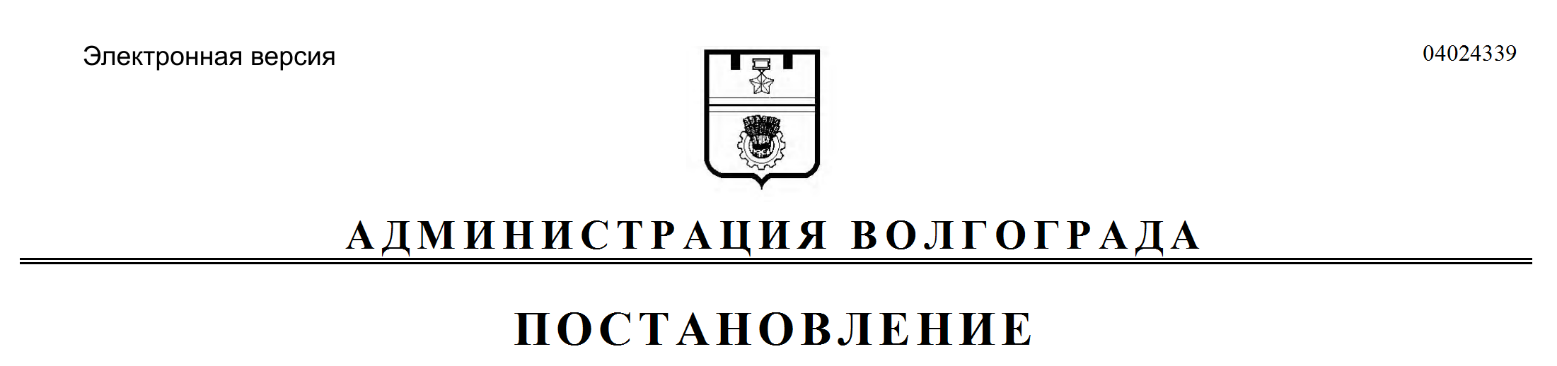 Наименование Программы– муниципальная программа «Благоустройство Волгограда» (далее – Программа)Ответственный исполнитель 
Программы– департамент городского хозяйства администрации ВолгоградаСоисполнители Программы– департамент по градостроительству и архитектуре администрации Волгограда,администрация Тракторозаводского района Волгограда,администрация Краснооктябрьского района Волгограда,администрация Дзержинского района Волгограда,администрация Центрального района Волгограда,администрация Ворошиловского района 
Волгограда,администрация Советского района Волгограда,администрация Кировского района Волгограда,администрация Красноармейского района
ВолгоградаУчастники Программы– муниципальное бюджетное учреждение (далее – МБУ) «Волгоградзеленхоз»,МБУ жилищно-коммунального хозяйства (далее – ЖКХ) районов Волгограда,МБУ «Центр благоустройства и озеленения Красноармейского района Волгограда»Цель Программы– благоустройство территории и создание благоприятной среды для проживания и проведения свободного времени жителей и гостей ВолгоградаЗадачи Программы– организация наружного освещения;организация благоустройства кладбищ;организация озеленения и благоустройства объектов озеленения общего пользования;организация прочих мероприятий по благоустройству территорий общего пользованияЭтапы и сроки реализации Программы– 2019–2024 годы, разделения на этапы реализации Программы не предусмотреноОбъемы и источники финансирования Программы– всего по Программе – 3006352,1 тыс. рублей, в том числе:2019 год – 557641,0 тыс. рублей,2020 год – 531326,8 тыс. рублей,2021 год – 411348,6 тыс. рублей,2022 год – 400196,5 тыс. рублей,2023 год – 529906,3 тыс. рублей,2024 год – 575932,9 тыс. рублей;за счет средств местного бюджета –2953724,7 тыс. рублей, в том числе:2019 год – 505013,6 тыс. рублей,2020 год – 531326,8 тыс. рублей,2021 год – 411348,6 тыс. рублей,2022 год – 400196,5 тыс. рублей,2023 год – 529906,3 тыс. рублей,2024 год – 575932,9 тыс. рублей;за счет средств областного бюджета – 52447,3 тыс. рублей, в том числе:2019 год – 52447,3 тыс. рублей, 2020 год – 0 рублей, 2021 год – 0 рублей,2022 год – 0 рублей,2023 год – 0 рублей,2024 год – 0 рублей;прочие безвозмездные целевые средства – 180,1 тыс. рублей, в том числе:2019 год – 180,1 тыс. рублей, 2020 год – 0 рублей, 2021 год – 0 рублей,2022 год – 0 рублей,2023 год – 0 рублей,2024 год – 0 рублейКонечные результаты Программы– доля высаженных компенсационных насаждений составит не менее 100% от количества снесенных (12849 единиц зеленых насаждений);доля действующих светильников, работающих в вечернем и ночном режимах, составит не менее 95%;доля разработанной проектно-сметной документации от необходимой потребности в разработке проектно-сметной документации для строительства кладбищ составит 25%;доля кладбищ, на которых проведены работы по обслуживанию, текущему содержанию и ремонту, от общего количества кладбищ составит 100%;охват территорий озеленения общего пользования текущим содержанием составит 100% (1663,64 га);доля территорий озеленения общего пользования, на которых выполняется капитальный ремонт или реконструкция, от общего количества озелененных территорий составит 2,50%;обеспеченность жителей Волгограда зелеными насаждениями составит 10,8 кв. м/чел.;доля выполненных прочих мероприятий по благоустройству территорий общего пользования от запланированных составит 100%;доля положительно оценивающих уровень благоустройства территорий общего пользования от числа опрошенных составит 65%;доля годового объема размещения социальной рекламы от годового объема распространения наружной рекламы на территории Волгограда составит 12%;доля рекламных конструкций, установленных с нарушением требований действующего законодательства Российской Федерации, от общего количества рекламных конструкций к концу реализации Программы не должна превышать 1%;доля разрешений на установку и эксплуатацию рекламных конструкций современного формата от общего числа выданных разрешений составит 18%.№ п/пНаименование показателей достижения цели и решения задачЕдиница измеренияЦелевоезначение в результате реализации ПрограммыОбоснование 
(расчет с пояснениями)Нормативная ссылка на методику расчета1234561.Доля высаженных компенсационных насаждений от количества снесенных 
(не менее)%100С = Свысаж / Сснос х 100%, где:С – доля высаженных компенсационных насаждений от количества снесенных; Сснос – количество запланированных к сносу насаждений; Свысаж – количество 
запланированных к 
высадке компенсационных насаждений. Количество прогнозных высаженных компенсационных насаждений 
за 2019–2024 годы составит 12849 единиц: 12345612849 / 12849 х 100% = 100%. Показатель рассчитан как соотношение количества высаженных компенсационных насаждений к количеству снесенных. Программой предусмотрена высадка компенсационных насаждений в количестве не 
менее, чем количество снесенных2.Доля действующих светильников, рабо-
тающих в вечернем и ночном режимах%Не менее 95С = Сраб / Cобщ х 100%, где:C – поддерживаемая освещенность улиц 
Волгограда;Cраб – светоточки, находящиеся в рабочем 
состоянии (шт.); Собщ – общее количество обслуживаемых свето-
точек (шт.).3745 светоточек и более / 3942 светоточки х 
100% = 95% и более.Показатель рассчитан как соотношение светоточек, находящихся в 
рабочем состоянии, к 
общему количеству 
обслуживаемых свето-
точек3.Доля разработанной проектно-сметной документации от необходимой потребности в разработке проектно-сметной документации для строительства кладбищ%25С = N1 / N х 100%, где: С – доля разработанной проектно-сметной документации от необходимой потребности;N – требуемое количество проектно-сметной документации;N1 – количество проектно-сметной докумен-тации, запланированной к разработке.1 / 4 х 100% = 25%4.Доля кладбищ, на которых проведены работы по обслуживанию, 
текущему содержанию и ремонту, от 
общего количества кладбищ%100С = Сon / Co x 100%, где:С – доля кладбищ, на 
которых проведены работы по обслуживанию, текущему содержанию 
и ремонту, от общего 
количества кладбищ; Сon – количество кладбищ, на которых проведены работы по обслуживанию, текущему 
содержанию и ремонту, от общего количества кладбищ;Со – общее количество кладбищ.18 / 18 x 100% = 100%.Показатель рассчитан как соотношение количества кладбищ, на которых проведены работы по обслуживанию, текущему содержанию и 
ремонту, к общему количеству кладбищ 5.Охват территорий озеленения общего пользования текущим содержанием%100Общая площадь озелененных территорий 
составляет 1663,64 га.С = Сраб / Cобщ х 100%, где:C – процент охвата;Cраб – площадь объектов, на которых выполняются работы (га);Cобщ – общая площадь озелененных территорий, на которых действуют муниципальные контракты по текущему содержанию (га).1663,64 / 1663,64 х 
100% = 100%.Показатель рассчитан как соотношение площади объектов озеленения общего пользования, на территории которых проводятся мероприятия по содержанию (текущему ремонту), к общей площади озелененных территорий, на которых действуют муниципальные контракты по текущему содержанию 
объектов озеленения 
общего пользования6.Доля территорий озеленения общего пользования, на которых выполняется капитальный ремонт или реконструкция, от общего количества озелененных территорий%2,50Площадь территорий озеленения общего пользования на территории Волгограда составляет 1663,64 га.При проведении работ по реконструкции и 
благоустройству будут проведены мероприятия на площади 41,53 га.41,53 / 1663,64 х 100% = 2,50%.Показатель рассчитан как соотношение площади объектов озеленения общего пользования, на территории которых проведены мероприятия по реконструкции и 
благоустройству, к общей площади объектов озеленения, на территории которых действуют муниципальные контракты по текущему содержанию7.Обеспеченность жителей Волгограда 
зелеными насаждениямикв. м/чел.10,8Обеспеченность жителей Волгограда зелеными насаждениями в соответствии с решением Волгоградской городской Думы от 29 июня 2007 г. № 47/1112 «Об утверждении Генерального 
плана Волгограда»8.Доля выполненных прочих мероприятий по благоустройству территорий 
общего пользования от запланированных %100Программой запланировано 910 прочих мероприятий по благоустройству территорий общего пользования:910 / 910 х 100% = 100%.Показатель рассчитан как соотношение количества выполненных 
мероприятий по благоустройству территорий общего пользования 
к запланированному 
количеству таких мероприятий 9.Доля положительно оценивающих уровень благоустройства территорий 
общего пользования от числа опрошенных%65Оценка проводится один раз в год после проведения прочих мероприятий по благоустройству территорий общего пользования на основе результатов опроса посредством анкетирования 
респондентов на территориях общего пользования, на которых проводились эти мероприятия. Количество опрошенных по каждому мероприятию должно составлять не менее 50 человек. 
Показатель рассчитан как соотношение числа положительно оцени-
вающих уровень благоустройства к общему числу опрошенных 
респондентов10.Доля годового объема размещения социальной рекламы от годового объема рас-
пространения наружной 
рекламы на территории Волгограда %12Расчет произведен в 
пределах 12% годового объема распространяемой рекламы (согласно условиям договоров на установку и эксплуата-
цию рекламных конструкций владелец 
рекламных конструкций обязан предоставлять 12% годового объема распространяемой 
рекламы для безвозмездного размещения социальной рекламы).Предполагаемый объем к размещению социальной рекламы за 2024 год /предполагаемый годовой объем распространяемой рекламы за 2024 год x 100% = 60537,6 кв. м / 504480 кв. м x 100% = 12%11.Доля рекламных конструкций, установленных с нарушением тре-
бований действующего 
законодательства Российской Федерации, от общего количества
рекламных конструкций%1Предполагается к размещению 1253 законных отдельно стоящих рекламных конструкций (РКок), из них не более 13 конструкций (РКнз), установленных с нарушением действующего законодательства Российской Федерации. 
РК = РКнз / РКок x 100% = 13 / 1253 x 100% = 1%. Показатель рассчитан как соотношение предполагаемого количества рекламных конструкций, размещенных на территории Волгограда с нарушением действующего законодательства Российской Федерации, к предполагаемому 
общему количеству 
рекламных конструкций на территории Волгограда12.Доля разрешений на установку и эксплуатацию 
рекламных конструкций современного формата от 
общего числа выданных разрешений%18Предполагается к размещению 1240 законных отдельно стоящих рекламных конструкций (Ро), из них 223 современного формата (Рс).Р = Рс / Ро x 100% = 
223 / 1240 x 100% = 18%.Показатель рассчитан как соотношение предполагаемого количества рекламных конструкций современного формата к предполагаемому количеству отдельно стоящих рекламных конструкций№ п/пПолное 
наименование ответственного 
исполнителя, соисполнителей, 
участников ПрограммыФункции, выполняемые 
в рамках реализации 
ПрограммыНормативная ссылкаМеханизмконтроля и 
координации действий123451.Департамент городского хозяйства 
администрации ВолгоградаЯвляется ответственным
исполнителем Программы;вносит предложения по 
уточнению и корректировке 
Программы, распределению 
финансовых средств в части осуществляемых полномочий; осуществляет реализацию мероприятий Программы в части организации освещения, благоустройства кладбищ и обеспечения ограничения проезда транспортных средств в местах проведения массовых мероприятий, организуемых администрацией Волгограда; осуществляет ведение ежеквартальной, годовой и итоговой отчетности в части осуществляемых полномочий по Программе в целом, размещает на официальном информационно-справочном портале Волгограда итоговую отчетность по Программе, представляет отчет в управление экономического развития и инвестиций аппарата главы Волгограда в *Осуществляет контроль за ходом реализации Программы, 
координирует деятельность соисполнителей Программы по подготовке и реализации 
мероприятий Программы, 
запрашивает 
отчеты от со-
исполнителей Программы12345соответствии с муниципальными правовыми актами Волгограда;согласовывает и представляет на подписание главе Волгограда проекты постановлений администрации Волгограда о внесении изменений в Программу, в том числе подготовленные на 
основании писем соисполнителей и участников Программы, содержащих проекты 
о внесении изменений в 
Программу2.Департамент по градо-
строительству и архитектуре администрации ВолгоградаЯвляется соисполнителем Программы в части распространения наружной рекламы;реализует мероприятия по демонтажу нестационарных объектов путем размещения муниципальных заказов и 
заключения муниципальных контрактов на поставку товаров, оказание услуг, выполнение работ в соответствии 
с требованиями Федерального закона от 05 апреля 2013 г. № 44-ФЗ «О контрактной 
системе в сфере закупок 
товаров, работ, услуг для обеспечения государственных и муниципальных нужд»;ведет ежеквартальную, годовую и итоговую отчетность по Программе в части осуществляемых полномочий;осуществляет подготовку проектов о внесении изменений в Программу в части осуществляемых полномочий и представляет их на дальнейшее согласование 
ответственному исполнителю Программы**Представляет ответственному исполнителю Программы ежеквартальные, годовые и итоговые отчеты о ходе реализации мероприятий Программы, подготавливает проекты о внесении изменений в Программу и направляет их на согласование ответственному исполнителю Программы3.Администрации районов ВолгоградаЯвляются соисполнителями Программы на территории соответствующего района Волгограда;управляют реализацией Программы в части, касающейся озеленения и благоустройства территории соответст-
вующего района Волгограда, координируют деятельность участников Программы по подготовке и реализации 
мероприятий Программы, вносят предложения по 
уточнению и корректировке Программы, распределению финансовых средств;ведут ежеквартальную, годовую и итоговую отчетность по Программе в части осуществляемых полномочий; представляют ответственному исполнителю Программы ежеквартальную, годовую и итоговую отчетность по Программе в части осуществляемых полномочий;осуществляют подготовку проектов о внесении изменений в Программу в части осуществляемых полномочий и представляют их на дальнейшее согласование 
ответственному исполнителю Программы;организуют опросы населения соответствующего района Волгограда по оценке уровня благоустройства территорий общего пользования после проведенных мероприятий по благоустройству***Запрашивают отчеты от участников Программы. Представляют отчеты по своим направлениям деятельности в рамках Программы ответственному 
исполнителю Программы 
в соответствии с действующими муниципальными правовыми актами Волгограда4.МБУ «Волгоградзеленхоз», МБУ ЖКХ районов 
Волгограда, МБУ «Центр благоустройства и озеленения Красноармейского района Волгограда»Являются участниками Программы;участвуют в реализации 
мероприятий Программы по озеленению и прочим мероприятиям по благоустройству территорий общего пользования;осуществляют функции муниципальных заказчиков по размещению муниципальных заказов на поставки товаров, выполнение работ, оказание услуг для муниципальных нужд Волгограда в рамках реализации Программы; несут ответственность за 
эффективную реализацию 
и результаты мероприятий Программы, по которым они определены участниками, 
рациональное и экономное использование выделяемых на их выполнение финансовых средствУставы МБУ ЖКХ районов ВолгоградаПредставляют отчеты о ходе реализации
мероприятий Программы соисполнителям  Программы 
(администрациям районов Волгограда)№п/пНаименованиеимуществаЕдиницаизмеренияКоличествоПримечание123451.Администрации районов Волгограда:1.1.Поливочные водопроводып. м72796,71.2.Компенсационное озеленение 
(деревья и кустарники)единиц 
зеленых насаждений12849№п/пНаименование 
мероприятияСрок реализацииОбъем финансирования (тыс. руб.), в том числеОбъем финансирования (тыс. руб.), в том числеОбъем финансирования (тыс. руб.), в том числеОбъем финансирования (тыс. руб.), в том числеОбъем финансирования (тыс. руб.), в том числеОбъем финансирования (тыс. руб.), в том числеПоказатели достижения цели, выполнения задач, результативности мероприятийПоказатели достижения цели, выполнения задач, результативности мероприятийПоказатели достижения цели, выполнения задач, результативности мероприятийИсполнительПримечание№п/пНаименование 
мероприятияСрок реализациивсегоместный бюджетобластной бюджетфедеральный бюджетвнебюджетные источникипрочие безвозмездные целевые средстванаименованиеединица измерениязначение показателя 
конечного и непосредственного результата реализацииИсполнительПримечание12345678910111213141.Цель: благоустройство территории 
и создание благоприятной среды дляНа весь период, 
в том числе:3006352,12953724,752447,300180,1Доля высаженных компенсационных насаждений от количества сне-%100Продолжение приложения 1 Продолжение приложения 1 Продолжение приложения 1 Продолжение приложения 1 1234567891011121314проживания 
и проведения свободного времени жителей и гостей Волгоградасенных 
(показатель 1)проживания 
и проведения свободного времени жителей и гостей ВолгоградаДоля годового объема размещения социальной рекламы 
от годового объема распространения наружной 
рекламы 
(показатель 2)%12проживания 
и проведения свободного времени жителей и гостей Волгограда2019 год557641,0505013,652447,300180,1Показатель 1%100проживания 
и проведения свободного времени жителей и гостей Волгограда2019 год557641,0505013,652447,300180,1Показатель 2%10проживания 
и проведения свободного времени жителей и гостей Волгограда2020 год531326,8531326,80000Показатель 1%100проживания 
и проведения свободного времени жителей и гостей Волгограда2020 год531326,8531326,80000Показатель 2%10проживания 
и проведения свободного времени жителей и гостей Волгограда2021 год411348,6411348,60000Показатель 1%100проживания 
и проведения свободного времени жителей и гостей Волгограда2021 год411348,6411348,60000Показатель 2%10проживания 
и проведения свободного времени жителей и гостей Волгограда2022 год400196,5400196,50000Показатель 1%100проживания 
и проведения свободного времени жителей и гостей Волгограда2022 год400196,5400196,50000Показатель 2%11проживания 
и проведения свободного времени жителей и гостей Волгограда2023 год529906,3529906,30000Показатель 1%100проживания 
и проведения свободного времени жителей и гостей Волгограда2023 год529906,3529906,30000Показатель 2%12проживания 
и проведения свободного времени жителей и гостей Волгограда2024 год575932,9575932,90000Показатель 1%100проживания 
и проведения свободного времени жителей и гостей Волгограда2024 год575932,9575932,90000Показатель 2%121.1.Задача 1. 
Организация наружного освещенияНа весь период, в том числе:187987,4187987,40000Доля дейст-
вующих светильников, работающих в вечернем и ночном режимах (не менее) (показатель 3)%951.1.Задача 1. 
Организация наружного освещения2019 год43403,143403,10000Доля дейст-
вующих светильников, работающих в вечернем и ночном режимах (не менее) (показатель 3)%951.1.Задача 1. 
Организация наружного освещения2020 год27339,827339,80000Доля дейст-
вующих светильников, работающих в вечернем и ночном режимах (не менее) (показатель 3)%951.1.Задача 1. 
Организация наружного освещения2021 год26643,326643,30000Доля дейст-
вующих светильников, работающих в вечернем и ночном режимах (не менее) (показатель 3)%951.1.Задача 1. 
Организация наружного освещения2022 год33570,633570,60000Доля дейст-
вующих светильников, работающих в вечернем и ночном режимах (не менее) (показатель 3)%951.1.Задача 1. 
Организация наружного освещения2023 год27517,427517,40000Доля дейст-
вующих светильников, работающих в вечернем и ночном режимах (не менее) (показатель 3)%951.1.Задача 1. 
Организация наружного освещения2024 год29513,229513,20000Доля дейст-
вующих светильников, работающих в вечернем и ночном режимах (не менее) (показатель 3)%951.1.1.Мероприятие 1.1.Погашение кредиторской задолженностиНа весь период, в том числе:20625,020625,00000Доля погашенной 
кредиторской задолженности%100Департамент го-
родского хозяйства администрации Волгограда (далее – ДГХ)1.1.1.Мероприятие 1.1.Погашение кредиторской задолженности2019 год20625,020625,00000Доля погашенной 
кредиторской задолженности%100Департамент го-
родского хозяйства администрации Волгограда (далее – ДГХ)1.1.2.Мероприятие 1.2.Содержание линий наружного освещенияНа весь период, в том числе:167362,4167362,40000Количество обслуживаемых свето-
точек 
(показатель 4)шт.3942ДГХ1.1.2.Мероприятие 1.2.Содержание линий наружного освещения2019 год22778,122778,10000Количество обслуживаемых свето-
точек 
(показатель 4)шт.3942ДГХ1.1.2.Мероприятие 1.2.Содержание линий наружного освещения2020 год27339,827339,80000Количество обслуживаемых свето-
точек 
(показатель 4)шт.4789ДГХ1.1.2.Мероприятие 1.2.Содержание линий наружного освещения2021 год26643,326643,30000Количество обслуживаемых свето-
точек 
(показатель 4)шт.4667ДГХ1.1.2.Мероприятие 1.2.Содержание линий наружного освещения2022 год33570,633570,60000Количество обслуживаемых свето-
точек 
(показатель 4)шт.4789ДГХ1.1.2.Мероприятие 1.2.Содержание линий наружного освещения2023 год27517,427517,40000Количество обслуживаемых свето-
точек 
(показатель 4)шт.4147ДГХ1.1.2.Мероприятие 1.2.Содержание линий наружного освещения2024 год29513,229513,20000Количество обслуживаемых свето-
точек 
(показатель 4)шт.4147ДГХ1.2.Задача 2. 
Организация благоустройства кладбищНа весь период, в том числе:30539,430514,425,0000Доля разра-
ботанной проектно-сметной документации от необходимой потребности в раз-
работке 
проектно-сметной документации для строительства кладбищ 
(показатель 5)%25ДГХ1.2.Задача 2. 
Организация благоустройства кладбищНа весь период, в том числе:30539,430514,425,0000Доля кладбищ, на которых проведены работы по обслуживанию, текущему содержанию и 
ремонту, 
от общего 
количества кладбищ 
(показатель 6)%100ДГХ1.2.Задача 2. 
Организация благоустройства кладбищ2019 год25,0025,0000Показатель 6%100ДГХ1.2.Задача 2. 
Организация благоустройства кладбищ2020 год 24649,424649,40000Показатель 6%100ДГХ1.2.Задача 2. 
Организация благоустройства кладбищ2024 год5865,05865,00000Показатель 5%25ДГХ1.2.1.Мероприятие 2.1. Разработка проектно-сметной документации для строительства кладбищНа весь период, в том числе:5865,05865,00000Количество разработанной проектно-сметной документации для строительства кладбищ 
(показатель 7)шт.1ДГХ1.2.1.Мероприятие 2.1. Разработка проектно-сметной документации для строительства кладбищ2024 год5865,05865,00000Количество разработанной проектно-сметной документации для строительства кладбищ 
(показатель 7)шт.1ДГХ1.2.2.Мероприятие 2.2. 
Содержание мест захороненияНа весь период, в том числе:24674,424649,425,0000Количество кладбищ, на которых ежегодно выполняются мероприятия по содержанию и текущему ремонту 
(показатель 8)шт.18ДГХ1.2.2.Мероприятие 2.2. 
Содержание мест захоронения2019 год25,0025,0000Количество кладбищ, на которых ежегодно выполняются мероприятия по содержанию и текущему ремонту 
(показатель 8)шт.18ДГХ1.2.2.Мероприятие 2.2. 
Содержание мест захоронения2020 год24649,424649,40000Количество кладбищ, на которых ежегодно выполняются мероприятия по содержанию и текущему ремонту 
(показатель 8)шт.18ДГХ1.3.Задача 3.Организация озеленения и благоустройства объектов озеленения общего пользованияНа весь период, в том числе:2433952,12413208,020584,000160,1Охват территорий озеленения общего пользования текущим содержанием (показатель 9)%1001.3.Задача 3.Организация озеленения и благоустройства объектов озеленения общего пользованияНа весь период, в том числе:2433952,12413208,020584,000160,1Доля территорий озеленения общего пользования, на которых выполняется капитальный ремонт или 
реконструкция, от общего количества озелененных территорий (показатель 10)%2,501.3.Задача 3.Организация озеленения и благоустройства объектов озеленения общего пользованияНа весь период, в том числе:2433952,12413208,020584,000160,1Обеспеченность жителей Волгограда зелеными насаждениями 
(показатель 11)кв. м/чел.10,81.3.Задача 3.Организация озеленения и благоустройства объектов озеленения общего пользованияНа весь период, в том числе:181671,6180464,11188,10019,4Показатель 9%100Администрация Тракторозаводского района Волгограда, 
муниципальное бюджетное учреждение (далее – МБУ) «Жилищно-коммунальное хозяйство (далее – ЖКХ) Тракторозаводского района Волгограда»1.3.Задача 3.Организация озеленения и благоустройства объектов озеленения общего пользованияНа весь период, в том числе:181671,6180464,11188,10019,4Показатель 10%0,01Администрация Тракторозаводского района Волгограда, 
муниципальное бюджетное учреждение (далее – МБУ) «Жилищно-коммунальное хозяйство (далее – ЖКХ) Тракторозаводского района Волгограда»1.3.Задача 3.Организация озеленения и благоустройства объектов озеленения общего пользованияНа весь период, в том числе:245321,2245021,6299,6000Показатель 9%100Администрация Красно-
октябрьского района Волгограда, 
МБУ «ЖКХ Красно-
октябрьского района Волгограда»1.3.Задача 3.Организация озеленения и благоустройства объектов озеленения общего пользованияНа весь период, в том числе:245321,2245021,6299,6000Показатель 10%2,52Администрация Красно-
октябрьского района Волгограда, 
МБУ «ЖКХ Красно-
октябрьского района Волгограда»1.3.Задача 3.Организация озеленения и благоустройства объектов озеленения общего пользованияНа весь период, в том числе:365964,0365590,0374,0000Показатель 9%100Администрация Дзержинского района Волгограда, 
МБУ «ЖКХ Дзержинского района Волгограда»1.3.Задача 3.Организация озеленения и благоустройства объектов озеленения общего пользованияНа весь период, в том числе:365964,0365590,0374,0000Показатель 10%2,84Администрация Дзержинского района Волгограда, 
МБУ «ЖКХ Дзержинского района Волгограда»1.3.Задача 3.Организация озеленения и благоустройства объектов озеленения общего пользованияНа весь период, в том числе:656729,3655077,41631,90020,0Показатель 9%100Администрация Центрального района Волгограда, МБУ «Волгоградзеленхоз»1.3.Задача 3.Организация озеленения и благоустройства объектов озеленения общего пользованияНа весь период, в том числе:656729,3655077,41631,90020,0Показатель 10%3,50Администрация Центрального района Волгограда, МБУ «Волгоградзеленхоз»1.3.Задача 3.Организация озеленения и благоустройства объектов озеленения общего пользованияНа весь период, в том числе:252750,8251349,01381,80020,0Показатель 9%100Администрация Ворошиловского района Волгограда, 
МБУ «ЖКХ Ворошиловского района Волгограда»1.3.Задача 3.Организация озеленения и благоустройства объектов озеленения общего пользованияНа весь период, в том числе:252750,8251349,01381,80020,0Показатель 10%0,15Администрация Ворошиловского района Волгограда, 
МБУ «ЖКХ Ворошиловского района Волгограда»1.3.Задача 3.Организация озеленения и благоустройства объектов озеленения общего пользованияНа весь период, в том числе:272213,2268929,53223,00060,7Показатель 9%100Администрация Советского района Волгограда, 
МБУ «ЖКХ Советского района Волгограда»1.3.Задача 3.Организация озеленения и благоустройства объектов озеленения общего пользованияНа весь период, в том числе:272213,2268929,53223,00060,7Показатель 10%2,52Администрация Советского района Волгограда, 
МБУ «ЖКХ Советского района Волгограда»1.3.Задача 3.Организация озеленения и благоустройства объектов озеленения общего пользованияНа весь период, в том числе:211887,7201655,210232,5000Показатель 9%100Администрация Кировского района Волгограда, 
МБУ «ЖКХ Кировского района Волгограда»1.3.Задача 3.Организация озеленения и благоустройства объектов озеленения общего пользованияНа весь период, в том числе:211887,7201655,210232,5000Показатель 10%11,0Администрация Кировского района Волгограда, 
МБУ «ЖКХ Кировского района Волгограда»1.3.Задача 3.Организация озеленения и благоустройства объектов озеленения общего пользованияНа весь период, в том числе:247414,3245121,22253,10040,0Показатель 9%100Администрация Красно-
армейского района Волгограда, МБУ «Центр благоустройства и озеленения Красноармейского района Волгограда»1.3.Задача 3.Организация озеленения и благоустройства объектов озеленения общего пользованияНа весь период, в том числе:247414,3245121,22253,10040,0Показатель 10%1,11Администрация Красно-
армейского района Волгограда, МБУ «Центр благоустройства и озеленения Красноармейского района Волгограда»1.3.Задача 3.Организация озеленения и благоустройства объектов озеленения общего пользования2019 год436176,3415432,220584,000160,1Показатель 9%1001.3.Задача 3.Организация озеленения и благоустройства объектов озеленения общего пользования2019 год436176,3415432,220584,000160,1Показатель 10%1,161.3.Задача 3.Организация озеленения и благоустройства объектов озеленения общего пользования2019 год436176,3415432,220584,000160,1Показатель 11кв. м/чел.10,81.3.Задача 3.Организация озеленения и благоустройства объектов озеленения общего пользования2019 год27286,626079,11188,10019,4Показатель 9%100Администрация Тракторозаводского района Волгограда, 
МБУ «ЖКХ Тракторозаводского района Волгограда»1.3.Задача 3.Организация озеленения и благоустройства объектов озеленения общего пользования2019 год27286,626079,11188,10019,4Показатель 10%0,01Администрация Тракторозаводского района Волгограда, 
МБУ «ЖКХ Тракторозаводского района Волгограда»1.3.Задача 3.Организация озеленения и благоустройства объектов озеленения общего пользования2019 год50606,350306,7299,6000Показатель 9%100Администрация Красно-
октябрьского района Волгограда, 
МБУ «ЖКХ Красно-
октябрьского района Волгограда»1.3.Задача 3.Организация озеленения и благоустройства объектов озеленения общего пользования2019 год50606,350306,7299,6000Показатель 10%2,52Администрация Красно-
октябрьского района Волгограда, 
МБУ «ЖКХ Красно-
октябрьского района Волгограда»1.3.Задача 3.Организация озеленения и благоустройства объектов озеленения общего пользования2019 год61875,061501,0374,0000Показатель 9%100Администрация Дзержинского района Волгограда, 
МБУ «ЖКХ Дзержинского района Волгограда»1.3.Задача 3.Организация озеленения и благоустройства объектов озеленения общего пользования2019 год61875,061501,0374,0000Показатель 10%0Администрация Дзержинского района Волгограда, 
МБУ «ЖКХ Дзержинского района Волгограда»1.3.Задача 3.Организация озеленения и благоустройства объектов озеленения общего пользования2019 год122761,0121109,11631,90020,0Показатель 9%100Администрация Центрального района Волгограда, МБУ «Волгоградзеленхоз»1.3.Задача 3.Организация озеленения и благоустройства объектов озеленения общего пользования2019 год122761,0121109,11631,90020,0Показатель 10%0Администрация Центрального района Волгограда, МБУ «Волгоградзеленхоз»1.3.Задача 3.Организация озеленения и благоустройства объектов озеленения общего пользования2019 год47009,745607,91381,80020,0Показатель 9%100Администрация Ворошиловского района Волгограда, 
МБУ «ЖКХ Ворошиловского района Волгограда»1.3.Задача 3.Организация озеленения и благоустройства объектов озеленения общего пользования2019 год47009,745607,91381,80020,0Показатель 10%0,15Администрация Ворошиловского района Волгограда, 
МБУ «ЖКХ Ворошиловского района Волгограда»1.3.Задача 3.Организация озеленения и благоустройства объектов озеленения общего пользования2019 год40959,537675,83223,00060,7Показатель 9%100Администрация Советского района Волгограда, 
МБУ «ЖКХ Советского района Волгограда»1.3.Задача 3.Организация озеленения и благоустройства объектов озеленения общего пользования2019 год40959,537675,83223,00060,7Показатель 10%0Администрация Советского района Волгограда, 
МБУ «ЖКХ Советского района Волгограда»1.3.Задача 3.Организация озеленения и благоустройства объектов озеленения общего пользования2019 год40213,229980,710232,5000Показатель 9%100Администрация Кировского района Волгограда,
МБУ «ЖКХ Кировского района Волгограда»1.3.Задача 3.Организация озеленения и благоустройства объектов озеленения общего пользования2019 год40213,229980,710232,5000Показатель 10%3,38Администрация Кировского района Волгограда,
МБУ «ЖКХ Кировского района Волгограда»1.3.Задача 3.Организация озеленения и благоустройства объектов озеленения общего пользования2019 год45465,043171,92253,10040,0Показатель 9%100Администрация Красно-
армейского района Волгограда, МБУ «Центр благоустройства и озеленения Красноармейского района Волгограда»1.3.Задача 3.Организация озеленения и благоустройства объектов озеленения общего пользования2019 год45465,043171,92253,10040,0Показатель 10%0,32Администрация Красно-
армейского района Волгограда, МБУ «Центр благоустройства и озеленения Красноармейского района Волгограда»1.3.Задача 3.Организация озеленения и благоустройства объектов озеленения общего пользования2020 год437521,3437521,30000Показатель 9%1001.3.Задача 3.Организация озеленения и благоустройства объектов озеленения общего пользования2020 год437521,3437521,30000Показатель 10%0,541.3.Задача 3.Организация озеленения и благоустройства объектов озеленения общего пользования2020 год437521,3437521,30000Показатель 11кв. м/ чел.10,81.3.Задача 3.Организация озеленения и благоустройства объектов озеленения общего пользования2020 год24838,224838,20000Показатель 9%100Администрация Тракторозаводского района Волгограда, 
МБУ «ЖКХ Тракторозаводского района Волгограда»1.3.Задача 3.Организация озеленения и благоустройства объектов озеленения общего пользования2020 год24838,224838,20000Показатель 10%0Администрация Тракторозаводского района Волгограда, 
МБУ «ЖКХ Тракторозаводского района Волгограда»1.3.Задача 3.Организация озеленения и благоустройства объектов озеленения общего пользования2020 год43139,843139,80000Показатель 9%100Администрация Красно-
октябрьского района Волгограда, 
МБУ «ЖКХ Красно-
октябрьского района Волгограда»1.3.Задача 3.Организация озеленения и благоустройства объектов озеленения общего пользования2020 год43139,843139,80000Показатель 10%0Администрация Красно-
октябрьского района Волгограда, 
МБУ «ЖКХ Красно-
октябрьского района Волгограда»1.3.Задача 3.Организация озеленения и благоустройства объектов озеленения общего пользования2020 год82633,482633,40000Показатель 9%100Администрация Дзержинского района Волгограда, 
МБУ «ЖКХ Дзержинского района Волгограда»1.3.Задача 3.Организация озеленения и благоустройства объектов озеленения общего пользования2020 год82633,482633,40000Показатель 10%0Администрация Дзержинского района Волгограда, 
МБУ «ЖКХ Дзержинского района Волгограда»1.3.Задача 3.Организация озеленения и благоустройства объектов озеленения общего пользования2020 год137108,0137108,00000Показатель 9%100Администрация Центрального района Волгограда, МБУ «Волгоградзеленхоз»1.3.Задача 3.Организация озеленения и благоустройства объектов озеленения общего пользования2020 год137108,0137108,00000Показатель 10%3,49Администрация Центрального района Волгограда, МБУ «Волгоградзеленхоз»1.3.Задача 3.Организация озеленения и благоустройства объектов озеленения общего пользования2020 год43556,843556,80000Показатель 9%100Администрация Ворошиловского района Волгограда, 
МБУ «ЖКХ Ворошиловского района Волгограда»1.3.Задача 3.Организация озеленения и благоустройства объектов озеленения общего пользования2020 год43556,843556,80000Показатель 10%0Администрация Ворошиловского района Волгограда, 
МБУ «ЖКХ Ворошиловского района Волгограда»1.3.Задача 3.Организация озеленения и благоустройства объектов озеленения общего пользования2020 год31605,631605,60000Показатель 9%100Администрация Советского района Волгограда, 
МБУ «ЖКХ Советского района Волгограда»1.3.Задача 3.Организация озеленения и благоустройства объектов озеленения общего пользования2020 год31605,631605,60000Показатель 10%0Администрация Советского района Волгограда, 
МБУ «ЖКХ Советского района Волгограда»1.3.Задача 3.Организация озеленения и благоустройства объектов озеленения общего пользования2020 год28512,428512,40000Показатель 9%100Администрация Кировского района Волгограда, 
МБУ «ЖКХ Кировского района Волгограда»1.3.Задача 3.Организация озеленения и благоустройства объектов озеленения общего пользования2020 год28512,428512,40000Показатель 10%0Администрация Кировского района Волгограда, 
МБУ «ЖКХ Кировского района Волгограда»1.3.Задача 3.Организация озеленения и благоустройства объектов озеленения общего пользования2020 год46127,146127,10000Показатель 9%100Администрация Красно-
армейского района Волгограда, МБУ «Центр благоустройства и озеленения Красноармейского района Волгограда»1.3.Задача 3.Организация озеленения и благоустройства объектов озеленения общего пользования2020 год46127,146127,10000Показатель 10%0,79Администрация Красно-
армейского района Волгограда, МБУ «Центр благоустройства и озеленения Красноармейского района Волгограда»1.3.Задача 3.Организация озеленения и благоустройства объектов озеленения общего пользования2021 год360677,5360677,50000Показатель 9%1001.3.Задача 3.Организация озеленения и благоустройства объектов озеленения общего пользования2021 год360677,5360677,50000Показатель 10%0,091.3.Задача 3.Организация озеленения и благоустройства объектов озеленения общего пользования2021 год360677,5360677,50000Показатель 11кв. м/чел.10,81.3.Задача 3.Организация озеленения и благоустройства объектов озеленения общего пользования2021 год22695,122695,10000Показатель 9%100Администрация Тракторозаводского района Волгограда, 
МБУ «ЖКХ Тракторозаводского района Волгограда»1.3.Задача 3.Организация озеленения и благоустройства объектов озеленения общего пользования2021 год22695,122695,10000Показатель 10%0Администрация Тракторозаводского района Волгограда, 
МБУ «ЖКХ Тракторозаводского района Волгограда»1.3.Задача 3.Организация озеленения и благоустройства объектов озеленения общего пользования2021 год39600,539600,50000Показатель 9%100Администрация Красно-
октябрьского района Волгограда, 
МБУ «ЖКХ Красно-
октябрьского района Волгограда»1.3.Задача 3.Организация озеленения и благоустройства объектов озеленения общего пользования2021 год39600,539600,50000Показатель 10%0Администрация Красно-
октябрьского района Волгограда, 
МБУ «ЖКХ Красно-
октябрьского района Волгограда»1.3.Задача 3.Организация озеленения и благоустройства объектов озеленения общего пользования2021 год66804,466804,40000Показатель 9%100Администрация Дзержинского района Волгограда, МБУ «ЖКХ Дзержинского района Волгограда»1.3.Задача 3.Организация озеленения и благоустройства объектов озеленения общего пользования2021 год66804,466804,40000Показатель 10%0,73Администрация Дзержинского района Волгограда, МБУ «ЖКХ Дзержинского района Волгограда»1.3.Задача 3.Организация озеленения и благоустройства объектов озеленения общего пользования2021 год103885,9103885,90000Показатель 9%100Администрация Центрального района Волгограда, МБУ «Волгоградзеленхоз»1.3.Задача 3.Организация озеленения и благоустройства объектов озеленения общего пользования2021 год103885,9103885,90000Показатель 10%0,004Администрация Центрального района Волгограда, МБУ «Волгоградзеленхоз»1.3.Задача 3.Организация озеленения и благоустройства объектов озеленения общего пользования2021 год42132,442132,40000Показатель 9%100Администрация Ворошиловского района Волгограда, 
МБУ «ЖКХ Ворошиловского района Волгограда»1.3.Задача 3.Организация озеленения и благоустройства объектов озеленения общего пользования2021 год42132,442132,40000Показатель 10%0Администрация Ворошиловского района Волгограда, 
МБУ «ЖКХ Ворошиловского района Волгограда»1.3.Задача 3.Организация озеленения и благоустройства объектов озеленения общего пользования2021 год26783,026783,00000Показатель 9%100Администрация Советского района Волгограда, 
МБУ «ЖКХ Советского района Волгограда»1.3.Задача 3.Организация озеленения и благоустройства объектов озеленения общего пользования2021 год26783,026783,00000Показатель 10%0Администрация Советского района Волгограда, 
МБУ «ЖКХ Советского района Волгограда»1.3.Задача 3.Организация озеленения и благоустройства объектов озеленения общего пользования2021 год26784,526784,50000Показатель 9%100Администрация Кировского района Волгограда, 
МБУ «ЖКХ Кировского района Волгограда»1.3.Задача 3.Организация озеленения и благоустройства объектов озеленения общего пользования2021 год26784,526784,50000Показатель 10%0Администрация Кировского района Волгограда, 
МБУ «ЖКХ Кировского района Волгограда»1.3.Задача 3.Организация озеленения и благоустройства объектов озеленения общего пользования2021 год31991,731991,70000Показатель 9%100Администрация Красно-
армейского района Волгограда, МБУ «Центр благоустройства и озеленения Красноармейского района Волгограда»1.3.Задача 3.Организация озеленения и благоустройства объектов озеленения общего пользования2021 год31991,731991,70000Показатель 10%0Администрация Красно-
армейского района Волгограда, МБУ «Центр благоустройства и озеленения Красноармейского района Волгограда»1.3.Задача 3.Организация озеленения и благоустройства объектов озеленения общего пользования2022 год343905,2343905,20000Показатель 9%1001.3.Задача 3.Организация озеленения и благоустройства объектов озеленения общего пользования2022 год343905,2343905,20000Показатель 10%0,251.3.Задача 3.Организация озеленения и благоустройства объектов озеленения общего пользования2022 год343905,2343905,20000Показатель 11кв. м/чел.10,81.3.Задача 3.Организация озеленения и благоустройства объектов озеленения общего пользования2022 год21632,421632,40000Показатель 9%100Администрация Тракторозаводского района Волгограда, 
МБУ «ЖКХ Тракторозаводского района Волгограда»1.3.Задача 3.Организация озеленения и благоустройства объектов озеленения общего пользования2022 год21632,421632,40000Показатель 10%0Администрация Тракторозаводского района Волгограда, 
МБУ «ЖКХ Тракторозаводского района Волгограда»1.3.Задача 3.Организация озеленения и благоустройства объектов озеленения общего пользования2022 год37426,637426,60000Показатель 9%100Администрация Красно-
октябрьского района Волгограда, 
МБУ «ЖКХ Красно-
октябрьского района Волгограда»1.3.Задача 3.Организация озеленения и благоустройства объектов озеленения общего пользования2022 год37426,637426,60000Показатель 10%0Администрация Красно-
октябрьского района Волгограда, 
МБУ «ЖКХ Красно-
октябрьского района Волгограда»1.3.Задача 3.Организация озеленения и благоустройства объектов озеленения общего пользования2022 год63069,063069,00000Показатель 9%100Администрация Дзержинского района Волгограда, 
МБУ «ЖКХ Дзержинского района Волгограда»1.3.Задача 3.Организация озеленения и благоустройства объектов озеленения общего пользования2022 год63069,063069,00000Показатель 10%2,11Администрация Дзержинского района Волгограда, 
МБУ «ЖКХ Дзержинского района Волгограда»1.3.Задача 3.Организация озеленения и благоустройства объектов озеленения общего пользования2022 год101692,8101692,80000Показатель 9%100Администрация Центрального района Волгограда, МБУ «Волгоградзеленхоз»1.3.Задача 3.Организация озеленения и благоустройства объектов озеленения общего пользования2022 год101692,8101692,80000Показатель 10%0,004Администрация Центрального района Волгограда, МБУ «Волгоградзеленхоз»1.3.Задача 3.Организация озеленения и благоустройства объектов озеленения общего пользования2022 год40017,340017,30000Показатель 9%100Администрация Ворошиловского района Волгограда, 
МБУ «ЖКХ Ворошиловского района Волгограда»1.3.Задача 3.Организация озеленения и благоустройства объектов озеленения общего пользования2022 год40017,340017,30000Показатель 10%0Администрация Ворошиловского района Волгограда, 
МБУ «ЖКХ Ворошиловского района Волгограда»1.3.Задача 3.Организация озеленения и благоустройства объектов озеленения общего пользования2022 год25484,325484,30000Показатель 9%100Администрация Советского района Волгограда, 
МБУ «ЖКХ Советского района Волгограда»1.3.Задача 3.Организация озеленения и благоустройства объектов озеленения общего пользования2022 год25484,325484,30000Показатель 10%0Администрация Советского района Волгограда, 
МБУ «ЖКХ Советского района Волгограда»1.3.Задача 3.Организация озеленения и благоустройства объектов озеленения общего пользования2022 год25562,325562,30000Показатель 9%100Администрация Кировского района Волгограда, 
МБУ «ЖКХ Кировского района Волгограда»1.3.Задача 3.Организация озеленения и благоустройства объектов озеленения общего пользования2022 год25562,325562,30000Показатель 10%0Администрация Кировского района Волгограда, 
МБУ «ЖКХ Кировского района Волгограда»1.3.Задача 3.Организация озеленения и благоустройства объектов озеленения общего пользования2022 год29020,529020,50000Показатель 9%100Администрация Красно-
армейского района Волгограда, МБУ «Центр благоустройства и озеленения Красноармейского района Волгограда»1.3.Задача 3.Организация озеленения и благоустройства объектов озеленения общего пользования2022 год29020,529020,50000Показатель 10%0Администрация Красно-
армейского района Волгограда, МБУ «Центр благоустройства и озеленения Красноармейского района Волгограда»1.3.Задача 3.Организация озеленения и благоустройства объектов озеленения общего пользования2023 год404187,8404187,80000Показатель 9%1001.3.Задача 3.Организация озеленения и благоустройства объектов озеленения общего пользования2023 год404187,8404187,80000Показатель 10%0,321.3.Задача 3.Организация озеленения и благоустройства объектов озеленения общего пользования2023 год404187,8404187,80000Показатель 11кв. м/чел.10,81.3.Задача 3.Организация озеленения и благоустройства объектов озеленения общего пользования2023 год31510,531510,50000Показатель 9%100Администрация Тракторозаводского района Волгограда, 
МБУ «ЖКХ Тракторозаводского района Волгограда»1.3.Задача 3.Организация озеленения и благоустройства объектов озеленения общего пользования2023 год31510,531510,50000Показатель 10%0Администрация Тракторозаводского района Волгограда, 
МБУ «ЖКХ Тракторозаводского района Волгограда»1.3.Задача 3.Организация озеленения и благоустройства объектов озеленения общего пользования2023 год37274,037274,00000Показатель 9%100Администрация Красно-
октябрьского района Волгограда, 
МБУ «ЖКХ Красно-
октябрьского района Волгограда»1.3.Задача 3.Организация озеленения и благоустройства объектов озеленения общего пользования2023 год37274,037274,00000Показатель 10%0Администрация Красно-
октябрьского района Волгограда, 
МБУ «ЖКХ Красно-
октябрьского района Волгограда»1.3.Задача 3.Организация озеленения и благоустройства объектов озеленения общего пользования2023 год45791,145791,10000Показатель 9%100Администрация Дзержинского района Волгограда, 
МБУ «ЖКХ Дзержинского района Волгограда»1.3.Задача 3.Организация озеленения и благоустройства объектов озеленения общего пользования2023 год45791,145791,10000Показатель 10%0Администрация Дзержинского района Волгограда, 
МБУ «ЖКХ Дзержинского района Волгограда»1.3.Задача 3.Организация озеленения и благоустройства объектов озеленения общего пользования2023 год95640,895640,80000Показатель 9%100Администрация Центрального района Волгограда, МБУ «Волгоградзеленхоз»1.3.Задача 3.Организация озеленения и благоустройства объектов озеленения общего пользования2023 год95640,895640,80000Показатель 10%0Администрация Центрального района Волгограда, МБУ «Волгоградзеленхоз»1.3.Задача 3.Организация озеленения и благоустройства объектов озеленения общего пользования2023 год40017,340017,30000Показатель 9%100Администрация Ворошиловского района Волгограда, 
МБУ «ЖКХ Ворошиловского района Волгограда»1.3.Задача 3.Организация озеленения и благоустройства объектов озеленения общего пользования2023 год40017,340017,30000Показатель 10%0Администрация Ворошиловского района Волгограда, 
МБУ «ЖКХ Ворошиловского района Волгограда»1.3.Задача 3.Организация озеленения и благоустройства объектов озеленения общего пользования2023 год71376,471376,40000Показатель 9%100Администрация Советского района Волгограда, 
МБУ «ЖКХ Советского района Волгограда»1.3.Задача 3.Организация озеленения и благоустройства объектов озеленения общего пользования2023 год71376,471376,40000Показатель 10%0,41Администрация Советского района Волгограда, 
МБУ «ЖКХ Советского района Волгограда»1.3.Задача 3.Организация озеленения и благоустройства объектов озеленения общего пользования2023 год38287,238287,20000Показатель 9%100Администрация Кировского района Волгограда, 
МБУ «ЖКХ Кировского района Волгограда»1.3.Задача 3.Организация озеленения и благоустройства объектов озеленения общего пользования2023 год38287,238287,20000Показатель 10%5,22Администрация Кировского района Волгограда, 
МБУ «ЖКХ Кировского района Волгограда»1.3.Задача 3.Организация озеленения и благоустройства объектов озеленения общего пользования2023 год44290,544290,50000Показатель 9%100Администрация Красно-
армейского района Волгограда, МБУ «Центр благоустройства и озеленения Красноармейского района Волгограда»1.3.Задача 3.Организация озеленения и благоустройства объектов озеленения общего пользования2023 год44290,544290,50000Показатель 10%0Администрация Красно-
армейского района Волгограда, МБУ «Центр благоустройства и озеленения Красноармейского района Волгограда»1.3.Задача 3.Организация озеленения и благоустройства объектов озеленения общего пользования2024 год451484,0451484,00000Показатель 9%1001.3.Задача 3.Организация озеленения и благоустройства объектов озеленения общего пользования2024 год451484,0451484,00000Показатель 10%0,191.3.Задача 3.Организация озеленения и благоустройства объектов озеленения общего пользования2024 год451484,0451484,00000Показатель 11кв. м/чел.10,81.3.Задача 3.Организация озеленения и благоустройства объектов озеленения общего пользования2024 год53708,853708,80000Показатель 9%100Администрация Тракторозаводского района Волгограда, 
МБУ «ЖКХ Тракторозаводского района Волгограда»1.3.Задача 3.Организация озеленения и благоустройства объектов озеленения общего пользования2024 год53708,853708,80000Показатель 10%0Администрация Тракторозаводского района Волгограда, 
МБУ «ЖКХ Тракторозаводского района Волгограда»1.3.Задача 3.Организация озеленения и благоустройства объектов озеленения общего пользования2024 год37274,037274,00000Показатель 9%100Администрация Красно-
октябрьского района Волгограда, 
МБУ «ЖКХ Красно-
октябрьского района Волгограда»1.3.Задача 3.Организация озеленения и благоустройства объектов озеленения общего пользования2024 год37274,037274,00000Показатель 10%0Администрация Красно-
октябрьского района Волгограда, 
МБУ «ЖКХ Красно-
октябрьского района Волгограда»1.3.Задача 3.Организация озеленения и благоустройства объектов озеленения общего пользования2024 год45791,145791,10000Показатель 9%100Администрация Дзержинского района Волгограда, 
МБУ «ЖКХ Дзержинского района Волгограда»1.3.Задача 3.Организация озеленения и благоустройства объектов озеленения общего пользования2024 год45791,145791,10000Показатель 10%0Администрация Дзержинского района Волгограда, 
МБУ «ЖКХ Дзержинского района Волгограда»1.3.Задача 3.Организация озеленения и благоустройства объектов озеленения общего пользования2024 год95640,895640,80000Показатель 9%100Администрация Центрального района Волгограда, МБУ «Волгоградзеленхоз»1.3.Задача 3.Организация озеленения и благоустройства объектов озеленения общего пользования2024 год95640,895640,80000Показатель 10%0Администрация Центрального района Волгограда, МБУ «Волгоградзеленхоз»1.3.Задача 3.Организация озеленения и благоустройства объектов озеленения общего пользования2024 год40017,340017,30000Показатель 9%100Администрация Ворошиловского района Волгограда, 
МБУ «ЖКХ Ворошиловского района Волгограда»1.3.Задача 3.Организация озеленения и благоустройства объектов озеленения общего пользования2024 год40017,340017,30000Показатель 10%0Администрация Ворошиловского района Волгограда, 
МБУ «ЖКХ Ворошиловского района Волгограда»1.3.Задача 3.Организация озеленения и благоустройства объектов озеленения общего пользования2024 год76004,476004,40000Показатель 9%100Администрация Советского района Волгограда, 
МБУ «ЖКХ Советского района Волгограда»1.3.Задача 3.Организация озеленения и благоустройства объектов озеленения общего пользования2024 год76004,476004,40000Показатель 10%0,41Администрация Советского района Волгограда, 
МБУ «ЖКХ Советского района Волгограда»1.3.Задача 3.Организация озеленения и благоустройства объектов озеленения общего пользования2024 год52528,152528,10000Показатель 9%100Администрация Кировского района Волгограда, 
МБУ «ЖКХ Кировского района Волгограда»1.3.Задача 3.Организация озеленения и благоустройства объектов озеленения общего пользования2024 год52528,152528,10000Показатель 10%2,72Администрация Кировского района Волгограда, 
МБУ «ЖКХ Кировского района Волгограда»1.3.Задача 3.Организация озеленения и благоустройства объектов озеленения общего пользования2024 год50519,550519,50000Показатель 9%100Администрация Красно-
армейского района Волгограда, МБУ «Центр благоустройства и озеленения Красноармейского района Волгограда»1.3.Задача 3.Организация озеленения и благоустройства объектов озеленения общего пользования2024 год50519,550519,50000Показатель 10%0Администрация Красно-
армейского района Волгограда, МБУ «Центр благоустройства и озеленения Красноармейского района Волгограда»1.3.1.Мероприятие 3.1.Погашение кредиторской задолженностиНа весь период, в том числе:24048,324048,30000Доля погашенной кредиторской задолженности%1001.3.1.Мероприятие 3.1.Погашение кредиторской задолженности2019 год101,1101,10000Доля погашенной кредиторской задолженности%100Администрация Тракторозаводского района Волгограда, 
МБУ «ЖКХ Тракторозаводского района Волгограда»1.3.1.Мероприятие 3.1.Погашение кредиторской задолженности2019 год6682,06682,00000Доля погашенной кредиторской задолженности%100Администрация Дзержинского района Волгограда, МБУ «ЖКХ Дзержинского района Волгограда»1.3.1.Мероприятие 3.1.Погашение кредиторской задолженности2019 год9633,79633,70000Доля погашенной кредиторской задолженности%100Администрация Центрального района Волгограда, МБУ «Волгоградзеленхоз»1.3.1.Мероприятие 3.1.Погашение кредиторской задолженности2019 год6829,56829,50000Доля погашенной кредиторской задолженности%100Администрация Советского района Волгограда, 
МБУ «ЖКХ Советского района Волгограда»1.3.1.Мероприятие 3.1.Погашение кредиторской задолженности2019 год290,0290,00000Доля погашенной кредиторской задолженности%100Администрация Кировского района Волгограда, 
МБУ «ЖКХ Кировского района Волгограда»1.3.1.Мероприятие 3.1.Погашение кредиторской задолженности2019 год512,0512,00000Доля погашенной кредиторской задолженности%100Администрация Красно-
армейского района Волгограда, МБУ «Центр благоустройства и озеленения Красноармейского района Волгограда»1.3.2.Мероприятие 3.2. Текущее
озеленение объектов 
озеленения 
общего пользованияНа весь период, в том числе:2112075,62109458,02617,6000Площадь 
объектов 
озеленения общего пользования, на территории которых проведены работы по содержанию 
(текущему 
ремонту) 
(показатель 12)га1663,641.3.2.Мероприятие 3.2. Текущее
озеленение объектов 
озеленения 
общего пользованияНа весь период, в том числе:159909,8159688,1221,7000Площадь 
объектов 
озеленения общего пользования, на территории которых проведены работы по содержанию 
(текущему 
ремонту) 
(показатель 12)га146,1Администрация Тракторозаводского района Волгограда,
МБУ «ЖКХ Тракторо-заводского района Волгограда»1.3.2.Мероприятие 3.2. Текущее
озеленение объектов 
озеленения 
общего пользованияНа весь период, в том числе:231950,0231650,4299,6000Площадь 
объектов 
озеленения общего пользования, на территории которых проведены работы по содержанию 
(текущему 
ремонту) 
(показатель 12)га495,5Администрация Красно-
октябрьского района Волгограда, 
МБУ «ЖКХ Красно-
октябрьского района Волгограда» 1.3.2.Мероприятие 3.2. Текущее
озеленение объектов 
озеленения 
общего пользованияНа весь период, в том числе:291316,8290942,8374,0000Площадь 
объектов 
озеленения общего пользования, на территории которых проведены работы по содержанию 
(текущему 
ремонту) 
(показатель 12)га194,0Администрация Дзержинского района Волгограда, 
МБУ «ЖКХ Дзержинского района Волгограда»1.3.2.Мероприятие 3.2. Текущее
озеленение объектов 
озеленения 
общего пользованияНа весь период, в том числе:589478,6588846,7631,9000Площадь 
объектов 
озеленения общего пользования, на территории которых проведены работы по содержанию 
(текущему 
ремонту) 
(показатель 12)га241,82Администрация Центрального района Волгограда, МБУ «Волгоградзеленхоз»1.3.2.Мероприятие 3.2. Текущее
озеленение объектов 
озеленения 
общего пользованияНа весь период, в том числе:248346,4247964,6381,8000Площадь 
объектов 
озеленения общего пользования, на территории которых проведены работы по содержанию 
(текущему 
ремонту) 
(показатель 12)га269,7Администрация Ворошиловского района Волгограда, 
МБУ «ЖКХ Ворошиловского района Волгограда»1.3.2.Мероприятие 3.2. Текущее
озеленение объектов 
озеленения 
общего пользованияНа весь период, в том числе:203832,5203609,5223,0000Площадь 
объектов 
озеленения общего пользования, на территории которых проведены работы по содержанию 
(текущему 
ремонту) 
(показатель 12)га169,55Администрация Советского района Волгограда, 
МБУ «ЖКХ Советского района Волгограда»1.3.2.Мероприятие 3.2. Текущее
озеленение объектов 
озеленения 
общего пользованияНа весь период, в том числе:162031,3161798,8232,5000Площадь 
объектов 
озеленения общего пользования, на территории которых проведены работы по содержанию 
(текущему 
ремонту) 
(показатель 12)га88,17Администрация Кировского района Волгограда, 
МБУ «ЖКХ Кировского района Волгограда»1.3.2.Мероприятие 3.2. Текущее
озеленение объектов 
озеленения 
общего пользованияНа весь период, в том числе:225210,2224957,1253,1000Площадь 
объектов 
озеленения общего пользования, на территории которых проведены работы по содержанию 
(текущему 
ремонту) 
(показатель 12)га58,8Администрация Красно-
армейского района Волгограда, МБУ «Центр благоустройства и озеленения Красноармейского района Волгограда»1.3.2.Мероприятие 3.2. Текущее
озеленение объектов 
озеленения 
общего пользования2019 год350949,4348331,82617,6000Площадь 
объектов 
озеленения общего пользования, на территории которых проведены работы по содержанию 
(текущему 
ремонту) 
(показатель 12)га1614,581.3.2.Мероприятие 3.2. Текущее
озеленение объектов 
озеленения 
общего пользования2019 год24767,024545,3221,7000Площадь 
объектов 
озеленения общего пользования, на территории которых проведены работы по содержанию 
(текущему 
ремонту) 
(показатель 12)га146,1Администрация Тракторозаводского района Волгограда, 
МБУ «ЖКХ Тракторозаводского района Волгограда»1.3.2.Мероприятие 3.2. Текущее
озеленение объектов 
озеленения 
общего пользования2019 год40504,440204,8299,6000Площадь 
объектов 
озеленения общего пользования, на территории которых проведены работы по содержанию 
(текущему 
ремонту) 
(показатель 12)га495,5Администрация Красно-
октябрьского района Волгограда, 
МБУ «ЖКХ Красно-
октябрьского района Волгограда»1.3.2.Мероприятие 3.2. Текущее
озеленение объектов 
озеленения 
общего пользования2019 год47661,747287,7374,0000Площадь 
объектов 
озеленения общего пользования, на территории которых проведены работы по содержанию 
(текущему 
ремонту) 
(показатель 12)га194,0Администрация Дзержинского района Волгограда, 
МБУ «ЖКХ Дзержинского района Волгограда»1.3.2.Мероприятие 3.2. Текущее
озеленение объектов 
озеленения 
общего пользования2019 год104986,8104354,9631,9000Площадь 
объектов 
озеленения общего пользования, на территории которых проведены работы по содержанию 
(текущему 
ремонту) 
(показатель 12)га202,29Администрация Центрального района Волгограда, МБУ «Волгоградзеленхоз»1.3.2.Мероприятие 3.2. Текущее
озеленение объектов 
озеленения 
общего пользования2019 год42605,342223,5381,8000Площадь 
объектов 
озеленения общего пользования, на территории которых проведены работы по содержанию 
(текущему 
ремонту) 
(показатель 12)га269,7Администрация Ворошиловского района Волгограда, 
МБУ «ЖКХ Ворошиловского района Волгограда»1.3.2.Мероприятие 3.2. Текущее
озеленение объектов 
озеленения 
общего пользования2019 год25708,125485,1223,0000Площадь 
объектов 
озеленения общего пользования, на территории которых проведены работы по содержанию 
(текущему 
ремонту) 
(показатель 12)га168,19Администрация Советского района Волгограда, 
МБУ «ЖКХ Советского района Волгограда»1.3.2.Мероприятие 3.2. Текущее
озеленение объектов 
озеленения 
общего пользования2019 год27944,627712,1232,5000Площадь 
объектов 
озеленения общего пользования, на территории которых проведены работы по содержанию 
(текущему 
ремонту) 
(показатель 12)га80,0Администрация Кировского района Волгограда, 
МБУ «ЖКХ Кировского района Волгограда»1.3.2.Мероприятие 3.2. Текущее
озеленение объектов 
озеленения 
общего пользования2019 год36771,536518,4253,1000Площадь 
объектов 
озеленения общего пользования, на территории которых проведены работы по содержанию 
(текущему 
ремонту) 
(показатель 12)га58,8Администрация Красно-
армейского района Волгограда, МБУ «Центр благо-устройства и озеленения Красноармейского района Волгограда» 1.3.2.Мероприятие 3.2. Текущее
озеленение объектов 
озеленения 
общего пользования2020 год382462,1382462,10000Площадь 
объектов 
озеленения общего пользования, на территории которых проведены работы по содержанию 
(текущему 
ремонту) 
(показатель 12)га1663,041.3.2.Мероприятие 3.2. Текущее
озеленение объектов 
озеленения 
общего пользования2020 год24736,624736,60000Площадь 
объектов 
озеленения общего пользования, на территории которых проведены работы по содержанию 
(текущему 
ремонту) 
(показатель 12)га146,1Администрация Тракторозаводского района Волгограда, МБУ «ЖКХ Тракторозаводского района Волгограда»1.3.2.Мероприятие 3.2. Текущее
озеленение объектов 
озеленения 
общего пользования2020 год39870,539870,50000Площадь 
объектов 
озеленения общего пользования, на территории которых проведены работы по содержанию 
(текущему 
ремонту) 
(показатель 12)га495,5Администрация Красно-
октябрьского района Волгограда, 
МБУ «ЖКХ Красно-
октябрьского района Волгограда»1.3.2.Мероприятие 3.2. Текущее
озеленение объектов 
озеленения 
общего пользования2020 год56024,356024,30000Площадь 
объектов 
озеленения общего пользования, на территории которых проведены работы по содержанию 
(текущему 
ремонту) 
(показатель 12)га194,0Администрация Дзержинского района Волгограда, 
МБУ «ЖКХ Дзержинского района Волгограда»1.3.2.Мероприятие 3.2. Текущее
озеленение объектов 
озеленения 
общего пользования2020 год123148,1123148,10000Площадь 
объектов 
озеленения общего пользования, на территории которых проведены работы по содержанию 
(текущему 
ремонту) 
(показатель 12)га241,82Администрация Центрального района Волгограда, МБУ «Волгоградзеленхоз»1.3.2.Мероприятие 3.2. Текущее
озеленение объектов 
озеленения 
общего пользования2020 год43556,843556,80000Площадь 
объектов 
озеленения общего пользования, на территории которых проведены работы по содержанию 
(текущему 
ремонту) 
(показатель 12)га269,7Администрация Ворошиловского района Волгограда, 
МБУ «ЖКХ Ворошиловского района Волгограда»1.3.2.Мероприятие 3.2. Текущее
озеленение объектов 
озеленения 
общего пользования2020 год28671,428671,40000Площадь 
объектов 
озеленения общего пользования, на территории которых проведены работы по содержанию 
(текущему 
ремонту) 
(показатель 12)га169,55Администрация Советского района Волгограда, 
МБУ «ЖКХ Советского района Волгограда»1.3.2.Мероприятие 3.2. Текущее
озеленение объектов 
озеленения 
общего пользования2020 год28309,328309,30000Площадь 
объектов 
озеленения общего пользования, на территории которых проведены работы по содержанию 
(текущему 
ремонту) 
(показатель 12)га88,17Администрация Кировского района Волгограда, 
МБУ «ЖКХ Кировского района Волгограда»1.3.2.Мероприятие 3.2. Текущее
озеленение объектов 
озеленения 
общего пользования2020 год38145,138145,10000Площадь 
объектов 
озеленения общего пользования, на территории которых проведены работы по содержанию 
(текущему 
ремонту) 
(показатель 12)га58,2Администрация Красно-
армейского района Волгограда, МБУ «Центр благоустройства и озеленения Красноармейского района Волгограда»1.3.2.Мероприятие 3.2. Текущее
озеленение объектов 
озеленения 
общего пользования2021 год330962,7330962,70000Площадь 
объектов 
озеленения общего пользования, на территории которых проведены работы по содержанию 
(текущему 
ремонту) 
(показатель 12)га1663,041.3.2.Мероприятие 3.2. Текущее
озеленение объектов 
озеленения 
общего пользования2021 год22602,622602,60000Площадь 
объектов 
озеленения общего пользования, на территории которых проведены работы по содержанию 
(текущему 
ремонту) 
(показатель 12)га146,1Администрация Тракторо-заводского района Волгограда, 
МБУ «ЖКХ Тракторозаводского района Волгограда»1.3.2.Мероприятие 3.2. Текущее
озеленение объектов 
озеленения 
общего пользования2021 год39600,539600,50000Площадь 
объектов 
озеленения общего пользования, на территории которых проведены работы по содержанию 
(текущему 
ремонту) 
(показатель 12)га495,5Администрация Красно-
октябрьского района Волгограда, 
МБУ «ЖКХ Красно-
октябрьского района Волгограда»1.3.2.Мероприятие 3.2. Текущее
озеленение объектов 
озеленения 
общего пользования2021 год48024,348024,30000Площадь 
объектов 
озеленения общего пользования, на территории которых проведены работы по содержанию 
(текущему 
ремонту) 
(показатель 12)га194,0Администрация Дзержинского района Волгограда, 
МБУ «ЖКХ Дзержинского района Волгограда»1.3.2.Мероприятие 3.2. Текущее
озеленение объектов 
озеленения 
общего пользования2021 год93043,793043,70000Площадь 
объектов 
озеленения общего пользования, на территории которых проведены работы по содержанию 
(текущему 
ремонту) 
(показатель 12)га241,82Администрация Центрального района Волгограда, МБУ «Волгоградзеленхоз»1.3.2.Мероприятие 3.2. Текущее
озеленение объектов 
озеленения 
общего пользования2021 год42132,442132,40000Площадь 
объектов 
озеленения общего пользования, на территории которых проведены работы по содержанию 
(текущему 
ремонту) 
(показатель 12)га269,7Администрация Ворошиловского района Волгограда, 
МБУ «ЖКХ Ворошиловского района Волгограда»1.3.2.Мероприятие 3.2. Текущее
озеленение объектов 
озеленения 
общего пользования2021 год26783,026783,00000Площадь 
объектов 
озеленения общего пользования, на территории которых проведены работы по содержанию 
(текущему 
ремонту) 
(показатель 12)га169,55Администрация Советского района Волгограда, 
МБУ «ЖКХ Советского района Волгограда»1.3.2.Мероприятие 3.2. Текущее
озеленение объектов 
озеленения 
общего пользования2021 год26784,526784,50000Площадь 
объектов 
озеленения общего пользования, на территории которых проведены работы по содержанию 
(текущему 
ремонту) 
(показатель 12)га88,17Администрация Кировского района Волгограда, 
МБУ «ЖКХ Кировского района Волгограда»1.3.2.Мероприятие 3.2. Текущее
озеленение объектов 
озеленения 
общего пользования2021 год31991,731991,70000Площадь 
объектов 
озеленения общего пользования, на территории которых проведены работы по содержанию 
(текущему 
ремонту) 
(показатель 12)га58,2Администрация Красно-
армейского района Волгограда, МБУ «Центр благоустройства и озеленения Красноармейского района Волгограда»1.3.2.Мероприятие 3.2. Текущее
озеленение объектов 
озеленения 
общего пользования2022 год318730,1318730,10000Площадь 
объектов 
озеленения общего пользования, на территории которых проведены работы по содержанию 
(текущему 
ремонту) 
(показатель 12)га1663,041.3.2.Мероприятие 3.2. Текущее
озеленение объектов 
озеленения 
общего пользования2022 год21544,221544,20000Площадь 
объектов 
озеленения общего пользования, на территории которых проведены работы по содержанию 
(текущему 
ремонту) 
(показатель 12)га146,1Администрация Тракторозаводского района Волгограда, 
МБУ «ЖКХ Тракторозаводского района Волгограда»1.3.2.Мероприятие 3.2. Текущее
озеленение объектов 
озеленения 
общего пользования2022 год37426,637426,60000Площадь 
объектов 
озеленения общего пользования, на территории которых проведены работы по содержанию 
(текущему 
ремонту) 
(показатель 12)га495,5Администрация Красно-
октябрьского района Волгограда, 
МБУ «ЖКХ Красно-
октябрьского района Волгограда»1.3.2.Мероприятие 3.2. Текущее
озеленение объектов 
озеленения 
общего пользования2022 год48024,348024,30000Площадь 
объектов 
озеленения общего пользования, на территории которых проведены работы по содержанию 
(текущему 
ремонту) 
(показатель 12)га194,0Администрация Дзержинского района Волгограда, 
МБУ «ЖКХ Дзержинского района Волгограда»1.3.2.Мероприятие 3.2. Текущее
озеленение объектов 
озеленения 
общего пользования2022 год91650,691650,60000Площадь 
объектов 
озеленения общего пользования, на территории которых проведены работы по содержанию 
(текущему 
ремонту) 
(показатель 12)га241,82Администрация Центрального района Волгограда, МБУ «Волгоградзеленхоз»1.3.2.Мероприятие 3.2. Текущее
озеленение объектов 
озеленения 
общего пользования2022 год40017,340017,30000Площадь 
объектов 
озеленения общего пользования, на территории которых проведены работы по содержанию 
(текущему 
ремонту) 
(показатель 12)га269,7Администрация Ворошиловского района Волгограда, 
МБУ «ЖКХ Ворошиловского района Волгограда»1.3.2.Мероприятие 3.2. Текущее
озеленение объектов 
озеленения 
общего пользования2022 год25484,325484,30000Площадь 
объектов 
озеленения общего пользования, на территории которых проведены работы по содержанию 
(текущему 
ремонту) 
(показатель 12)га169,55Администрация Советского района Волгограда, 
МБУ «ЖКХ Советского района Волгограда»1.3.2.Мероприятие 3.2. Текущее
озеленение объектов 
озеленения 
общего пользования2022 год25562,325562,30000Площадь 
объектов 
озеленения общего пользования, на территории которых проведены работы по содержанию 
(текущему 
ремонту) 
(показатель 12)га88,17Администрация Кировского района Волгограда, 
МБУ «ЖКХ Кировского района Волгограда»1.3.2.Мероприятие 3.2. Текущее
озеленение объектов 
озеленения 
общего пользования2022 год29020,529020,50000Площадь 
объектов 
озеленения общего пользования, на территории которых проведены работы по содержанию 
(текущему 
ремонту) 
(показатель 12)га58,2Администрация Красно-
армейского района Волгограда, МБУ «Центр благоустройства и озеленения Красноармейского района Волгограда»1.3.2.Мероприятие 3.2. Текущее
озеленение объектов 
озеленения 
общего пользования2023 год352697,9352697,90000Площадь 
объектов 
озеленения общего пользования, на территории которых проведены работы по содержанию 
(текущему 
ремонту) 
(показатель 12)га1654,791.3.2.Мероприятие 3.2. Текущее
озеленение объектов 
озеленения 
общего пользования2023 год26770,426770,40000Площадь 
объектов 
озеленения общего пользования, на территории которых проведены работы по содержанию 
(текущему 
ремонту) 
(показатель 12)га146,1Администрация Тракторозаводского района Волгограда, 
МБУ «ЖКХ Тракторозаводского района Волгограда»1.3.2.Мероприятие 3.2. Текущее
озеленение объектов 
озеленения 
общего пользования2023 год37274,037274,00000Площадь 
объектов 
озеленения общего пользования, на территории которых проведены работы по содержанию 
(текущему 
ремонту) 
(показатель 12)га495,5Администрация Красно-
октябрьского района Волгограда, 
МБУ «ЖКХ Красно-
октябрьского района Волгограда»1.3.2.Мероприятие 3.2. Текущее
озеленение объектов 
озеленения 
общего пользования2023 год45791,145791,10000Площадь 
объектов 
озеленения общего пользования, на территории которых проведены работы по содержанию 
(текущему 
ремонту) 
(показатель 12)га194,0Администрация Дзержинского района Волгограда, 
МБУ «ЖКХ Дзержинского района Волгограда» 1.3.2.Мероприятие 3.2. Текущее
озеленение объектов 
озеленения 
общего пользования2023 год88324,788324,70000Площадь 
объектов 
озеленения общего пользования, на территории которых проведены работы по содержанию 
(текущему 
ремонту) 
(показатель 12)га233,37Администрация Центрального района Волгограда, МБУ «Волгоградзеленхоз»1.3.2.Мероприятие 3.2. Текущее
озеленение объектов 
озеленения 
общего пользования2023 год40017,340017,30000Площадь 
объектов 
озеленения общего пользования, на территории которых проведены работы по содержанию 
(текущему 
ремонту) 
(показатель 12)га269,7Администрация Ворошиловского района Волгограда, 
МБУ «ЖКХ Ворошиловского района Волгограда»1.3.2.Мероприятие 3.2. Текущее
озеленение объектов 
озеленения 
общего пользования2023 год46278,946278,90000Площадь 
объектов 
озеленения общего пользования, на территории которых проведены работы по содержанию 
(текущему 
ремонту) 
(показатель 12)га169,55Администрация Советского района Волгограда, 
МБУ «ЖКХ Советского района Волгограда»1.3.2.Мероприятие 3.2. Текущее
озеленение объектов 
озеленения 
общего пользования2023 год26715,326715,30000Площадь 
объектов 
озеленения общего пользования, на территории которых проведены работы по содержанию 
(текущему 
ремонту) 
(показатель 12)га88,17Администрация Кировского района Волгограда, 
МБУ «ЖКХ Кировского района Волгограда»1.3.2.Мероприятие 3.2. Текущее
озеленение объектов 
озеленения 
общего пользования2023 год41526,241526,20000Площадь 
объектов 
озеленения общего пользования, на территории которых проведены работы по содержанию 
(текущему 
ремонту) 
(показатель 12)га58,4Администрация Красно-
армейского района Волгограда, МБУ «Центр благоустройства и озеленения Красноармейского района Волгограда»1.3.2.Мероприятие 3.2. Текущее
озеленение объектов 
озеленения 
общего пользования2024 год376273,4376273,40000Площадь 
объектов 
озеленения общего пользования, на территории которых проведены работы по содержанию 
(текущему 
ремонту) 
(показатель 12)га1654,791.3.2.Мероприятие 3.2. Текущее
озеленение объектов 
озеленения 
общего пользования2024 год39489,039489,00000Площадь 
объектов 
озеленения общего пользования, на территории которых проведены работы по содержанию 
(текущему 
ремонту) 
(показатель 12)га146,1Администрация Тракторозаводского района Волгограда, 
МБУ «ЖКХ Тракторозаводского района Волгограда»1.3.2.Мероприятие 3.2. Текущее
озеленение объектов 
озеленения 
общего пользования2024 год37274,037274,00000Площадь 
объектов 
озеленения общего пользования, на территории которых проведены работы по содержанию 
(текущему 
ремонту) 
(показатель 12)га495,5Администрация Красно-
октябрьского района Волгограда, 
МБУ «ЖКХ Красно-
октябрьского района Волгограда»1.3.2.Мероприятие 3.2. Текущее
озеленение объектов 
озеленения 
общего пользования2024 год45791,145791,10000Площадь 
объектов 
озеленения общего пользования, на территории которых проведены работы по содержанию 
(текущему 
ремонту) 
(показатель 12)га194,0Администрация Дзержинского района Волгограда, 
МБУ «ЖКХ Дзержинского района Волгограда»1.3.2.Мероприятие 3.2. Текущее
озеленение объектов 
озеленения 
общего пользования2024 год88324,788324,70000Площадь 
объектов 
озеленения общего пользования, на территории которых проведены работы по содержанию 
(текущему 
ремонту) 
(показатель 12)га233,37Администрация Центрального района Волгограда, МБУ «Волгоградзеленхоз»1.3.2.Мероприятие 3.2. Текущее
озеленение объектов 
озеленения 
общего пользования2024 год40017,340017,30000Площадь 
объектов 
озеленения общего пользования, на территории которых проведены работы по содержанию 
(текущему 
ремонту) 
(показатель 12)га269,7Администрация Ворошиловского района Волгограда, 
МБУ «ЖКХ Ворошиловского района Волгограда»1.3.2.Мероприятие 3.2. Текущее
озеленение объектов 
озеленения 
общего пользования2024 год50906,850906,80000Площадь 
объектов 
озеленения общего пользования, на территории которых проведены работы по содержанию 
(текущему 
ремонту) 
(показатель 12)га169,55Администрация Советского района Волгограда, 
МБУ «ЖКХ Советского района Волгограда»1.3.2.Мероприятие 3.2. Текущее
озеленение объектов 
озеленения 
общего пользования2024 год26715,326715,30000Площадь 
объектов 
озеленения общего пользования, на территории которых проведены работы по содержанию 
(текущему 
ремонту) 
(показатель 12)га88,17Администрация Кировского района Волгограда, 
МБУ «ЖКХ Кировского района Волгограда»1.3.2.Мероприятие 3.2. Текущее
озеленение объектов 
озеленения 
общего пользования2024 год47755,247755,20000Площадь 
объектов 
озеленения общего пользования, на территории которых проведены работы по содержанию 
(текущему 
ремонту) 
(показатель 12)га58,4Администрация Красно-
армейского района Волгограда, МБУ «Центр благоустройства и озеленения Красноармейского района Волгограда»1.3.3.Мероприятие 3.3. Благоустройство объектов озеленения общего пользования (ка-
питальный ремонт (реконструкция) На весь период, в том числе:162505,5144379,017966,400160,1Площадь 
объектов 
озеленения общего пользования, на территории которых проведены работы по капитальному ремонту (реконструкции) (показатель 13)га41,531.3.3.Мероприятие 3.3. Благоустройство объектов озеленения общего пользования (ка-
питальный ремонт (реконструкция) На весь период, в том числе:162505,5144379,017966,400160,1Количество изготовленной проектно-сметной документации (показатель 14)шт.61.3.3.Мероприятие 3.3. Благоустройство объектов озеленения общего пользования (ка-
питальный ремонт (реконструкция) На весь период, в том числе:2020,01000,01000,00020,0Показатель 13га0,4Администрация 
Ворошиловского района Волгограда, 
МБУ «ЖКХ Ворошиловского района Волгограда»1.3.3.Мероприятие 3.3. Благоустройство объектов озеленения общего пользования (ка-
питальный ремонт (реконструкция) На весь период, в том числе:2020,01000,01000,00020,0Показатель 14шт.0Администрация 
Ворошиловского района Волгограда, 
МБУ «ЖКХ Ворошиловского района Волгограда»1.3.3.Мероприятие 3.3. Благоустройство объектов озеленения общего пользования (ка-
питальный ремонт (реконструкция) На весь период, в том числе:6517,95497,91000,00020,0Показатель 13га8,47Администрация Центрального района Волгограда, МБУ «Волгоградзеленхоз»1.3.3.Мероприятие 3.3. Благоустройство объектов озеленения общего пользования (ка-
питальный ремонт (реконструкция) На весь период, в том числе:6517,95497,91000,00020,0Показатель 14шт.2Администрация Центрального района Волгограда, МБУ «Волгоградзеленхоз»1.3.3.Мероприятие 3.3. Благоустройство объектов озеленения общего пользования (ка-
питальный ремонт (реконструкция) На весь период, в том числе:1952,2966,4966,40019,4Показатель 13га0,02Администрация 
Тракторозаводского района Волгограда, 
МБУ «ЖКХ Тракторозаводского района Волгограда»1.3.3.Мероприятие 3.3. Благоустройство объектов озеленения общего пользования (ка-
питальный ремонт (реконструкция) На весь период, в том числе:1952,2966,4966,40019,4Показатель 14шт.0Администрация 
Тракторозаводского района Волгограда, 
МБУ «ЖКХ Тракторозаводского района Волгограда»1.3.3.Мероприятие 3.3. Благоустройство объектов озеленения общего пользования (ка-
питальный ремонт (реконструкция) На весь период, в том числе:3701,83701,80000Показатель 13га12,5Администрация Красно-
октябрьского района Волгограда, 
МБУ «ЖКХ Красно-
октябрьского района Волгограда»1.3.3.Мероприятие 3.3. Благоустройство объектов озеленения общего пользования (ка-
питальный ремонт (реконструкция) На весь период, в том числе:3701,83701,80000Показатель 14шт.0Администрация Красно-
октябрьского района Волгограда, 
МБУ «ЖКХ Красно-
октябрьского района Волгограда»1.3.3.Мероприятие 3.3. Благоустройство объектов озеленения общего пользования (ка-
питальный ремонт (реконструкция) На весь период, в том числе:57255,854195,13000,00060,7Показатель 13га4,28Администрация Советского района Волгограда, 
МБУ «ЖКХ Советского района Волгограда»1.3.3.Мероприятие 3.3. Благоустройство объектов озеленения общего пользования (ка-
питальный ремонт (реконструкция) На весь период, в том числе:57255,854195,13000,00060,7Показатель 14шт.0Администрация Советского района Волгограда, 
МБУ «ЖКХ Советского района Волгограда»1.3.3.Мероприятие 3.3. Благоустройство объектов озеленения общего пользования (ка-
питальный ремонт (реконструкция) На весь период, в том числе:36566,236566,20000Показатель 13га5,51Администрация Дзержинского района Волгограда, 
МБУ «ЖКХ Дзержинского района Волгограда»1.3.3.Мероприятие 3.3. Благоустройство объектов озеленения общего пользования (ка-
питальный ремонт (реконструкция) На весь период, в том числе:36566,236566,20000Показатель 14шт.2Администрация Дзержинского района Волгограда, 
МБУ «ЖКХ Дзержинского района Волгограда»1.3.3.Мероприятие 3.3. Благоустройство объектов озеленения общего пользования (ка-
питальный ремонт (реконструкция) На весь период, в том числе:42469,632469,610000,0000Показатель 13га9,7Администрация Кировского района Волгограда, 
МБУ «ЖКХ Кировского района Волгограда»1.3.3.Мероприятие 3.3. Благоустройство объектов озеленения общего пользования (ка-
питальный ремонт (реконструкция) На весь период, в том числе:42469,632469,610000,0000Показатель 14шт.1Администрация Кировского района Волгограда, 
МБУ «ЖКХ Кировского района Волгограда»1.3.3.Мероприятие 3.3. Благоустройство объектов озеленения общего пользования (ка-
питальный ремонт (реконструкция) На весь период, в том числе:12022,09982,02000,00040,0Показатель 13га0,65Администрация Красно-
армейского района Волгограда, МБУ «Центр благоустройства и озеленения Красноармейского района Волгограда»1.3.3.Мероприятие 3.3. Благоустройство объектов озеленения общего пользования (ка-
питальный ремонт (реконструкция) На весь период, в том числе:12022,09982,02000,00040,0Показатель 14шт.1Администрация Красно-
армейского района Волгограда, МБУ «Центр благоустройства и озеленения Красноармейского района Волгограда»1.3.3.Мероприятие 3.3. Благоустройство объектов озеленения общего пользования (ка-
питальный ремонт (реконструкция) 2019 год31602,613476,117966,400160,1Показатель 13га18,711.3.3.Мероприятие 3.3. Благоустройство объектов озеленения общего пользования (ка-
питальный ремонт (реконструкция) 2019 год31602,613476,117966,400160,1Показатель 14шт.21.3.3.Мероприятие 3.3. Благоустройство объектов озеленения общего пользования (ка-
питальный ремонт (реконструкция) 2019 год2020,01000,01000,00020,0Показатель 13га0,4Администрация 
Ворошиловского района Волгограда, 
МБУ «ЖКХ Ворошиловского района Волгограда»1.3.3.Мероприятие 3.3. Благоустройство объектов озеленения общего пользования (ка-
питальный ремонт (реконструкция) 2019 год2020,01000,01000,00020,0Показатель 14шт.0Администрация 
Ворошиловского района Волгограда, 
МБУ «ЖКХ Ворошиловского района Волгограда»1.3.3.Мероприятие 3.3. Благоустройство объектов озеленения общего пользования (ка-
питальный ремонт (реконструкция) 2019 год1952,2966,4966,40019,4Показатель 13га0,02Администрация 
Тракторозаводского района Волгограда, 
МБУ «ЖКХ Тракторозаводского района Волгограда»1.3.3.Мероприятие 3.3. Благоустройство объектов озеленения общего пользования (ка-
питальный ремонт (реконструкция) 2019 год1952,2966,4966,40019,4Показатель 14шт.0Администрация 
Тракторозаводского района Волгограда, 
МБУ «ЖКХ Тракторозаводского района Волгограда»1.3.3.Мероприятие 3.3. Благоустройство объектов озеленения общего пользования (ка-
питальный ремонт (реконструкция) 2019 год3701,83701,80000Показатель 13га12,5Администрация Красно-
октябрьского района Волгограда, 
МБУ «ЖКХ Красно-
октябрьского района Волгограда»1.3.3.Мероприятие 3.3. Благоустройство объектов озеленения общего пользования (ка-
питальный ремонт (реконструкция) 2019 год3701,83701,80000Показатель 14шт.0Администрация Красно-
октябрьского района Волгограда, 
МБУ «ЖКХ Красно-
октябрьского района Волгограда»1.3.3.Мероприятие 3.3. Благоустройство объектов озеленения общего пользования (ка-
питальный ремонт (реконструкция) 2019 год1149,51149,50000Показатель 13га0Администрация Дзержинского района Волгограда, 
МБУ «ЖКХ Дзержинского района Волгограда»1.3.3.Мероприятие 3.3. Благоустройство объектов озеленения общего пользования (ка-
питальный ремонт (реконструкция) 2019 год1149,51149,50000Показатель 14шт.0Администрация Дзержинского района Волгограда, 
МБУ «ЖКХ Дзержинского района Волгограда»1.3.3.Мероприятие 3.3. Благоустройство объектов озеленения общего пользования (ка-
питальный ремонт (реконструкция) 2019 год1277,9257,91000,00020,0Показатель 13га0Администрация Центрального района Волгограда, МБУ «Волгоградзеленхоз»1.3.3.Мероприятие 3.3. Благоустройство объектов озеленения общего пользования (ка-
питальный ремонт (реконструкция) 2019 год1277,9257,91000,00020,0Показатель 14шт.1Администрация Центрального района Волгограда, МБУ «Волгоградзеленхоз»1.3.3.Мероприятие 3.3. Благоустройство объектов озеленения общего пользования (ка-
питальный ремонт (реконструкция) 2019 год7060,74000,03000,00060,7Показатель 13га2,9Администрация Советского района Волгограда, 
МБУ «ЖКХ Советского района Волгограда»1.3.3.Мероприятие 3.3. Благоустройство объектов озеленения общего пользования (ка-
питальный ремонт (реконструкция) 2019 год7060,74000,03000,00060,7Показатель 14шт.0Администрация Советского района Волгограда, 
МБУ «ЖКХ Советского района Волгограда»1.3.3.Мероприятие 3.3. Благоустройство объектов озеленения общего пользования (ка-
питальный ремонт (реконструкция) 2019 год10400,5400,510000,0000Показатель 13га2,7Администрация Кировского района Волгограда, 
МБУ «ЖКХ Кировского района Волгограда»1.3.3.Мероприятие 3.3. Благоустройство объектов озеленения общего пользования (ка-
питальный ремонт (реконструкция) 2019 год10400,5400,510000,0000Показатель 14шт.1Администрация Кировского района Волгограда, 
МБУ «ЖКХ Кировского района Волгограда»1.3.3.Мероприятие 3.3. Благоустройство объектов озеленения общего пользования (ка-
питальный ремонт (реконструкция) 2019 год4040,02000,02000,00040,0Показатель 13га0,19Администрация Красно-
армейского района Волгограда, МБУ «Центр благоустройства и озеленения Красноармейского района Волгограда»1.3.3.Мероприятие 3.3. Благоустройство объектов озеленения общего пользования (ка-
питальный ремонт (реконструкция) 2019 год4040,02000,02000,00040,0Показатель 14шт.0Администрация Красно-
армейского района Волгограда, МБУ «Центр благоустройства и озеленения Красноармейского района Волгограда»1.3.3.Мероприятие 3.3. Благоустройство объектов озеленения общего пользования (ка-
питальный ремонт (реконструкция) 2020 год12653,912653,90000Показатель 13га8,911.3.3.Мероприятие 3.3. Благоустройство объектов озеленения общего пользования (ка-
питальный ремонт (реконструкция) 2020 год12653,912653,90000Показатель 14шт.41.3.3.Мероприятие 3.3. Благоустройство объектов озеленения общего пользования (ка-
питальный ремонт (реконструкция) 2020 год1591,91591,90000Показатель 13га0Администрация Дзержинского района Волгограда, 
МБУ «ЖКХ Дзержинского района Волгограда»1.3.3.Мероприятие 3.3. Благоустройство объектов озеленения общего пользования (ка-
питальный ремонт (реконструкция) 2020 год1591,91591,90000Показатель 14шт.2Администрация Дзержинского района Волгограда, 
МБУ «ЖКХ Дзержинского района Волгограда»1.3.3.Мероприятие 3.3. Благоустройство объектов озеленения общего пользования (ка-
питальный ремонт (реконструкция) 2020 год3080,03080,00000Показатель 13га8,45Администрация Центрального района Волгограда, МБУ «Волгоградзеленхоз»1.3.3.Мероприятие 3.3. Благоустройство объектов озеленения общего пользования (ка-
питальный ремонт (реконструкция) 2020 год3080,03080,00000Показатель 14шт.1Администрация Центрального района Волгограда, МБУ «Волгоградзеленхоз»1.3.3.Мероприятие 3.3. Благоустройство объектов озеленения общего пользования (ка-
питальный ремонт (реконструкция) 2020 год7982,07982,00000Показатель 13га0,46Администрация Красно-
армейского района Волгограда, МБУ «Центр благоустройства и озеленения Красноармейского района Волгограда»1.3.3.Мероприятие 3.3. Благоустройство объектов озеленения общего пользования (ка-
питальный ремонт (реконструкция) 2020 год7982,07982,00000Показатель 14шт.1Администрация Красно-
армейского района Волгограда, МБУ «Центр благоустройства и озеленения Красноармейского района Волгограда»1.3.3.Мероприятие 3.3. Благоустройство объектов озеленения общего пользования (ка-
питальный ремонт (реконструкция) 2021 год19860,119860,10000Показатель 13га1,421.3.3.Мероприятие 3.3. Благоустройство объектов озеленения общего пользования (ка-
питальный ремонт (реконструкция) 2021 год19860,119860,10000Показатель 14шт.01.3.3.Мероприятие 3.3. Благоустройство объектов озеленения общего пользования (ка-
питальный ремонт (реконструкция) 2021 год18780,118780,10000Показатель 13га1,41Администрация Дзержинского района Волгограда, 
МБУ «ЖКХ Дзержинского района Волгограда»1.3.3.Мероприятие 3.3. Благоустройство объектов озеленения общего пользования (ка-
питальный ремонт (реконструкция) 2021 год18780,118780,10000Показатель 14шт.0Администрация Дзержинского района Волгограда, 
МБУ «ЖКХ Дзержинского района Волгограда»1.3.3.Мероприятие 3.3. Благоустройство объектов озеленения общего пользования (ка-
питальный ремонт (реконструкция) 2021 год1080,01080,00000Показатель 13га0,01Администрация Центрального района Волгограда, МБУ «Волгоградзеленхоз»1.3.3.Мероприятие 3.3. Благоустройство объектов озеленения общего пользования (ка-
питальный ремонт (реконструкция) 2021 год1080,01080,00000Показатель 14шт.0Администрация Центрального района Волгограда, МБУ «Волгоградзеленхоз»1.3.3.Мероприятие 3.3. Благоустройство объектов озеленения общего пользования (ка-
питальный ремонт (реконструкция) 2022 год16124,716124,70000Показатель 13га4,111.3.3.Мероприятие 3.3. Благоустройство объектов озеленения общего пользования (ка-
питальный ремонт (реконструкция) 2022 год16124,716124,70000Показатель 14шт.01.3.3.Мероприятие 3.3. Благоустройство объектов озеленения общего пользования (ка-
питальный ремонт (реконструкция) 2022 год15044,715044,70000Показатель 13га4,1Администрация Дзержинского района Волгограда, 
МБУ «ЖКХ Дзержинского района Волгограда»1.3.3.Мероприятие 3.3. Благоустройство объектов озеленения общего пользования (ка-
питальный ремонт (реконструкция) 2022 год15044,715044,70000Показатель 14шт.0Администрация Дзержинского района Волгограда, 
МБУ «ЖКХ Дзержинского района Волгограда»1.3.3.Мероприятие 3.3. Благоустройство объектов озеленения общего пользования (ка-
питальный ремонт (реконструкция) 2022 год1080,01080,00000Показатель 13га0,01Администрация Центрального района Волгограда, МБУ «Волгоградзеленхоз»1.3.3.Мероприятие 3.3. Благоустройство объектов озеленения общего пользования (ка-
питальный ремонт (реконструкция) 2022 год1080,01080,00000Показатель 14шт.0Администрация Центрального района Волгограда, МБУ «Волгоградзеленхоз»1.3.3.Мероприятие 3.3. Благоустройство объектов озеленения общего пользования (ка-
питальный ремонт (реконструкция) 2023 год33227,033227,00000Показатель 13га5,291.3.3.Мероприятие 3.3. Благоустройство объектов озеленения общего пользования (ка-
питальный ремонт (реконструкция) 2023 год33227,033227,00000Показатель 14шт.01.3.3.Мероприятие 3.3. Благоустройство объектов озеленения общего пользования (ка-
питальный ремонт (реконструкция) 2023 год25097,525097,50000Показатель 13га0,69Администрация Советского района Волгограда, 
МБУ «ЖКХ Советского района Волгограда»1.3.3.Мероприятие 3.3. Благоустройство объектов озеленения общего пользования (ка-
питальный ремонт (реконструкция) 2023 год25097,525097,50000Показатель 14шт.0Администрация Советского района Волгограда, 
МБУ «ЖКХ Советского района Волгограда»1.3.3.Мероприятие 3.3. Благоустройство объектов озеленения общего пользования (ка-
питальный ремонт (реконструкция) 2023 год8129,58129,50000Показатель 13га4,6Администрация Кировского района Волгограда, 
МБУ «ЖКХ Кировского района Волгограда»1.3.3.Мероприятие 3.3. Благоустройство объектов озеленения общего пользования (ка-
питальный ремонт (реконструкция) 2023 год8129,58129,50000Показатель 14шт.0Администрация Кировского района Волгограда, 
МБУ «ЖКХ Кировского района Волгограда»1.3.3.Мероприятие 3.3. Благоустройство объектов озеленения общего пользования (ка-
питальный ремонт (реконструкция) 2024 год49037,249037,20000Показатель 13га3,091.3.3.Мероприятие 3.3. Благоустройство объектов озеленения общего пользования (ка-
питальный ремонт (реконструкция) 2024 год49037,249037,20000Показатель 14шт.01.3.3.Мероприятие 3.3. Благоустройство объектов озеленения общего пользования (ка-
питальный ремонт (реконструкция) 2024 год25097,625097,60000Показатель 13га0,69Администрация Советского района Волгограда, 
МБУ «ЖКХ Советского района Волгограда»1.3.3.Мероприятие 3.3. Благоустройство объектов озеленения общего пользования (ка-
питальный ремонт (реконструкция) 2024 год25097,625097,60000Показатель 14шт.0Администрация Советского района Волгограда, 
МБУ «ЖКХ Советского района Волгограда»1.3.3.Мероприятие 3.3. Благоустройство объектов озеленения общего пользования (ка-
питальный ремонт (реконструкция) 2024 год23939,623939,60000Показатель 13га2,4Администрация Кировского района Волгограда, 
МБУ «ЖКХ Кировского района Волгограда»1.3.3.Мероприятие 3.3. Благоустройство объектов озеленения общего пользования (ка-
питальный ремонт (реконструкция) 2024 год23939,623939,60000Показатель 14шт.0Администрация Кировского района Волгограда, 
МБУ «ЖКХ Кировского района Волгограда»1.3.4.Мероприятие 3.4. Компенсационное озеленениеНа весь период, в том числе:135322,7135322,70000Количество высаженных насаждений (показатель 15)единиц зеленых насаждений (далее – е.з.н.)128491.3.4.Мероприятие 3.4. Компенсационное озеленениеНа весь период, в том числе:135322,7135322,70000Устройство 
и ремонт 
поливочного водопровода (показатель 16)п. м72796,71.3.4.Мероприятие 3.4. Компенсационное озеленениеНа весь период, в том числе:19708,519708,50000Показатель 15е.з.н.474Администрация Тракторозаводского района Волгограда, 
МБУ «ЖКХ Тракторозаводского района Волгограда» 1.3.4.Мероприятие 3.4. Компенсационное озеленениеНа весь период, в том числе:19708,519708,50000Показатель 16п. м11783Администрация Тракторозаводского района Волгограда, 
МБУ «ЖКХ Тракторозаводского района Волгограда» 1.3.4.Мероприятие 3.4. Компенсационное озеленениеНа весь период, в том числе:9669,49669,40000Показатель 15е.з.н.1273Администрация Красно-
октябрьского района Волгограда, 
МБУ «ЖКХ Красно-
октябрьского района Волгограда»1.3.4.Мероприятие 3.4. Компенсационное озеленениеНа весь период, в том числе:9669,49669,40000Показатель 16п. м18949Администрация Красно-
октябрьского района Волгограда, 
МБУ «ЖКХ Красно-
октябрьского района Волгограда»1.3.4.Мероприятие 3.4. Компенсационное озеленениеНа весь период, в том числе:31399,031399,00000Показатель 15е.з.н.626Администрация Дзержинского района Волгограда, 
МБУ «ЖКХ Дзержинского района Волгограда»1.3.4.Мероприятие 3.4. Компенсационное озеленениеНа весь период, в том числе:31399,031399,00000Показатель 16п. м0Администрация Дзержинского района Волгограда, 
МБУ «ЖКХ Дзержинского района Волгограда»1.3.4.Мероприятие 3.4. Компенсационное озеленениеНа весь период, в том числе:51099,151099,10000Показатель 15е.з.н.6314Администрация Центрального района Волгограда, МБУ «Волгоградзеленхоз»1.3.4.Мероприятие 3.4. Компенсационное озеленениеНа весь период, в том числе:51099,151099,10000Показатель 16п. м32131,7Администрация Центрального района Волгограда, МБУ «Волгоградзеленхоз»1.3.4.Мероприятие 3.4. Компенсационное озеленениеНа весь период, в том числе:2384,42384,40000Показатель 15е.з.н.2917Администрация Ворошиловского района Волгограда, 
МБУ «ЖКХ Ворошиловского района Волгограда»1.3.4.Мероприятие 3.4. Компенсационное озеленениеНа весь период, в том числе:2384,42384,40000Показатель 16п. м0Администрация Ворошиловского района Волгограда, 
МБУ «ЖКХ Ворошиловского района Волгограда»1.3.4.Мероприятие 3.4. Компенсационное озеленениеНа весь период, в том числе:4295,44295,40000Показатель 15е.з.н.439Администрация Советского района Волгограда, 
МБУ «ЖКХ Советского района Волгограда»1.3.4.Мероприятие 3.4. Компенсационное озеленениеНа весь период, в том числе:4295,44295,40000Показатель 16п. м1133Администрация Советского района Волгограда, 
МБУ «ЖКХ Советского района Волгограда»1.3.4.Мероприятие 3.4. Компенсационное озеленениеНа весь период, в том числе:7096,87096,80000Показатель 15е.з.н.296Администрация Кировского района Волгограда, 
МБУ «ЖКХ Кировского района Волгограда»1.3.4.Мероприятие 3.4. Компенсационное озеленениеНа весь период, в том числе:7096,87096,80000Показатель 16п. м3800Администрация Кировского района Волгограда, 
МБУ «ЖКХ Кировского района Волгограда»1.3.4.Мероприятие 3.4. Компенсационное озеленениеНа весь период, в том числе:9670,19670,10000Показатель 15е.з.н.510Администрация Красно-
армейского района Волгограда, МБУ «Центр благоустройства и озеленения Красноармейского района Волгограда»1.3.4.Мероприятие 3.4. Компенсационное озеленениеНа весь период, в том числе:9670,19670,10000Показатель 16п. м5000Администрация Красно-
армейского района Волгограда, МБУ «Центр благоустройства и озеленения Красноармейского района Волгограда»1.3.4.Мероприятие 3.4. Компенсационное озеленение2019 год29576,029576,00000Показатель 15е.з.н.73791.3.4.Мероприятие 3.4. Компенсационное озеленение2019 год29576,029576,00000Показатель 16п. м22685,71.3.4.Мероприятие 3.4. Компенсационное озеленение2019 год466,3466,30000Показатель 15е.з.н.106Администрация Тракторозаводского района Волгограда, 
МБУ «ЖКХ Тракторозаводского района Волгограда»1.3.4.Мероприятие 3.4. Компенсационное озеленение2019 год466,3466,30000Показатель 16п. м2405Администрация Тракторозаводского района Волгограда, 
МБУ «ЖКХ Тракторозаводского района Волгограда»1.3.4.Мероприятие 3.4. Компенсационное озеленение2019 год6400,16400,10000Показатель 15е.з.н.1273Администрация Красно-
октябрьского района Волгограда, 
МБУ «ЖКХ Красно-
октябрьского района Волгограда» 1.3.4.Мероприятие 3.4. Компенсационное озеленение2019 год6400,16400,10000Показатель 16п. м13949Администрация Красно-
октябрьского района Волгограда, 
МБУ «ЖКХ Красно-
октябрьского района Волгограда» 1.3.4.Мероприятие 3.4. Компенсационное озеленение2019 год6862,66862,60000Показатель 15е.з.н.2203Администрация Центрального района Волгограда, МБУ «Волгоградзеленхоз»1.3.4.Мероприятие 3.4. Компенсационное озеленение2019 год6862,66862,60000Показатель 16п. м4331,7Администрация Центрального района Волгограда, МБУ «Волгоградзеленхоз»1.3.4.Мероприятие 3.4. Компенсационное озеленение2019 год2384,42384,40000Показатель 15е.з.н.2917Администрация Ворошиловского района Волгограда, 
МБУ «ЖКХ Ворошиловского района Волгограда»1.3.4.Мероприятие 3.4. Компенсационное озеленение2019 год2384,42384,40000Показатель 16п. м0Администрация Ворошиловского района Волгограда, 
МБУ «ЖКХ Ворошиловского района Волгограда»1.3.4.Мероприятие 3.4. Компенсационное озеленение2019 год4141,54141,50000Показатель 15е.з.н.174Администрация Красно-
армейского района Волгограда, МБУ «Центр благоустройства и озеленения Красноармейского района Волгограда»1.3.4.Мероприятие 3.4. Компенсационное озеленение2019 год4141,54141,50000Показатель 16п. м0Администрация Красно-
армейского района Волгограда, МБУ «Центр благоустройства и озеленения Красноармейского района Волгограда»1.3.4.Мероприятие 3.4. Компенсационное озеленение2019 год1361,21361,20000Показатель 15е.з.н.80Администрация Советского района Волгограда, 
МБУ «ЖКХ Советского района Волгограда»1.3.4.Мероприятие 3.4. Компенсационное озеленение2019 год1361,21361,20000Показатель 16п. м0Администрация Советского района Волгограда, 
МБУ «ЖКХ Советского района Волгограда»1.3.4.Мероприятие 3.4. Компенсационное озеленение2019 год1578,11578,10000Показатель 15е.з.н.0Администрация Кировского района Волгограда, 
МБУ «ЖКХ Кировского района Волгограда»1.3.4.Мероприятие 3.4. Компенсационное озеленение2019 год1578,11578,10000Показатель 16п. м2000Администрация Кировского района Волгограда, 
МБУ «ЖКХ Кировского района Волгограда»1.3.4.Мероприятие 3.4. Компенсационное озеленение2019 год6381,86381,80000Показатель 15е.з.н.626Администрация Дзержинского 
района Волгограда, 
МБУ «ЖКХ Дзержинского района Волгограда»1.3.4.Мероприятие 3.4. Компенсационное озеленение2019 год6381,86381,80000Показатель 16п. м0Администрация Дзержинского 
района Волгограда, 
МБУ «ЖКХ Дзержинского района Волгограда»1.3.4.Мероприятие 3.4. Компенсационное озеленение2020 год42405,342405,30000Показатель 15е.з.н.15571.3.4.Мероприятие 3.4. Компенсационное озеленение2020 год42405,342405,30000Показатель 16п. м127331.3.4.Мероприятие 3.4. Компенсационное озеленение2020 год101,6101,60000Показатель 15е.з.н.61Администрация Тракторозаводского района Волгограда, 
МБУ «ЖКХ Тракторозаводского района Волгограда»1.3.4.Мероприятие 3.4. Компенсационное озеленение2020 год101,6101,60000Показатель 16п. м0Администрация Тракторозаводского района Волгограда, 
МБУ «ЖКХ Тракторозаводского района Волгограда»1.3.4.Мероприятие 3.4. Компенсационное озеленение2020 год10879,910879,90000Показатель 15е.з.н.1137Администрация Центрального района Волгограда, МБУ «Волгоградзеленхоз»1.3.4.Мероприятие 3.4. Компенсационное озеленение2020 год10879,910879,90000Показатель 16п. м5600Администрация Центрального района Волгограда, МБУ «Волгоградзеленхоз»1.3.4.Мероприятие 3.4. Компенсационное озеленение2020 год203,1203,10000Показатель 15е.з.н.0Администрация Кировского района Волгограда, 
МБУ «ЖКХ Кировского района Волгограда»1.3.4.Мероприятие 3.4. Компенсационное озеленение2020 год203,1203,10000Показатель 16п. м1000Администрация Кировского района Волгограда, 
МБУ «ЖКХ Кировского района Волгограда»1.3.4.Мероприятие 3.4. Компенсационное озеленение2020 год25017,225017,20000Показатель 15е.з.н.0Администрация Дзержинского района Волгограда, 
МБУ «ЖКХ Дзержинского района Волгограда»1.3.4.Мероприятие 3.4. Компенсационное озеленение2020 год25017,225017,20000Показатель 16п. м0Администрация Дзержинского района Волгограда, 
МБУ «ЖКХ Дзержинского района Волгограда»1.3.4.Мероприятие 3.4. Компенсационное озеленение2020 год3269,33269,30000Показатель 15е.з.н.0Администрация Красно-
октябрьского района Волгограда,
МБУ «ЖКХ Красно-
октябрьского района Волгограда» 1.3.4.Мероприятие 3.4. Компенсационное озеленение2020 год3269,33269,30000Показатель 16п. м5000Администрация Красно-
октябрьского района Волгограда,
МБУ «ЖКХ Красно-
октябрьского района Волгограда» 1.3.4.Мероприятие 3.4. Компенсационное озеленение2020 год2934,22934,20000Показатель 15е.з.н.359Администрация Советского района Волгограда, 
МБУ «ЖКХ Советского района Волгограда»1.3.4.Мероприятие 3.4. Компенсационное озеленение2020 год2934,22934,20000Показатель 16п. м1133Администрация Советского района Волгограда, 
МБУ «ЖКХ Советского района Волгограда»1.3.4.Мероприятие 3.4. Компенсационное озеленение2021 год9854,79854,70000Показатель 15е.з.н.11921.3.4.Мероприятие 3.4. Компенсационное озеленение2021 год9854,79854,70000Показатель 16п. м56001.3.4.Мероприятие 3.4. Компенсационное озеленение2021 год92,592,50000Показатель 15е.з.н.55Администрация Тракторозаводского района Волгограда, 
МБУ «ЖКХ Тракторозаводского района Волгограда»1.3.4.Мероприятие 3.4. Компенсационное озеленение2021 год92,592,50000Показатель 16п. м0Администрация Тракторозаводского района Волгограда, 
МБУ «ЖКХ Тракторозаводского района Волгограда»1.3.4.Мероприятие 3.4. Компенсационное озеленение2021 год9762,29762,20000Показатель 15е.з.н.1137Администрация Центрального района Волгограда, МБУ «Волгоградзеленхоз»1.3.4.Мероприятие 3.4. Компенсационное озеленение2021 год9762,29762,20000Показатель 16п. м5600Администрация Центрального района Волгограда, МБУ «Волгоградзеленхоз»1.3.4.Мероприятие 3.4. Компенсационное озеленение2022 год9050,49050,40000Показатель 15е.з.н.11891.3.4.Мероприятие 3.4. Компенсационное озеленение2022 год9050,49050,40000Показатель 16п. м56001.3.4.Мероприятие 3.4. Компенсационное озеленение2022 год88,288,20000Показатель 15е.з.н.52Администрация Тракторозаводского района Волгограда, 
МБУ «ЖКХ Тракторозаводского района Волгограда»1.3.4.Мероприятие 3.4. Компенсационное озеленение2022 год88,288,20000Показатель 16п. м0Администрация Тракторозаводского района Волгограда, 
МБУ «ЖКХ Тракторозаводского района Волгограда»1.3.4.Мероприятие 3.4. Компенсационное озеленение2022 год8962,28962,20000Показатель 15е.з.н.1137Администрация Центрального района Волгограда, МБУ «Волгоградзеленхоз»1.3.4.Мероприятие 3.4. Компенсационное озеленение2022 год8962,28962,20000Показатель 16п. м5600Администрация Центрального района Волгограда, МБУ «Волгоградзеленхоз»1.3.4.Мероприятие 3.4. Компенсационное озеленение2023 год18262,918262,90000Показатель 15е.з.н.6181.3.4.Мероприятие 3.4. Компенсационное озеленение2023 год18262,918262,90000Показатель 16п. м119381.3.4.Мероприятие 3.4. Компенсационное озеленение2023 год4740,14740,10000Показатель 15е.з.н.100Администрация Тракторозаводского района Волгограда, 
МБУ «ЖКХ Тракторозаводского района Волгограда»1.3.4.Мероприятие 3.4. Компенсационное озеленение2023 год4740,14740,10000Показатель 16п. м3438Администрация Тракторозаводского района Волгограда, 
МБУ «ЖКХ Тракторозаводского района Волгограда»1.3.4.Мероприятие 3.4. Компенсационное озеленение2023 год7316,17316,10000Показатель 15е.з.н.350Администрация Центрального района Волгограда, МБУ «Волгоградзеленхоз»1.3.4.Мероприятие 3.4. Компенсационное озеленение2023 год7316,17316,10000Показатель 16п. м5500Администрация Центрального района Волгограда, МБУ «Волгоградзеленхоз»1.3.4.Мероприятие 3.4. Компенсационное озеленение2023 год2764,32764,30000Показатель 15е.з.н.168Администрация Красно-
армейского района Волгограда, МБУ «Центр благоустройства и озеленения Красноармейского района Волгограда»1.3.4.Мероприятие 3.4. Компенсационное озеленение2023 год2764,32764,30000Показатель 16п. м2500Администрация Красно-
армейского района Волгограда, МБУ «Центр благоустройства и озеленения Красноармейского района Волгограда»1.3.4.Мероприятие 3.4. Компенсационное озеленение2023 год3442,43442,40000Показатель 15е.з.н.0Администрация Кировского района Волгограда,
МБУ «ЖКХ Кировского района Волгограда»1.3.4.Мероприятие 3.4. Компенсационное озеленение2023 год3442,43442,40000Показатель 16п. м500Администрация Кировского района Волгограда,
МБУ «ЖКХ Кировского района Волгограда»1.3.4.Мероприятие 3.4. Компенсационное озеленение2024 год26173,426173,40000Показатель 15е.з.н.9141.3.4.Мероприятие 3.4. Компенсационное озеленение2024 год26173,426173,40000Показатель 16п. м142401.3.4.Мероприятие 3.4. Компенсационное озеленение2024 год14219,814219,80000Показатель 15е.з.н.100Администрация Тракторозаводского района Волгограда, 
МБУ «ЖКХ Тракторозаводского района Волгограда»1.3.4.Мероприятие 3.4. Компенсационное озеленение2024 год14219,814219,80000Показатель 16п. м5940Администрация Тракторозаводского района Волгограда, 
МБУ «ЖКХ Тракторозаводского района Волгограда»1.3.4.Мероприятие 3.4. Компенсационное озеленение2024 год7316,17316,10000Показатель 15е.з.н.350Администрация Центрального района Волгограда, МБУ «Волгоградзеленхоз»1.3.4.Мероприятие 3.4. Компенсационное озеленение2024 год7316,17316,10000Показатель 16п. м5500Администрация Центрального района Волгограда, МБУ «Волгоградзеленхоз»1.3.4.Мероприятие 3.4. Компенсационное озеленение2024 год2764,32764,30000Показатель 15е.з.н.168Администрация Красно-
армейского района Волгограда, МБУ «Центр благоустройства и озеленения Красноармейского района Волгограда»1.3.4.Мероприятие 3.4. Компенсационное озеленение2024 год2764,32764,30000Показатель 16п. м2500Администрация Красно-
армейского района Волгограда, МБУ «Центр благоустройства и озеленения Красноармейского района Волгограда»1.3.4.Мероприятие 3.4. Компенсационное озеленение2024 год1873,21873,20000Показатель 15е.з.н.296Администрация Кировского района Волгограда, 
МБУ «ЖКХ Кировского района Волгограда»1.3.4.Мероприятие 3.4. Компенсационное озеленение2024 год1873,21873,20000Показатель 16п. м300Администрация Кировского района Волгограда, 
МБУ «ЖКХ Кировского района Волгограда»1.4.Задача 4. Организация прочих мероприятий по благоустройству территорий общего пользованияНа весь период, в том числе:353873,2322014,931838,30020,0Доля выполненных прочих меро-
приятий по благоустройству территорий общего пользования от заплани-
рованных 
(показатель 17)%1001.4.Задача 4. Организация прочих мероприятий по благоустройству территорий общего пользованияНа весь период, в том числе:353873,2322014,931838,30020,0Доля положительно оценивающих уровень благоустройства территорий общего пользования от числа опрошенных (показатель 18)%651.4.Задача 4. Организация прочих мероприятий по благоустройству территорий общего пользованияНа весь период, в том числе:353873,2322014,931838,30020,0Доля рекламных конструкций, установленных с нарушением тре-
бований действующего законодательства Российской Федерации, от общего количества рекламных конструкций
(показатель 19)%11.4.Задача 4. Организация прочих мероприятий по благоустройству территорий общего пользованияНа весь период, в том числе:353873,2322014,931838,30020,0Доля разрешений на установку и эксплуатацию рекламных конструкций современного формата от общего числа выданных разрешений (показатель 20)%181.4.Задача 4. Организация прочих мероприятий по благоустройству территорий общего пользованияНа весь период, в том числе:36771,16172,730598,4000Показатель 17%100ДГХ, 
Муниципальное учреждение (далее – МУ) коммунально-дорожного строитель-
ства, ремонта и 
содержания (далее – «Комдорстрой»), МУ «Горэколес»1.4.Задача 4. Организация прочих мероприятий по благоустройству территорий общего пользованияНа весь период, в том числе:36771,16172,730598,4000Показатель 18%65ДГХ, 
Муниципальное учреждение (далее – МУ) коммунально-дорожного строитель-
ства, ремонта и 
содержания (далее – «Комдорстрой»), МУ «Горэколес»1.4.Задача 4. Организация прочих мероприятий по благоустройству территорий общего пользованияНа весь период, в том числе:130253,2129113,81119,40020,0Показатель 17%100Администрация Тракторозаводского района Волгограда, 
МБУ «ЖКХ Тракторозаводского района Волгограда»1.4.Задача 4. Организация прочих мероприятий по благоустройству территорий общего пользованияНа весь период, в том числе:130253,2129113,81119,40020,0Показатель 18%65Администрация Тракторозаводского района Волгограда, 
МБУ «ЖКХ Тракторозаводского района Волгограда»1.4.Задача 4. Организация прочих мероприятий по благоустройству территорий общего пользованияНа весь период, в том числе:21339,221339,20000Показатель 17%100Администрация Красно-
октябрьского района Волгограда, 
МБУ «ЖКХ Красно-
октябрьского района Волгограда» 1.4.Задача 4. Организация прочих мероприятий по благоустройству территорий общего пользованияНа весь период, в том числе:21339,221339,20000Показатель 18%65Администрация Красно-
октябрьского района Волгограда, 
МБУ «ЖКХ Красно-
октябрьского района Волгограда» 1.4.Задача 4. Организация прочих мероприятий по благоустройству территорий общего пользованияНа весь период, в том числе:1500,01500,00000Показатель 17%100Администрация Дзержинского района Волгограда, 
МБУ «ЖКХ Дзержинского района Волгограда»1.4.Задача 4. Организация прочих мероприятий по благоустройству территорий общего пользованияНа весь период, в том числе:1500,01500,00000Показатель 18%65Администрация Дзержинского района Волгограда, 
МБУ «ЖКХ Дзержинского района Волгограда»1.4.Задача 4. Организация прочих мероприятий по благоустройству территорий общего пользованияНа весь период, в том числе:5797,55797,50000Показатель 17%100Администрация Центрального района Волгограда, МБУ «Волгоградзеленхоз»1.4.Задача 4. Организация прочих мероприятий по благоустройству территорий общего пользованияНа весь период, в том числе:5797,55797,50000Показатель 18%65Администрация Центрального района Волгограда, МБУ «Волгоградзеленхоз»1.4.Задача 4. Организация прочих мероприятий по благоустройству территорий общего пользованияНа весь период, в том числе:1500,01500,00000Показатель 17%100Администрация Ворошиловского района Волгограда, 
МБУ «ЖКХ Ворошиловского района Волгограда»1.4.Задача 4. Организация прочих мероприятий по благоустройству территорий общего пользованияНа весь период, в том числе:1500,01500,00000Показатель 18%65Администрация Ворошиловского района Волгограда, 
МБУ «ЖКХ Ворошиловского района Волгограда»1.4.Задача 4. Организация прочих мероприятий по благоустройству территорий общего пользованияНа весь период, в том числе:109758,2109662,795,5000Показатель 17%100Администрация Советского района Волгограда, 
МБУ «ЖКХ Советского района Волгограда»1.4.Задача 4. Организация прочих мероприятий по благоустройству территорий общего пользованияНа весь период, в том числе:109758,2109662,795,5000Показатель 18%65Администрация Советского района Волгограда, 
МБУ «ЖКХ Советского района Волгограда»1.4.Задача 4. Организация прочих мероприятий по благоустройству территорий общего пользованияНа весь период, в том числе:9232,19232,10000Показатель 17%100Администрация Кировского района Волгограда, 
МБУ «ЖКХ Кировского района Волгограда»1.4.Задача 4. Организация прочих мероприятий по благоустройству территорий общего пользованияНа весь период, в том числе:9232,19232,10000Показатель 18%65Администрация Кировского района Волгограда, 
МБУ «ЖКХ Кировского района Волгограда»1.4.Задача 4. Организация прочих мероприятий по благоустройству территорий общего пользованияНа весь период, в том числе:28721,928696,925,0000Показатель 17%100Администрация Красно-
армейского района Волгограда, МБУ «Центр благоустройства и озеленения Красноармейского района Волгограда»1.4.Задача 4. Организация прочих мероприятий по благоустройству территорий общего пользованияНа весь период, в том числе:28721,928696,925,0000Показатель 18%65Администрация Красно-
армейского района Волгограда, МБУ «Центр благоустройства и озеленения Красноармейского района Волгограда»1.4.Задача 4. Организация прочих мероприятий по благоустройству территорий общего пользованияНа весь период, в том числе:9000,09000,00000Показатель 19%1Департамент по градостроительству и архитектуре администрации Волгограда1.4.Задача 4. Организация прочих мероприятий по благоустройству территорий общего пользованияНа весь период, в том числе:9000,09000,00000Показатель 20%18Департамент по градостроительству и архитектуре администрации Волгограда1.4.Задача 4. Организация прочих мероприятий по благоустройству территорий общего пользования2019 год78036,646178,231838,30020,0Показатель 17%1001.4.Задача 4. Организация прочих мероприятий по благоустройству территорий общего пользования2019 год78036,646178,231838,30020,0Показатель 18%651.4.Задача 4. Организация прочих мероприятий по благоустройству территорий общего пользования2019 год78036,646178,231838,30020,0Показатель 19%18,61.4.Задача 4. Организация прочих мероприятий по благоустройству территорий общего пользования2019 год78036,646178,231838,30020,0Показатель 20%9,71.4.Задача 4. Организация прочих мероприятий по благоустройству территорий общего пользования2019 год36771,16172,730598,4000Показатель 17%100ДГХ, 
МУ «Комдорстрой», МУ «Горэколес»1.4.Задача 4. Организация прочих мероприятий по благоустройству территорий общего пользования2019 год36771,16172,730598,4000Показатель 18%65ДГХ, 
МУ «Комдорстрой», МУ «Горэколес»1.4.Задача 4. Организация прочих мероприятий по благоустройству территорий общего пользования2019 год000000Показатель 19%18,6Департамент по градостроительству и архитектуре администрации Волгограда1.4.Задача 4. Организация прочих мероприятий по благоустройству территорий общего пользования2019 год000000Показатель 20%9,7Департамент по градостроительству и архитектуре администрации Волгограда1.4.Задача 4. Организация прочих мероприятий по благоустройству территорий общего пользования2019 год16347,615208,21119,40020,0Показатель 17%100Администрация Тракторозаводского района Волгограда, 
МБУ «ЖКХ Тракторозаводского района Волгограда»1.4.Задача 4. Организация прочих мероприятий по благоустройству территорий общего пользования2019 год16347,615208,21119,40020,0Показатель 18%65Администрация Тракторозаводского района Волгограда, 
МБУ «ЖКХ Тракторозаводского района Волгограда»1.4.Задача 4. Организация прочих мероприятий по благоустройству территорий общего пользования2019 год990,0990,00000Показатель 17%100Администрация Красно-
октябрьского района Волгограда, 
МБУ «ЖКХ Красно-
октябрьского района Волгограда»1.4.Задача 4. Организация прочих мероприятий по благоустройству территорий общего пользования2019 год990,0990,00000Показатель 18%65Администрация Красно-
октябрьского района Волгограда, 
МБУ «ЖКХ Красно-
октябрьского района Волгограда»1.4.Задача 4. Организация прочих мероприятий по благоустройству территорий общего пользования2019 год12029,711934,295,5000Показатель 17%100Администрация Советского района Волгограда, 
МБУ «ЖКХ Советского района Волгограда» 1.4.Задача 4. Организация прочих мероприятий по благоустройству территорий общего пользования2019 год12029,711934,295,5000Показатель 18%65Администрация Советского района Волгограда, 
МБУ «ЖКХ Советского района Волгограда» 1.4.Задача 4. Организация прочих мероприятий по благоустройству территорий общего пользования2019 год2011,92011,90000Показатель 17%100Администрация Кировского района Волгограда, 
МБУ «ЖКХ Кировского района Волгограда»1.4.Задача 4. Организация прочих мероприятий по благоустройству территорий общего пользования2019 год2011,92011,90000Показатель 18%65Администрация Кировского района Волгограда, 
МБУ «ЖКХ Кировского района Волгограда»1.4.Задача 4. Организация прочих мероприятий по благоустройству территорий общего пользования2019 год3788,83763,825,0000Показатель 17%100Администрация Красно-
армейского района Волгограда, МБУ «Центр благоустройства и озеленения Красноармейского района Волгограда»1.4.Задача 4. Организация прочих мероприятий по благоустройству территорий общего пользования2019 год3788,83763,825,0000Показатель 18%65Администрация Красно-
армейского района Волгограда, МБУ «Центр благоустройства и озеленения Красноармейского района Волгограда»1.4.Задача 4. Организация прочих мероприятий по благоустройству территорий общего пользования2019 год4597,44597,40000Показатель 17%100Администрация Центрального района Волгограда, МБУ «Волгоградзеленхоз»1.4.Задача 4. Организация прочих мероприятий по благоустройству территорий общего пользования2019 год4597,44597,40000Показатель 18%65Администрация Центрального района Волгограда, МБУ «Волгоградзеленхоз»1.4.Задача 4. Организация прочих мероприятий по благоустройству территорий общего пользования2019 год750,0750,00000Показатель 17%100Администрация Дзержинского района Волгограда, 
МБУ «ЖКХ Дзержинского района Волгограда»1.4.Задача 4. Организация прочих мероприятий по благоустройству территорий общего пользования2019 год750,0750,00000Показатель 18%65Администрация Дзержинского района Волгограда, 
МБУ «ЖКХ Дзержинского района Волгограда»1.4.Задача 4. Организация прочих мероприятий по благоустройству территорий общего пользования2019 год750,0750,00000Показатель 17%100Администрация Ворошиловского района Волгограда, 
МБУ «ЖКХ Ворошиловского района Волгограда»1.4.Задача 4. Организация прочих мероприятий по благоустройству территорий общего пользования2019 год750,0750,00000Показатель 18%65Администрация Ворошиловского района Волгограда, 
МБУ «ЖКХ Ворошиловского района Волгограда»1.4.Задача 4. Организация прочих мероприятий по благоустройству территорий общего пользования2020 год41816,341816,30000Показатель 17%1001.4.Задача 4. Организация прочих мероприятий по благоустройству территорий общего пользования2020 год41816,341816,30000Показатель 18%651.4.Задача 4. Организация прочих мероприятий по благоустройству территорий общего пользования2020 год41816,341816,30000Показатель 19%51.4.Задача 4. Организация прочих мероприятий по благоустройству территорий общего пользования2020 год41816,341816,30000Показатель 20%101.4.Задача 4. Организация прочих мероприятий по благоустройству территорий общего пользования2020 год14744,914744,90000Показатель 17%100Администрация Тракторозаводского района Волгограда, 
МБУ «ЖКХ Тракторозаводского района Волгограда»1.4.Задача 4. Организация прочих мероприятий по благоустройству территорий общего пользования2020 год14744,914744,90000Показатель 18%65Администрация Тракторозаводского района Волгограда, 
МБУ «ЖКХ Тракторозаводского района Волгограда»1.4.Задача 4. Организация прочих мероприятий по благоустройству территорий общего пользования2020 год8750,08750,00000Показатель 17%100Администрация Красно-
октябрьского района Волгограда, 
МБУ «ЖКХ Красно-
октябрьского района Волгограда»1.4.Задача 4. Организация прочих мероприятий по благоустройству территорий общего пользования2020 год8750,08750,00000Показатель 18%65Администрация Красно-
октябрьского района Волгограда, 
МБУ «ЖКХ Красно-
октябрьского района Волгограда»1.4.Задача 4. Организация прочих мероприятий по благоустройству территорий общего пользования2020 год10196,010196,00000Показатель 17%100Администрация Советского района Волгограда, 
МБУ «ЖКХ Советского района Волгограда»1.4.Задача 4. Организация прочих мероприятий по благоустройству территорий общего пользования2020 год10196,010196,00000Показатель 18%65Администрация Советского района Волгограда, 
МБУ «ЖКХ Советского района Волгограда»1.4.Задача 4. Организация прочих мероприятий по благоустройству территорий общего пользования2020 год840,0840,00000Показатель 17%100Администрация Кировского района Волгограда, 
МБУ «ЖКХ Кировского района Волгограда»1.4.Задача 4. Организация прочих мероприятий по благоустройству территорий общего пользования2020 год840,0840,00000Показатель 18%65Администрация Кировского района Волгограда, 
МБУ «ЖКХ Кировского района Волгограда»1.4.Задача 4. Организация прочих мероприятий по благоустройству территорий общего пользования2020 год3285,43285,40000Показатель 17%100Администрация Красно-
армейского района Волгограда, МБУ «Центр благоустройства и озеленения Красноармейского района Волгограда»1.4.Задача 4. Организация прочих мероприятий по благоустройству территорий общего пользования2020 год3285,43285,40000Показатель 18%65Администрация Красно-
армейского района Волгограда, МБУ «Центр благоустройства и озеленения Красноармейского района Волгограда»1.4.Задача 4. Организация прочих мероприятий по благоустройству территорий общего пользования2020 год1000,01000,00000Показатель 17%100Администрация Центрального района Волгограда, МБУ «Волгоградзеленхоз»1.4.Задача 4. Организация прочих мероприятий по благоустройству территорий общего пользования2020 год1000,01000,00000Показатель 18%65Администрация Центрального района Волгограда, МБУ «Волгоградзеленхоз»1.4.Задача 4. Организация прочих мероприятий по благоустройству территорий общего пользования2020 год1500,01500,00000Показатель 19%5Департамент по градостроительству и архитектуре администрации Волгограда1.4.Задача 4. Организация прочих мероприятий по благоустройству территорий общего пользования2020 год1500,01500,00000Показатель 20%10Департамент по градостроительству и архитектуре администрации Волгограда1.4.Задача 4. Организация прочих мероприятий по благоустройству территорий общего пользования2020 год750,0750,00000Показатель 17%100Администрация Ворошиловского района Волгограда, 
МБУ «ЖКХ Ворошиловского района Волгограда»1.4.Задача 4. Организация прочих мероприятий по благоустройству территорий общего пользования2020 год750,0750,00000Показатель 18%65Администрация Ворошиловского района Волгограда, 
МБУ «ЖКХ Ворошиловского района Волгограда»1.4.Задача 4. Организация прочих мероприятий по благоустройству территорий общего пользования2020 год750,0750,00000Показатель 17%100Администрация Дзержинского района Волгограда, 
МБУ «ЖКХ Дзержинского района Волгограда»1.4.Задача 4. Организация прочих мероприятий по благоустройству территорий общего пользования2020 год750,0750,00000Показатель 18%65Администрация Дзержинского района Волгограда, 
МБУ «ЖКХ Дзержинского района Волгограда»1.4.Задача 4. Организация прочих мероприятий по благоустройству территорий общего пользования2021 год24027,824027,80000Показатель 17%1001.4.Задача 4. Организация прочих мероприятий по благоустройству территорий общего пользования2021 год24027,824027,80000Показатель 18%651.4.Задача 4. Организация прочих мероприятий по благоустройству территорий общего пользования2021 год24027,824027,80000Показатель 19%161.4.Задача 4. Организация прочих мероприятий по благоустройству территорий общего пользования2021 год24027,824027,80000Показатель 20%111.4.Задача 4. Организация прочих мероприятий по благоустройству территорий общего пользования2021 год12674,812674,80000Показатель 17%100Администрация Тракторозаводского района Волгограда, 
МБУ «ЖКХ Тракторозаводского района Волгограда»1.4.Задача 4. Организация прочих мероприятий по благоустройству территорий общего пользования2021 год12674,812674,80000Показатель 18%65Администрация Тракторозаводского района Волгограда, 
МБУ «ЖКХ Тракторозаводского района Волгограда»1.4.Задача 4. Организация прочих мероприятий по благоустройству территорий общего пользования2021 год8970,08970,00000Показатель 17%100Администрация Советского района Волгограда, 
МБУ «ЖКХ Советского района Волгограда»1.4.Задача 4. Организация прочих мероприятий по благоустройству территорий общего пользования2021 год8970,08970,00000Показатель 18%65Администрация Советского района Волгограда, 
МБУ «ЖКХ Советского района Волгограда»1.4.Задача 4. Организация прочих мероприятий по благоустройству территорий общего пользования2021 год90,090,00000Показатель 17%100Администрация Кировского района Волгограда, 
МБУ «ЖКХ Кировского района Волгограда»1.4.Задача 4. Организация прочих мероприятий по благоустройству территорий общего пользования2021 год90,090,00000Показатель 18%65Администрация Кировского района Волгограда, 
МБУ «ЖКХ Кировского района Волгограда»1.4.Задача 4. Организация прочих мероприятий по благоустройству территорий общего пользования2021 год2293,02293,00000Показатель 17%100Администрация Красно-
армейского района Волгограда, МБУ «Центр благоустройства и озеленения Красноармейского района Волгограда»1.4.Задача 4. Организация прочих мероприятий по благоустройству территорий общего пользования2021 год2293,02293,00000Показатель 18%65Администрация Красно-
армейского района Волгограда, МБУ «Центр благоустройства и озеленения Красноармейского района Волгограда»1.4.Задача 4. Организация прочих мероприятий по благоустройству территорий общего пользования2022 год22720,722720,70000Показатель 17%1001.4.Задача 4. Организация прочих мероприятий по благоустройству территорий общего пользования2022 год22720,722720,70000Показатель 18%651.4.Задача 4. Организация прочих мероприятий по благоустройству территорий общего пользования2022 год22720,722720,70000Показатель 19%11.4.Задача 4. Организация прочих мероприятий по благоустройству территорий общего пользования2022 год22720,722720,70000Показатель 20%131.4.Задача 4. Организация прочих мероприятий по благоустройству территорий общего пользования2022 год12085,112085,10000Показатель 17%100Администрация Тракторозаводского района Волгограда, 
МБУ «ЖКХ Тракторозаводского района Волгограда»1.4.Задача 4. Организация прочих мероприятий по благоустройству территорий общего пользования2022 год12085,112085,10000Показатель 18%65Администрация Тракторозаводского района Волгограда, 
МБУ «ЖКХ Тракторозаводского района Волгограда»1.4.Задача 4. Организация прочих мероприятий по благоустройству территорий общего пользования2022 год8475,98475,90000Показатель 17%100Администрация Советского района Волгограда, 
МБУ «ЖКХ Советского района Волгограда»1.4.Задача 4. Организация прочих мероприятий по благоустройству территорий общего пользования2022 год8475,98475,90000Показатель 18%65Администрация Советского района Волгограда, 
МБУ «ЖКХ Советского района Волгограда»1.4.Задача 4. Организация прочих мероприятий по благоустройству территорий общего пользования2022 год90,090,00000Показатель 17%100Администрация Кировского района Волгограда, 
МБУ «ЖКХ Кировского района Волгограда»1.4.Задача 4. Организация прочих мероприятий по благоустройству территорий общего пользования2022 год90,090,00000Показатель 18%65Администрация Кировского района Волгограда, 
МБУ «ЖКХ Кировского района Волгограда»1.4.Задача 4. Организация прочих мероприятий по благоустройству территорий общего пользования2022 год2069,72069,70000Показатель 17%100Администрация Красно-
армейского района Волгограда, МБУ «Центр благо-устройства и озеленения Красноармейского района Волгограда»1.4.Задача 4. Организация прочих мероприятий по благоустройству территорий общего пользования2022 год2069,72069,70000Показатель 18%65Администрация Красно-
армейского района Волгограда, МБУ «Центр благо-устройства и озеленения Красноармейского района Волгограда»1.4.Задача 4. Организация прочих мероприятий по благоустройству территорий общего пользования2023 год98201,198201,10000Показатель 17%1001.4.Задача 4. Организация прочих мероприятий по благоустройству территорий общего пользования2023 год98201,198201,10000Показатель 18%651.4.Задача 4. Организация прочих мероприятий по благоустройству территорий общего пользования2023 год98201,198201,10000Показатель 19%11.4.Задача 4. Организация прочих мероприятий по благоустройству территорий общего пользования2023 год98201,198201,10000Показатель 20%161.4.Задача 4. Организация прочих мероприятий по благоустройству территорий общего пользования2023 год43227,243227,20000Показатель 17%100Администрация Тракторозаводского района Волгограда, МБУ «ЖКХ Тракторозаводского района Волгограда»1.4.Задача 4. Организация прочих мероприятий по благоустройству территорий общего пользования2023 год43227,243227,20000Показатель 18%65Администрация Тракторозаводского района Волгограда, МБУ «ЖКХ Тракторозаводского района Волгограда»1.4.Задача 4. Организация прочих мероприятий по благоустройству территорий общего пользования2023 год5799,65799,60000Показатель 17%100Администрация Красно-
октябрьского района Волгограда, 
МБУ «ЖКХ Красно-
октябрьского района Волгограда»1.4.Задача 4. Организация прочих мероприятий по благоустройству территорий общего пользования2023 год5799,65799,60000Показатель 18%65Администрация Красно-
октябрьского района Волгограда, 
МБУ «ЖКХ Красно-
октябрьского района Волгограда»1.4.Задача 4. Организация прочих мероприятий по благоустройству территорий общего пользования2023 год34021,434021,40000Показатель 17%100Администрация Советского района Волгограда, 
МБУ «ЖКХ Советского района Волгограда»1.4.Задача 4. Организация прочих мероприятий по благоустройству территорий общего пользования2023 год34021,434021,40000Показатель 18%65Администрация Советского района Волгограда, 
МБУ «ЖКХ Советского района Волгограда»1.4.Задача 4. Организация прочих мероприятий по благоустройству территорий общего пользования2023 год4644,14644,10000Показатель 17%100Администрация Кировского района Волгограда, 
МБУ «ЖКХ Кировского района Волгограда»1.4.Задача 4. Организация прочих мероприятий по благоустройству территорий общего пользования2023 год4644,14644,10000Показатель 18%65Администрация Кировского района Волгограда, 
МБУ «ЖКХ Кировского района Волгограда»1.4.Задача 4. Организация прочих мероприятий по благоустройству территорий общего пользования2023 год8008,88008,80000Показатель 17%100Администрация Красно-
армейского района Волгограда, МБУ «Центр благоустройства и озеленения Красноармейского района Волгограда»1.4.Задача 4. Организация прочих мероприятий по благоустройству территорий общего пользования2023 год8008,88008,80000Показатель 18%65Администрация Красно-
армейского района Волгограда, МБУ «Центр благоустройства и озеленения Красноармейского района Волгограда»1.4.Задача 4. Организация прочих мероприятий по благоустройству территорий общего пользования2023 год100,0100,00000Показатель 17%100Администрация Центрального района Волгограда, МБУ «Волго-градзеленхоз»1.4.Задача 4. Организация прочих мероприятий по благоустройству территорий общего пользования2023 год100,0100,00000Показатель 18%65Администрация Центрального района Волгограда, МБУ «Волго-градзеленхоз»1.4.Задача 4. Организация прочих мероприятий по благоустройству территорий общего пользования2023 год2400,02400,00000Показатель 19%1Департамент по градостроительству и архитектуре администрации Волгограда1.4.Задача 4. Организация прочих мероприятий по благоустройству территорий общего пользования2023 год2400,02400,00000Показатель 20%16Департамент по градостроительству и архитектуре администрации Волгограда1.4.Задача 4. Организация прочих мероприятий по благоустройству территорий общего пользования2024 год89070,789070,70000Показатель 17%1001.4.Задача 4. Организация прочих мероприятий по благоустройству территорий общего пользования2024 год89070,789070,70000Показатель 18%651.4.Задача 4. Организация прочих мероприятий по благоустройству территорий общего пользования2024 год89070,789070,70000Показатель 19%11.4.Задача 4. Организация прочих мероприятий по благоустройству территорий общего пользования2024 год89070,789070,70000Показатель 20%181.4.Задача 4. Организация прочих мероприятий по благоустройству территорий общего пользования2024 год31173,631173,60000Показатель 17%100Администрация Тракторозаводского района Волгограда, 
МБУ «ЖКХ Тракторозаводского района Волгограда»1.4.Задача 4. Организация прочих мероприятий по благоустройству территорий общего пользования2024 год31173,631173,60000Показатель 18%65Администрация Тракторозаводского района Волгограда, 
МБУ «ЖКХ Тракторозаводского района Волгограда»1.4.Задача 4. Организация прочих мероприятий по благоустройству территорий общего пользования2024 год5799,65799,60000Показатель 17%100Администрация Красно-
октябрьского района Волгограда, 
МБУ «ЖКХ Красно-
октябрьского района Волгограда»1.4.Задача 4. Организация прочих мероприятий по благоустройству территорий общего пользования2024 год5799,65799,60000Показатель 18%65Администрация Красно-
октябрьского района Волгограда, 
МБУ «ЖКХ Красно-
октябрьского района Волгограда»1.4.Задача 4. Организация прочих мероприятий по благоустройству территорий общего пользования2024 год36065,236065,20000Показатель 17%100Администрация Советского района Волгограда, 
МБУ «ЖКХ Советского района Волгограда»1.4.Задача 4. Организация прочих мероприятий по благоустройству территорий общего пользования2024 год36065,236065,20000Показатель 18%65Администрация Советского района Волгограда, 
МБУ «ЖКХ Советского района Волгограда»1.4.Задача 4. Организация прочих мероприятий по благоустройству территорий общего пользования2024 год1556,11556,10000Показатель 17%100Администрация Кировского района Волгограда, 
МБУ «ЖКХ Кировского района Волгограда»1.4.Задача 4. Организация прочих мероприятий по благоустройству территорий общего пользования2024 год1556,11556,10000Показатель 18%65Администрация Кировского района Волгограда, 
МБУ «ЖКХ Кировского района Волгограда»1.4.Задача 4. Организация прочих мероприятий по благоустройству территорий общего пользования2024 год9276,29276,20000Показатель 17%100Администрация Красно-
армейского района Волгограда, МБУ «Центр благоустройства и озеленения Красноармейского района Волгограда»1.4.Задача 4. Организация прочих мероприятий по благоустройству территорий общего пользования2024 год9276,29276,20000Показатель 18%65Администрация Красно-
армейского района Волгограда, МБУ «Центр благоустройства и озеленения Красноармейского района Волгограда»1.4.Задача 4. Организация прочих мероприятий по благоустройству территорий общего пользования2024 год100,0100,00000Показатель 17%100Администрация Центрального района Волгограда, МБУ «Волгоградзеленхоз»1.4.Задача 4. Организация прочих мероприятий по благоустройству территорий общего пользования2024 год100,0100,00000Показатель 18%65Администрация Центрального района Волгограда, МБУ «Волгоградзеленхоз»1.4.Задача 4. Организация прочих мероприятий по благоустройству территорий общего пользования2024 год5100,05100,00000Показатель 19%1Департамент по градостроительству и архитектуре администрации Волгограда1.4.Задача 4. Организация прочих мероприятий по благоустройству территорий общего пользования2024 год5100,05100,00000Показатель 20%18Департамент по градостроительству и архитектуре администрации Волгограда1.4.1.Мероприятие 4.1.Погашение кредиторской задолженностиНа весь период, в том числе:3858,03858,00000Доля погашенной 
кредиторской задолженности%1001.4.1.Мероприятие 4.1.Погашение кредиторской задолженностиНа весь период, в том числе:3438,53438,50000Доля погашенной 
кредиторской задолженности%100Администрация Централь-ного района Волго-града, МБУ «Волго-градзелен-хоз»1.4.1.Мероприятие 4.1.Погашение кредиторской задолженностиНа весь период, в том числе:400,0400,00000Доля погашенной 
кредиторской задолженности%100Администрация Советского района Волгограда, 
МБУ «ЖКХ Советского района Волгограда»1.4.1.Мероприятие 4.1.Погашение кредиторской задолженностиНа весь период, в том числе:19,519,50000Доля погашенной 
кредиторской задолженности%100Администрация Красно-
армейского района Волгограда, МБУ «Центр благо-устройства и озеленения Красноармейского района Волго-града»1.4.2.Мероприятие 4.2. Праздничное оформление территорийНа весь период, в том числе:18022,518022,50000Количество мероприятий по праздничному оформлению территории района (показатель 21)шт.261.4.2.Мероприятие 4.2. Праздничное оформление территорийНа весь период, в том числе:3088,83088,80000Количество мероприятий по праздничному оформлению территории района (показатель 21)шт.6Администрация Тракторозаводского района Волгограда,
МБУ «ЖКХ Тракторозаводского района Волгограда»1.4.2.Мероприятие 4.2. Праздничное оформление территорийНа весь период, в том числе:2474,92474,90000Количество мероприятий по праздничному оформлению территории района (показатель 21)шт.5Администрация Советского района Волгограда, 
МБУ «ЖКХ Советского района Волгограда»1.4.2.Мероприятие 4.2. Праздничное оформление территорийНа весь период, в том числе:2208,82208,80000Количество мероприятий по праздничному оформлению территории района (показатель 21)шт.4Администрация Кировского района Волгограда, 
МБУ «ЖКХ Кировского района Волгограда»1.4.2.Мероприятие 4.2. Праздничное оформление территорийНа весь период, в том числе:2000,02000,00000Количество мероприятий по праздничному оформлению территории района (показатель 21)шт.2Администрация Центрального района Волгограда, МБУ «Волгоградзеленхоз»1.4.2.Мероприятие 4.2. Праздничное оформление территорийНа весь период, в том числе:1500,01500,00000Количество мероприятий по праздничному оформлению территории района (показатель 21)шт.2Администрация Красно-
октябрьского района Волгограда, 
МБУ «ЖКХ Красно-
октябрьского района Волгограда»1.4.2.Мероприятие 4.2. Праздничное оформление территорийНа весь период, в том числе:3750,03750,00000Количество мероприятий по праздничному оформлению территории района (показатель 21)шт.4Администрация Красно-
армейского района Волгограда, МБУ «Центр благоустройства и озеленения Красноармейского района Волгограда»1.4.2.Мероприятие 4.2. Праздничное оформление территорийНа весь период, в том числе:1500,01500,00000Количество мероприятий по праздничному оформлению территории района (показатель 21)шт.1Администрация Дзержинского района Волгограда, 
МБУ «ЖКХ Дзержинского района Волгограда»1.4.2.Мероприятие 4.2. Праздничное оформление территорийНа весь период, в том числе:1500,01500,00000Количество мероприятий по праздничному оформлению территории района (показатель 21)шт.2Администрация Ворошиловского района Волгограда, 
МБУ «ЖКХ Ворошиловского района Волгограда»1.4.2.Мероприятие 4.2. Праздничное оформление территорий2019 год6250,06250,00000Количество мероприятий по праздничному оформлению территории района (показатель 21)шт.91.4.2.Мероприятие 4.2. Праздничное оформление территорий2019 год1000,01000,00000Количество мероприятий по праздничному оформлению территории района (показатель 21)шт.1Администрация Центрального района Волгограда, МБУ «Волгоградзеленхоз»1.4.2.Мероприятие 4.2. Праздничное оформление территорий2019 год750,0750,00000Количество мероприятий по праздничному оформлению территории района (показатель 21)шт.1Администрация Красно-
октябрьского района Волгограда, 
МБУ «ЖКХ Красно-
октябрьского района Волгограда»1.4.2.Мероприятие 4.2. Праздничное оформление территорий2019 год750,0750,00000Количество мероприятий по праздничному оформлению территории района (показатель 21)шт.1Администрация Тракторозаводского района Волгограда, 
МБУ «ЖКХ Тракторозаводского района Волгограда»1.4.2.Мероприятие 4.2. Праздничное оформление территорий2019 год750,0750,00000Количество мероприятий по праздничному оформлению территории района (показатель 21)шт.1Администрация Советского района Волгограда, 
МБУ «ЖКХ Советского района Волгограда»1.4.2.Мероприятие 4.2. Праздничное оформление территорий2019 год750,0750,00000Количество мероприятий по праздничному оформлению территории района (показатель 21)шт.2Администрация Кировского района Волгограда, 
МБУ «ЖКХ Кировского района Волгограда»1.4.2.Мероприятие 4.2. Праздничное оформление территорий2019 год750,0750,00000Количество мероприятий по праздничному оформлению территории района (показатель 21)шт.1Администрация Красно-
армейского района Волгограда, МБУ «Центр благоустройства и озеленения Красноармейского района Волгограда»1.4.2.Мероприятие 4.2. Праздничное оформление территорий2019 год750,0750,00000Количество мероприятий по праздничному оформлению территории района (показатель 21)шт.1Администрация Дзержинского района Волгограда, 
МБУ «ЖКХ Дзержинского района Волгограда»1.4.2.Мероприятие 4.2. Праздничное оформление территорий2019 год750,0750,00000Количество мероприятий по праздничному оформлению территории района (показатель 21)шт.1Администрация Ворошиловского района Волгограда, 
МБУ «ЖКХ Ворошиловского района Волгограда»1.4.2.Мероприятие 4.2. Праздничное оформление территорий2020 год6250,06250,00000Количество мероприятий по праздничному оформлению территории района (показатель 21)шт.81.4.2.Мероприятие 4.2. Праздничное оформление территорий2020 год750,0750,00000Количество мероприятий по праздничному оформлению территории района (показатель 21)шт.1Администрация Красно-
октябрьского района Волгограда, 
МБУ «ЖКХ Красно-
октябрьского района Волгограда»1.4.2.Мероприятие 4.2. Праздничное оформление территорий2020 год750,0750,00000Количество мероприятий по праздничному оформлению территории района (показатель 21)шт.2Администрация Тракторозаводского района Волгограда, 
МБУ «ЖКХ Тракторозаводского района Волгограда»1.4.2.Мероприятие 4.2. Праздничное оформление территорий2020 год750,0750,00000Количество мероприятий по праздничному оформлению территории района (показатель 21)шт.1Администрация Советского района Волгограда, 
МБУ «ЖКХ Советского района Волгограда»1.4.2.Мероприятие 4.2. Праздничное оформление территорий2020 год1000,01000,00000Количество мероприятий по праздничному оформлению территории района (показатель 21)шт.1Администрация Центрального района Волгограда, МБУ «Волгоградзеленхоз»1.4.2.Мероприятие 4.2. Праздничное оформление территорий2020 год750,0750,00000Количество мероприятий по праздничному оформлению территории района (показатель 21)шт.0Администрация Дзержинского района Волгограда, 
МБУ «ЖКХ Дзержинского района Волгограда»1.4.2.Мероприятие 4.2. Праздничное оформление территорий2020 год750,0750,00000Количество мероприятий по праздничному оформлению территории района (показатель 21)шт.1Администрация Кировского района Волгограда, 
МБУ «ЖКХ Кировского района Волгограда»1.4.2.Мероприятие 4.2. Праздничное оформление территорий2020 год750,0750,00000Количество мероприятий по праздничному оформлению территории района (показатель 21)шт.1Администрация Красно-
армейского района Волгограда, МБУ «Центр благоустройства и озеленения Красноармейского района Волгограда»1.4.2.Мероприятие 4.2. Праздничное оформление территорий2020 год750,0750,00000Количество мероприятий по праздничному оформлению территории района (показатель 21)шт.1Администрация Ворошиловского района Волгограда, 
МБУ «ЖКХ Ворошиловского района Волгограда»1.4.2.Мероприятие 4.2. Праздничное оформление территорий2021 год000000Количество мероприятий по праздничному оформлению территории района (показатель 21)шт.01.4.2.Мероприятие 4.2. Праздничное оформление территорий2022 год000000Количество мероприятий по праздничному оформлению территории района (показатель 21)шт.01.4.2.Мероприятие 4.2. Праздничное оформление территорий2023 год2163,82163,80000Количество мероприятий по праздничному оформлению территории района (показатель 21)шт.51.4.2.Мероприятие 4.2. Праздничное оформление территорий2023 год240,1240,10000Количество мероприятий по праздничному оформлению территории района (показатель 21)шт.1Администрация Тракторозаводского района Волгограда, 
МБУ «ЖКХ Тракторозаводского района Волгограда»1.4.2.Мероприятие 4.2. Праздничное оформление территорий2023 год464,9464,90000Количество мероприятий по праздничному оформлению территории района (показатель 21)шт.2Администрация Советского района Волгограда, 
МБУ «ЖКХ Советского района Волгограда»1.4.2.Мероприятие 4.2. Праздничное оформление территорий2023 год708,8708,80000Количество мероприятий по праздничному оформлению территории района (показатель 21)шт.1Администрация Кировского района Волгограда, 
МБУ «ЖКХ Кировского района Волгограда»1.4.2.Мероприятие 4.2. Праздничное оформление территорий2023 год750,0750,00000Количество мероприятий по праздничному оформлению территории района (показатель 21)шт.1Администрация Красно-
армейского района Волгограда, МБУ «Центр благоустройства и озеленения Красноармейского района Волгограда»1.4.2.Мероприятие 4.2. Праздничное оформление территорий2024 год3358,73358,70000Количество мероприятий по праздничному оформлению территории района (показатель 21)шт.41.4.2.Мероприятие 4.2. Праздничное оформление территорий2024 год1348,71348,70000Количество мероприятий по праздничному оформлению территории района (показатель 21)шт.2Администрация Тракторозаводского района Волгограда, 
МБУ «ЖКХ Тракторозаводского района Волгограда»1.4.2.Мероприятие 4.2. Праздничное оформление территорий2024 год510,0510,00000Количество мероприятий по праздничному оформлению территории района (показатель 21)шт.1Администрация Советского района Волгограда, 
МБУ «ЖКХ Советского района Волгограда»1.4.2.Мероприятие 4.2. Праздничное оформление территорий2024 год1500,01500,00000Количество мероприятий по праздничному оформлению территории района (показатель 21)шт.1Администрация Красно-
армейского района Волгограда, МБУ «Центр благоустройства и озеленения Красноармейского района Волгограда»1.4.3.Мероприятие 4.3. Демонтаж 
нестационарных объектовНа весь период, в том числе:15361,215361,20000Количество мероприятий по демонтажу нестационарных объектов (показатель 22)шт.8061.4.3.Мероприятие 4.3. Демонтаж 
нестационарных объектовНа весь период, в том числе:1727,21727,20000Количество мероприятий по демонтажу нестационарных объектов (показатель 22)шт.80Администрация Тракторозаводского района Волгограда, 
МБУ «ЖКХ Тракторозаводского района Волгограда»1.4.3.Мероприятие 4.3. Демонтаж 
нестационарных объектовНа весь период, в том числе:720,0720,00000Количество мероприятий по демонтажу нестационарных объектов (показатель 22)шт.66Администрация Красно-
октябрьского района Волгограда, 
МБУ «ЖКХ Красно-
октябрьского района Волгограда»1.4.3.Мероприятие 4.3. Демонтаж 
нестационарных объектовНа весь период, в том числе:200,0200,00000Количество мероприятий по демонтажу нестационарных объектов (показатель 22)шт.8Администрация Центрального района Волгограда, МБУ «Волгоградзеленхоз»1.4.3.Мероприятие 4.3. Демонтаж 
нестационарных объектовНа весь период, в том числе:1614,01614,00000Количество мероприятий по демонтажу нестационарных объектов (показатель 22)шт.32Администрация Кировского района Волгограда, 
МБУ «ЖКХ Кировского района Волгограда»1.4.3.Мероприятие 4.3. Демонтаж 
нестационарных объектовНа весь период, в том числе:9000,09000,00000Количество мероприятий по демонтажу нестационарных объектов (показатель 22)шт.560Департамент по градостроительству и архитектуре администрации Волгограда 1.4.3.Мероприятие 4.3. Демонтаж 
нестационарных объектовНа весь период, в том числе:2100,02100,00000Количество мероприятий по демонтажу нестационарных объектов (показатель 22)шт.60Администрация Красно-
армейского района Волгограда, МБУ «Центр благоустройства и озеленения Красноармейского района Волгограда»1.4.3.Мероприятие 4.3. Демонтаж 
нестационарных объектов2019 год240,0240,00000Количество мероприятий по демонтажу нестационарных объектов (показатель 22)шт.61.4.3.Мероприятие 4.3. Демонтаж 
нестационарных объектов2019 год240,0240,00000Количество мероприятий по демонтажу нестационарных объектов (показатель 22)шт.6Администрация Красно-
октябрьского района Волгограда, 
МБУ «ЖКХ Красно-
октябрьского района Волгограда»1.4.3.Мероприятие 4.3. Демонтаж 
нестационарных объектов2020 год1500,01500,00000Количество мероприятий по демонтажу нестационарных объектов (показатель 22)шт.731.4.3.Мероприятие 4.3. Демонтаж 
нестационарных объектов2020 год1500,01500,00000Количество мероприятий по демонтажу нестационарных объектов (показатель 22)шт.73Департамент по градостроительству и архитектуре администрации Волгограда1.4.3.Мероприятие 4.3. Демонтаж 
нестационарных объектов2021 год000000Количество мероприятий по демонтажу нестационарных объектов (показатель 22)шт.01.4.3.Мероприятие 4.3. Демонтаж 
нестационарных объектов2022 год000000Количество мероприятий по демонтажу нестационарных объектов (показатель 22)шт.01.4.3.Мероприятие 4.3. Демонтаж 
нестационарных объектов2023 год5729,65729,60000Количество мероприятий по демонтажу нестационарных объектов (показатель 22)шт.3071.4.3.Мероприятие 4.3. Демонтаж 
нестационарных объектов2023 год863,6863,60000Количество мероприятий по демонтажу нестационарных объектов (показатель 22)шт.40Администрация Тракторозаводского района Волгограда, 
МБУ «ЖКХ Тракторозаводского района Волгограда»1.4.3.Мероприятие 4.3. Демонтаж 
нестационарных объектов2023 год240,0240,00000Количество мероприятий по демонтажу нестационарных объектов (показатель 22)шт.30Администрация Красно-
октябрьского района Волгограда, 
МБУ «ЖКХ Красно-
октябрьского района Волгограда»1.4.3.Мероприятие 4.3. Демонтаж 
нестационарных объектов2023 год100,0100,00000Количество мероприятий по демонтажу нестационарных объектов (показатель 22)шт.4Администрация Центрального района Волгограда, МБУ «Волгоградзеленхоз»1.4.3.Мероприятие 4.3. Демонтаж 
нестационарных объектов2023 год1050,01050,00000Количество мероприятий по демонтажу нестационарных объектов (показатель 22)шт.30Администрация Красно-
армейского района Волгограда, МБУ «Центр благоустройства и озеленения Красноармейского района Волгограда»1.4.3.Мероприятие 4.3. Демонтаж 
нестационарных объектов2023 год1076,01076,00000Количество мероприятий по демонтажу нестационарных объектов (показатель 22)шт.16Администрация Кировского района Волгограда, 
МБУ «ЖКХ Кировского района Волгограда»1.4.3.Мероприятие 4.3. Демонтаж 
нестационарных объектов2023 год2400,02400,00000Количество мероприятий по демонтажу нестационарных объектов (показатель 22)шт.187Департамент по градостроительству и архитектуре администрации Волгограда1.4.3.Мероприятие 4.3. Демонтаж 
нестационарных объектов2024 год7891,67891,60000Количество мероприятий по демонтажу нестационарных объектов (показатель 22)шт.4201.4.3.Мероприятие 4.3. Демонтаж 
нестационарных объектов2024 год863,6863,60000Количество мероприятий по демонтажу нестационарных объектов (показатель 22)шт.40Администрация Тракторозаводского района Волгограда, 
МБУ «ЖКХ Тракторозаводского района Волгограда»1.4.3.Мероприятие 4.3. Демонтаж 
нестационарных объектов2024 год240,0240,00000Количество мероприятий по демонтажу нестационарных объектов (показатель 22)шт.30Администрация Красно-
октябрьского района Волгограда, 
МБУ «ЖКХ Красно-
октябрьского района Волгограда»1.4.3.Мероприятие 4.3. Демонтаж 
нестационарных объектов2024 год100,0100,00000Количество мероприятий по демонтажу нестационарных объектов (показатель 22)шт.4Администрация Центрального района Волгограда, МБУ «Волгоградзеленхоз»1.4.3.Мероприятие 4.3. Демонтаж 
нестационарных объектов2024 год1050,01050,00000Количество мероприятий по демонтажу нестационарных объектов (показатель 22)шт.30Администрация Красно-
армейского района Волгограда, МБУ «Центр благоустройства и озеленения Красноармейского района Волгограда»1.4.3.Мероприятие 4.3. Демонтаж 
нестационарных объектов2024 год538,0538,00000Количество мероприятий по демонтажу нестационарных объектов (показатель 22)шт.16Администрация Кировского района Волго-града, 
МБУ «ЖКХ Кировского района Волгограда»1.4.3.Мероприятие 4.3. Демонтаж 
нестационарных объектов2024 год5100,05100,00000Количество мероприятий по демонтажу нестационарных объектов (показатель 22)шт.300Департамент по градостроительству и архитектуре администрации Волгограда1.4.4.Мероприятие 4.4. Установка и содержание малых архитектурных формНа весь период, в том числе:270,0270,00000Количество мероприятий по установке и содержанию малых архитектурных форм 
(показатель 23)шт.11.4.4.Мероприятие 4.4. Установка и содержание малых архитектурных формНа весь период, в том числе:270,0270,00000Количество мероприятий по установке и содержанию малых архитектурных форм 
(показатель 23)шт.1Администрация Советского района Волгограда, МБУ«ЖКХ Советского района Волгограда»1.4.4.Мероприятие 4.4. Установка и содержание малых архитектурных форм2019 год000000Количество мероприятий по установке и содержанию малых архитектурных форм 
(показатель 23)шт.01.4.4.Мероприятие 4.4. Установка и содержание малых архитектурных форм2020 год000000Количество мероприятий по установке и содержанию малых архитектурных форм 
(показатель 23)шт.01.4.4.Мероприятие 4.4. Установка и содержание малых архитектурных форм2021 год000000Количество мероприятий по установке и содержанию малых архитектурных форм 
(показатель 23)шт.01.4.4.Мероприятие 4.4. Установка и содержание малых архитектурных форм2022 год000000Количество мероприятий по установке и содержанию малых архитектурных форм 
(показатель 23)шт.01.4.4.Мероприятие 4.4. Установка и содержание малых архитектурных форм2023 год270,0270,00000Количество мероприятий по установке и содержанию малых архитектурных форм 
(показатель 23)шт.1Администрация Советского района Волгограда, 
МБУ «ЖКХ Советского района Волгограда»1.4.4.Мероприятие 4.4. Установка и содержание малых архитектурных форм2024 год000000Количество мероприятий по установке и содержанию малых архитектурных форм 
(показатель 23)шт.01.4.5.Мероприятие 4.5. Содержание и благоустройство территорий общего пользованияНа весь период, в том числе:316361,5284503,231838,30020,0Количество мероприятий по благоустройству территорий общего пользования 
(показатель 24)шт.771.4.5.Мероприятие 4.5. Содержание и благоустройство территорий общего пользованияНа весь период, в том числе:316361,5284503,231838,30020,0Объем ликвидированных несанкционированных свалок и вывоз твердых коммунальных отходов 
с территорий районов 
Волгограда (показатель 25)куб. м58366,171.4.5.Мероприятие 4.5. Содержание и благоустройство территорий общего пользованияНа весь период, в том числе:316361,5284503,231838,30020,0Количество изготовленной проектно-сметной документации (показатель 26)шт.11.4.5.Мероприятие 4.5. Содержание и благоустройство территорий общего пользованияНа весь период, в том числе:36771,16172,730598,4000Показатель 24шт.13ДГХ,
МУ «Комдорстрой», МУ «Горэколес»1.4.5.Мероприятие 4.5. Содержание и благоустройство территорий общего пользованияНа весь период, в том числе:36771,16172,730598,4000Показатель 25куб. м0ДГХ,
МУ «Комдорстрой», МУ «Горэколес»1.4.5.Мероприятие 4.5. Содержание и благоустройство территорий общего пользованияНа весь период, в том числе:36771,16172,730598,4000Показатель 26шт.1ДГХ,
МУ «Комдорстрой», МУ «Горэколес»1.4.5.Мероприятие 4.5. Содержание и благоустройство территорий общего пользованияНа весь период, в том числе:125437,2124297,81119,40020,0Показатель 24шт.32Администрация Тракторозаводского района Волгограда, 
МБУ «ЖКХ Тракторозаводского района Волгограда»1.4.5.Мероприятие 4.5. Содержание и благоустройство территорий общего пользованияНа весь период, в том числе:125437,2124297,81119,40020,0Показатель 25куб. м4640Администрация Тракторозаводского района Волгограда, 
МБУ «ЖКХ Тракторозаводского района Волгограда»1.4.5.Мероприятие 4.5. Содержание и благоустройство территорий общего пользованияНа весь период, в том числе:125437,2124297,81119,40020,0Показатель 26шт.0Администрация Тракторозаводского района Волгограда, 
МБУ «ЖКХ Тракторозаводского района Волгограда»1.4.5.Мероприятие 4.5. Содержание и благоустройство территорий общего пользованияНа весь период, в том числе:19119,219119,20000Показатель 24шт.6Администрация Красно-
октябрьского района Волгограда, 
МБУ «ЖКХ Красно-
октябрьского района Волгограда»1.4.5.Мероприятие 4.5. Содержание и благоустройство территорий общего пользованияНа весь период, в том числе:19119,219119,20000Показатель 25куб. м11340Администрация Красно-
октябрьского района Волгограда, 
МБУ «ЖКХ Красно-
октябрьского района Волгограда»1.4.5.Мероприятие 4.5. Содержание и благоустройство территорий общего пользованияНа весь период, в том числе:19119,219119,20000Показатель 26шт.0Администрация Красно-
октябрьского района Волгограда, 
МБУ «ЖКХ Красно-
октябрьского района Волгограда»1.4.5.Мероприятие 4.5. Содержание и благоустройство территорий общего пользованияНа весь период, в том числе:159,0159,00000Показатель 24шт.1Администрация Центрального района Волгограда, МБУ «Волгоградзеленхоз»1.4.5.Мероприятие 4.5. Содержание и благоустройство территорий общего пользованияНа весь период, в том числе:159,0159,00000Показатель 25куб. м0Администрация Центрального района Волгограда, МБУ «Волгоградзеленхоз»1.4.5.Мероприятие 4.5. Содержание и благоустройство территорий общего пользованияНа весь период, в том числе:159,0159,00000Показатель 26шт.0Администрация Центрального района Волгограда, МБУ «Волгоградзеленхоз»1.4.5.Мероприятие 4.5. Содержание и благоустройство территорий общего пользованияНа весь период, в том числе:106613,3106517,895,5000Показатель 24шт.8Администрация Советского района Волгограда, 
МБУ «ЖКХ Советского района Волгограда» 1.4.5.Мероприятие 4.5. Содержание и благоустройство территорий общего пользованияНа весь период, в том числе:106613,3106517,895,5000Показатель 25куб. м17954,07Администрация Советского района Волгограда, 
МБУ «ЖКХ Советского района Волгограда» 1.4.5.Мероприятие 4.5. Содержание и благоустройство территорий общего пользованияНа весь период, в том числе:106613,3106517,895,5000Показатель 26шт.0Администрация Советского района Волгограда, 
МБУ «ЖКХ Советского района Волгограда» 1.4.5.Мероприятие 4.5. Содержание и благоустройство территорий общего пользованияНа весь период, в том числе:5409,35409,30000Показатель 24шт.9Администрация Кировского района Волгограда, 
МБУ «ЖКХ Кировского района Волгограда»1.4.5.Мероприятие 4.5. Содержание и благоустройство территорий общего пользованияНа весь период, в том числе:5409,35409,30000Показатель 25куб. м13951,1Администрация Кировского района Волгограда, 
МБУ «ЖКХ Кировского района Волгограда»1.4.5.Мероприятие 4.5. Содержание и благоустройство территорий общего пользованияНа весь период, в том числе:5409,35409,30000Показатель 26шт.0Администрация Кировского района Волгограда, 
МБУ «ЖКХ Кировского района Волгограда»1.4.5.Мероприятие 4.5. Содержание и благоустройство территорий общего пользованияНа весь период, в том числе:22852,422827,425,0000Показатель 24шт.8Администрация Красно-
армейского района Волгограда, МБУ «Центр благоустройства и озеленения Красноармейского района Волгограда»1.4.5.Мероприятие 4.5. Содержание и благоустройство территорий общего пользованияНа весь период, в том числе:22852,422827,425,0000Показатель 25куб. м10481Администрация Красно-
армейского района Волгограда, МБУ «Центр благоустройства и озеленения Красноармейского района Волгограда»1.4.5.Мероприятие 4.5. Содержание и благоустройство территорий общего пользованияНа весь период, в том числе:22852,422827,425,0000Показатель 26шт.0Администрация Красно-
армейского района Волгограда, МБУ «Центр благоустройства и озеленения Красноармейского района Волгограда»1.4.5.Мероприятие 4.5. Содержание и благоустройство территорий общего пользования2019 год67688,635830,331838,30020,0Показатель 24шт.211.4.5.Мероприятие 4.5. Содержание и благоустройство территорий общего пользования2019 год67688,635830,331838,30020,0Показатель 25куб. м1291,11.4.5.Мероприятие 4.5. Содержание и благоустройство территорий общего пользования2019 год67688,635830,331838,30020,0Показатель 26шт.11.4.5.Мероприятие 4.5. Содержание и благоустройство территорий общего пользования2019 год36771,16172,730598,4000Показатель 24шт.13ДГХ, 
МУ «Комдорстрой», МУ «Горэколес»1.4.5.Мероприятие 4.5. Содержание и благоустройство территорий общего пользования2019 год36771,16172,730598,4000Показатель 25куб. м0ДГХ, 
МУ «Комдорстрой», МУ «Горэколес»1.4.5.Мероприятие 4.5. Содержание и благоустройство территорий общего пользования2019 год36771,16172,730598,4000Показатель 26шт.1ДГХ, 
МУ «Комдорстрой», МУ «Горэколес»1.4.5.Мероприятие 4.5. Содержание и благоустройство территорий общего пользования2019 год15597,614458,21119,40020,0Показатель 24шт.3Администрация Тракторозаводского района Волгограда, 
МБУ «ЖКХ Тракторозаводского района Волгограда»1.4.5.Мероприятие 4.5. Содержание и благоустройство территорий общего пользования2019 год15597,614458,21119,40020,0Показатель 25куб. м0Администрация Тракторозаводского района Волгограда, 
МБУ «ЖКХ Тракторозаводского района Волгограда»1.4.5.Мероприятие 4.5. Содержание и благоустройство территорий общего пользования2019 год15597,614458,21119,40020,0Показатель 26шт.0Администрация Тракторозаводского района Волгограда, 
МБУ «ЖКХ Тракторозаводского района Волгограда»1.4.5.Мероприятие 4.5. Содержание и благоустройство территорий общего пользования2019 год159,0159,00000Показатель 24шт.1Администрация Центрального района Волгограда, МБУ «Волгоградзеленхоз»1.4.5.Мероприятие 4.5. Содержание и благоустройство территорий общего пользования2019 год159,0159,00000Показатель 25куб. м0Администрация Центрального района Волгограда, МБУ «Волгоградзеленхоз»1.4.5.Мероприятие 4.5. Содержание и благоустройство территорий общего пользования2019 год159,0159,00000Показатель 26шт.0Администрация Центрального района Волгограда, МБУ «Волгоградзеленхоз»1.4.5.Мероприятие 4.5. Содержание и благоустройство территорий общего пользования2019 год10879,710784,295,5000Показатель 24шт.1Администрация Советского района Волгограда, 
МБУ «ЖКХ Советского района Волгограда»1.4.5.Мероприятие 4.5. Содержание и благоустройство территорий общего пользования2019 год10879,710784,295,5000Показатель 25куб. м0Администрация Советского района Волгограда, 
МБУ «ЖКХ Советского района Волгограда»1.4.5.Мероприятие 4.5. Содержание и благоустройство территорий общего пользования2019 год10879,710784,295,5000Показатель 26шт.0Администрация Советского района Волгограда, 
МБУ «ЖКХ Советского района Волгограда»1.4.5.Мероприятие 4.5. Содержание и благоустройство территорий общего пользования2019 год1261,91261,90000Показатель 24шт.2Администрация Кировского района Волгограда, 
МБУ «ЖКХ Кировского района Волгограда»1.4.5.Мероприятие 4.5. Содержание и благоустройство территорий общего пользования2019 год1261,91261,90000Показатель 25куб. м1291,1Администрация Кировского района Волгограда, 
МБУ «ЖКХ Кировского района Волгограда»1.4.5.Мероприятие 4.5. Содержание и благоустройство территорий общего пользования2019 год1261,91261,90000Показатель 26шт.0Администрация Кировского района Волгограда, 
МБУ «ЖКХ Кировского района Волгограда»1.4.5.Мероприятие 4.5. Содержание и благоустройство территорий общего пользования2019 год3019,32994,325,0000Показатель 24шт.1Администрация Красно-
армейского района Волгограда, МБУ «Центр благоустройства и озеленения Красноармейского района Волгограда»1.4.5.Мероприятие 4.5. Содержание и благоустройство территорий общего пользования2019 год3019,32994,325,0000Показатель 25куб. м0Администрация Красно-
армейского района Волгограда, МБУ «Центр благоустройства и озеленения Красноармейского района Волгограда»1.4.5.Мероприятие 4.5. Содержание и благоустройство территорий общего пользования2019 год3019,32994,325,0000Показатель 26шт.0Администрация Красно-
армейского района Волгограда, МБУ «Центр благоустройства и озеленения Красноармейского района Волгограда»1.4.5.Мероприятие 4.5. Содержание и благоустройство территорий общего пользования2020 год34066,334066,30000Показатель 24шт.71.4.5.Мероприятие 4.5. Содержание и благоустройство территорий общего пользования2020 год34066,334066,30000Показатель 25куб. м113401.4.5.Мероприятие 4.5. Содержание и благоустройство территорий общего пользования2020 год34066,334066,30000Показатель 26шт.01.4.5.Мероприятие 4.5. Содержание и благоустройство территорий общего пользования2020 год13994,913994,90000Показатель 24шт.2Администрация Тракторозаводского района Волгограда, 
МБУ «ЖКХ Тракторозаводского района Волгограда»1.4.5.Мероприятие 4.5. Содержание и благоустройство территорий общего пользования2020 год13994,913994,90000Показатель 25куб. м0Администрация Тракторозаводского района Волгограда, 
МБУ «ЖКХ Тракторозаводского района Волгограда»1.4.5.Мероприятие 4.5. Содержание и благоустройство территорий общего пользования2020 год13994,913994,90000Показатель 26шт.0Администрация Тракторозаводского района Волгограда, 
МБУ «ЖКХ Тракторозаводского района Волгограда»1.4.5.Мероприятие 4.5. Содержание и благоустройство территорий общего пользования2020 год8000,08000,00000Показатель 24шт.2Администрация Красно-
октябрьского района Волгограда, 
МБУ «ЖКХ Красно-
октябрьского района Волгограда»1.4.5.Мероприятие 4.5. Содержание и благоустройство территорий общего пользования2020 год8000,08000,00000Показатель 25куб. м11340Администрация Красно-
октябрьского района Волгограда, 
МБУ «ЖКХ Красно-
октябрьского района Волгограда»1.4.5.Мероприятие 4.5. Содержание и благоустройство территорий общего пользования2020 год8000,08000,00000Показатель 26шт.0Администрация Красно-
октябрьского района Волгограда, 
МБУ «ЖКХ Красно-
октябрьского района Волгограда»1.4.5.Мероприятие 4.5. Содержание и благоустройство территорий общего пользования2020 год9446,09446,00000Показатель 24шт.1Администрация Советского района Волгограда, 
МБУ «ЖКХ Советского района Волгограда»1.4.5.Мероприятие 4.5. Содержание и благоустройство территорий общего пользования2020 год9446,09446,00000Показатель 25куб. м0Администрация Советского района Волгограда, 
МБУ «ЖКХ Советского района Волгограда»1.4.5.Мероприятие 4.5. Содержание и благоустройство территорий общего пользования2020 год9446,09446,00000Показатель 26шт.0Администрация Советского района Волгограда, 
МБУ «ЖКХ Советского района Волгограда»1.4.5.Мероприятие 4.5. Содержание и благоустройство территорий общего пользования2020 год90,090,00000Показатель 24шт.1Администрация Кировского района Волгограда, 
МБУ «ЖКХ Кировского района Волгограда»1.4.5.Мероприятие 4.5. Содержание и благоустройство территорий общего пользования2020 год90,090,00000Показатель 25куб. м0Администрация Кировского района Волгограда, 
МБУ «ЖКХ Кировского района Волгограда»1.4.5.Мероприятие 4.5. Содержание и благоустройство территорий общего пользования2020 год90,090,00000Показатель 26шт.0Администрация Кировского района Волгограда, 
МБУ «ЖКХ Кировского района Волгограда»1.4.5.Мероприятие 4.5. Содержание и благоустройство территорий общего пользования2020 год2535,42535,40000Показатель 24шт.1Администрация Красно-
армейского района Волгограда, МБУ «Центр благоустройства и озеленения Красноармейского района Волгограда»1.4.5.Мероприятие 4.5. Содержание и благоустройство территорий общего пользования2020 год2535,42535,40000Показатель 25куб. м0Администрация Красно-
армейского района Волгограда, МБУ «Центр благоустройства и озеленения Красноармейского района Волгограда»1.4.5.Мероприятие 4.5. Содержание и благоустройство территорий общего пользования2020 год2535,42535,40000Показатель 26шт.0Администрация Красно-
армейского района Волгограда, МБУ «Центр благоустройства и озеленения Красноармейского района Волгограда»1.4.5.Мероприятие 4.5. Содержание и благоустройство территорий общего пользования2021 год24027,824027,80000Показатель 24шт.51.4.5.Мероприятие 4.5. Содержание и благоустройство территорий общего пользования2021 год24027,824027,80000Показатель 25куб. м01.4.5.Мероприятие 4.5. Содержание и благоустройство территорий общего пользования2021 год24027,824027,80000Показатель 26шт.01.4.5.Мероприятие 4.5. Содержание и благоустройство территорий общего пользования2021 год12674,812674,80000Показатель 24шт.2Администрация Тракторозаводского района Волгограда, 
МБУ «ЖКХ Тракторозаводского района Волгограда»1.4.5.Мероприятие 4.5. Содержание и благоустройство территорий общего пользования2021 год12674,812674,80000Показатель 25куб. м0Администрация Тракторозаводского района Волгограда, 
МБУ «ЖКХ Тракторозаводского района Волгограда»1.4.5.Мероприятие 4.5. Содержание и благоустройство территорий общего пользования2021 год12674,812674,80000Показатель 26шт.0Администрация Тракторозаводского района Волгограда, 
МБУ «ЖКХ Тракторозаводского района Волгограда»1.4.5.Мероприятие 4.5. Содержание и благоустройство территорий общего пользования2021 год8970,08970,00000Показатель 24шт.1Администрация Советского района Волгограда,
МБУ «ЖКХ Советского района Волгограда»1.4.5.Мероприятие 4.5. Содержание и благоустройство территорий общего пользования2021 год8970,08970,00000Показатель 25куб. м0Администрация Советского района Волгограда,
МБУ «ЖКХ Советского района Волгограда»1.4.5.Мероприятие 4.5. Содержание и благоустройство территорий общего пользования2021 год8970,08970,00000Показатель 26шт.0Администрация Советского района Волгограда,
МБУ «ЖКХ Советского района Волгограда»1.4.5.Мероприятие 4.5. Содержание и благоустройство территорий общего пользования2021 год90,090,00000Показатель 24шт.1Администрация Кировского района Волгограда, 
МБУ «ЖКХ Кировского района Волгограда»1.4.5.Мероприятие 4.5. Содержание и благоустройство территорий общего пользования2021 год90,090,00000Показатель 25куб. м0Администрация Кировского района Волгограда, 
МБУ «ЖКХ Кировского района Волгограда»1.4.5.Мероприятие 4.5. Содержание и благоустройство территорий общего пользования2021 год90,090,00000Показатель 26шт.0Администрация Кировского района Волгограда, 
МБУ «ЖКХ Кировского района Волгограда»1.4.5.Мероприятие 4.5. Содержание и благоустройство территорий общего пользования2021 год2293,02293,00000Показатель 24шт.1Администрация Красно-
армейского района Волгограда, МБУ «Центр благоустройства и озеленения Красноармейского района Волгограда»1.4.5.Мероприятие 4.5. Содержание и благоустройство территорий общего пользования2021 год2293,02293,00000Показатель 25куб. м0Администрация Красно-
армейского района Волгограда, МБУ «Центр благоустройства и озеленения Красноармейского района Волгограда»1.4.5.Мероприятие 4.5. Содержание и благоустройство территорий общего пользования2021 год2293,02293,00000Показатель 26шт.0Администрация Красно-
армейского района Волгограда, МБУ «Центр благоустройства и озеленения Красноармейского района Волгограда»1.4.5.Мероприятие 4.5. Содержание и благоустройство территорий общего пользования2022 год22720,722720,70000Показатель 24шт.51.4.5.Мероприятие 4.5. Содержание и благоустройство территорий общего пользования2022 год22720,722720,70000Показатель 25куб. м63301.4.5.Мероприятие 4.5. Содержание и благоустройство территорий общего пользования2022 год22720,722720,70000Показатель 26шт.01.4.5.Мероприятие 4.5. Содержание и благоустройство территорий общего пользования2022 год12085,112085,10000Показатель 24шт.2Администрация Тракторозаводского района Волгограда, 
МБУ «ЖКХ Тракторозаводского района Волгограда»1.4.5.Мероприятие 4.5. Содержание и благоустройство территорий общего пользования2022 год12085,112085,10000Показатель 25куб. м0Администрация Тракторозаводского района Волгограда, 
МБУ «ЖКХ Тракторозаводского района Волгограда»1.4.5.Мероприятие 4.5. Содержание и благоустройство территорий общего пользования2022 год12085,112085,10000Показатель 26шт.0Администрация Тракторозаводского района Волгограда, 
МБУ «ЖКХ Тракторозаводского района Волгограда»1.4.5.Мероприятие 4.5. Содержание и благоустройство территорий общего пользования2022 год8475,98475,90000Показатель 24шт.1Администрация Советского района Волгограда, 
МБУ «ЖКХ Советского района Волгограда»1.4.5.Мероприятие 4.5. Содержание и благоустройство территорий общего пользования2022 год8475,98475,90000Показатель 25куб. м0Администрация Советского района Волгограда, 
МБУ «ЖКХ Советского района Волгограда»1.4.5.Мероприятие 4.5. Содержание и благоустройство территорий общего пользования2022 год8475,98475,90000Показатель 26шт.0Администрация Советского района Волгограда, 
МБУ «ЖКХ Советского района Волгограда»1.4.5.Мероприятие 4.5. Содержание и благоустройство территорий общего пользования2022 год90,090,00000Показатель 24шт.1Администрация Кировского района Волгограда, 
МБУ «ЖКХ Кировского района Волгограда»1.4.5.Мероприятие 4.5. Содержание и благоустройство территорий общего пользования2022 год90,090,00000Показатель 25куб. м6330Администрация Кировского района Волгограда, 
МБУ «ЖКХ Кировского района Волгограда»1.4.5.Мероприятие 4.5. Содержание и благоустройство территорий общего пользования2022 год90,090,00000Показатель 26шт.0Администрация Кировского района Волгограда, 
МБУ «ЖКХ Кировского района Волгограда»1.4.5.Мероприятие 4.5. Содержание и благоустройство территорий общего пользования2022 год2069,72069,70000Показатель 24шт.1Администрация Красно-
армейского района Волгограда, МБУ «Центр благоустройства и озеленения Красноармейского района Волгограда»1.4.5.Мероприятие 4.5. Содержание и благоустройство территорий общего пользования2022 год2069,72069,70000Показатель 25куб. м0Администрация Красно-
армейского района Волгограда, МБУ «Центр благоустройства и озеленения Красноармейского района Волгограда»1.4.5.Мероприятие 4.5. Содержание и благоустройство территорий общего пользования2022 год2069,72069,70000Показатель 26шт.0Администрация Красно-
армейского района Волгограда, МБУ «Центр благоустройства и озеленения Красноармейского района Волгограда»1.4.5.Мероприятие 4.5. Содержание и благоустройство территорий общего пользования2023 год90037,790037,70000Показатель 24шт.191.4.5.Мероприятие 4.5. Содержание и благоустройство территорий общего пользования2023 год90037,790037,70000Показатель 25куб. м20376,341.4.5.Мероприятие 4.5. Содержание и благоустройство территорий общего пользования2023 год90037,790037,70000Показатель 26шт.01.4.5.Мероприятие 4.5. Содержание и благоустройство территорий общего пользования2023 год42123,542123,50000Показатель 24шт.11Администрация Тракторозаводского района Волгограда, 
МБУ «ЖКХ Тракторозаводского района Волгограда»1.4.5.Мероприятие 4.5. Содержание и благоустройство территорий общего пользования2023 год42123,542123,50000Показатель 25куб. м2320Администрация Тракторозаводского района Волгограда, 
МБУ «ЖКХ Тракторозаводского района Волгограда»1.4.5.Мероприятие 4.5. Содержание и благоустройство территорий общего пользования2023 год42123,542123,50000Показатель 26шт.0Администрация Тракторозаводского района Волгограда, 
МБУ «ЖКХ Тракторозаводского района Волгограда»1.4.5.Мероприятие 4.5. Содержание и благоустройство территорий общего пользования2023 год5559,65559,60000Показатель 24шт.2Администрация Красно-
октябрьского района Волгограда, 
МБУ «ЖКХ Красно-
октябрьского района Волгограда»1.4.5.Мероприятие 4.5. Содержание и благоустройство территорий общего пользования2023 год5559,65559,60000Показатель 25куб. м0Администрация Красно-
октябрьского района Волгограда, 
МБУ «ЖКХ Красно-
октябрьского района Волгограда»1.4.5.Мероприятие 4.5. Содержание и благоустройство территорий общего пользования2023 год5559,65559,60000Показатель 26шт.0Администрация Красно-
октябрьского района Волгограда, 
МБУ «ЖКХ Красно-
октябрьского района Волгограда»1.4.5.Мероприятие 4.5. Содержание и благоустройство территорий общего пользования2023 год33286,533286,50000Показатель 24шт.2Администрация Советского района Волгограда, 
МБУ «ЖКХ Советского района Волгограда»1.4.5.Мероприятие 4.5. Содержание и благоустройство территорий общего пользования2023 год33286,533286,50000Показатель 25куб. м9603,34Администрация Советского района Волгограда, 
МБУ «ЖКХ Советского района Волгограда»1.4.5.Мероприятие 4.5. Содержание и благоустройство территорий общего пользования2023 год33286,533286,50000Показатель 26шт.0Администрация Советского района Волгограда, 
МБУ «ЖКХ Советского района Волгограда»1.4.5.Мероприятие 4.5. Содержание и благоустройство территорий общего пользования2023 год2859,32859,30000Показатель 24шт.2Администрация Кировского района Волгограда, 
МБУ «ЖКХ Кировского района Волгограда»1.4.5.Мероприятие 4.5. Содержание и благоустройство территорий общего пользования2023 год2859,32859,30000Показатель 25куб. м3165Администрация Кировского района Волгограда, 
МБУ «ЖКХ Кировского района Волгограда»1.4.5.Мероприятие 4.5. Содержание и благоустройство территорий общего пользования2023 год2859,32859,30000Показатель 26шт.0Администрация Кировского района Волгограда, 
МБУ «ЖКХ Кировского района Волгограда»1.4.5.Мероприятие 4.5. Содержание и благоустройство территорий общего пользования2023 год6208,86208,80000Показатель 24шт.2Администрация Красно-
армейского района Волгограда, МБУ «Центр благоустройства и озеленения Красноармейского района Волгограда»1.4.5.Мероприятие 4.5. Содержание и благоустройство территорий общего пользования2023 год6208,86208,80000Показатель 25куб. м5288Администрация Красно-
армейского района Волгограда, МБУ «Центр благоустройства и озеленения Красноармейского района Волгограда»1.4.5.Мероприятие 4.5. Содержание и благоустройство территорий общего пользования2023 год6208,86208,80000Показатель 26шт.0Администрация Красно-
армейского района Волгограда, МБУ «Центр благоустройства и озеленения Красноармейского района Волгограда»1.4.5.Мероприятие 4.5. Содержание и благоустройство территорий общего пользования2024 год77820,477820,40000Показатель 24шт.201.4.5.Мероприятие 4.5. Содержание и благоустройство территорий общего пользования2024 год77820,477820,40000Показатель 25куб. м19028,731.4.5.Мероприятие 4.5. Содержание и благоустройство территорий общего пользования2024 год77820,477820,40000Показатель 26шт.01.4.5.Мероприятие 4.5. Содержание и благоустройство территорий общего пользования2024 год28961,328961,30000Показатель 24шт.12Администрация Тракторозаводского района Волгограда, 
МБУ «ЖКХ Тракторозаводского района Волгограда»1.4.5.Мероприятие 4.5. Содержание и благоустройство территорий общего пользования2024 год28961,328961,30000Показатель 25куб. м2320Администрация Тракторозаводского района Волгограда, 
МБУ «ЖКХ Тракторозаводского района Волгограда»1.4.5.Мероприятие 4.5. Содержание и благоустройство территорий общего пользования2024 год28961,328961,30000Показатель 26шт.0Администрация Тракторозаводского района Волгограда, 
МБУ «ЖКХ Тракторозаводского района Волгограда»1.4.5.Мероприятие 4.5. Содержание и благоустройство территорий общего пользования2024 год5559,65559,60000Показатель 24шт.2Администрация Красно-
октябрьского района Волгограда, 
МБУ «ЖКХ Красно-
октябрьского района Волгограда»1.4.5.Мероприятие 4.5. Содержание и благоустройство территорий общего пользования2024 год5559,65559,60000Показатель 25куб. м0Администрация Красно-
октябрьского района Волгограда, 
МБУ «ЖКХ Красно-
октябрьского района Волгограда»1.4.5.Мероприятие 4.5. Содержание и благоустройство территорий общего пользования2024 год5559,65559,60000Показатель 26шт.0Администрация Красно-
октябрьского района Волгограда, 
МБУ «ЖКХ Красно-
октябрьского района Волгограда»1.4.5.Мероприятие 4.5. Содержание и благоустройство территорий общего пользования2024 год35555,235555,20000Показатель 24шт.2Администрация Советского района Волгограда, 
МБУ «ЖКХ Советского района Волгограда»1.4.5.Мероприятие 4.5. Содержание и благоустройство территорий общего пользования2024 год35555,235555,20000Показатель 25куб. м8350,73Администрация Советского района Волгограда, 
МБУ «ЖКХ Советского района Волгограда»1.4.5.Мероприятие 4.5. Содержание и благоустройство территорий общего пользования2024 год35555,235555,20000Показатель 26шт.0Администрация Советского района Волгограда, 
МБУ «ЖКХ Советского района Волгограда»1.4.5.Мероприятие 4.5. Содержание и благоустройство территорий общего пользования2024 год1018,11018,10000Показатель 24шт.2Администрация Кировского района Волгограда, 
МБУ «ЖКХ Кировского района Волгограда»1.4.5.Мероприятие 4.5. Содержание и благоустройство территорий общего пользования2024 год1018,11018,10000Показатель 25куб. м3165Администрация Кировского района Волгограда, 
МБУ «ЖКХ Кировского района Волгограда»1.4.5.Мероприятие 4.5. Содержание и благоустройство территорий общего пользования2024 год1018,11018,10000Показатель 26шт.0Администрация Кировского района Волгограда, 
МБУ «ЖКХ Кировского района Волгограда»1.4.5.Мероприятие 4.5. Содержание и благоустройство территорий общего пользования2024 год6726,26726,20000Показатель 24шт.2Администрация Красно-
армейского района Волгограда, МБУ «Центр благоустройства и озеленения Красноармейского района Волгограда»1.4.5.Мероприятие 4.5. Содержание и благоустройство территорий общего пользования2024 год6726,26726,20000Показатель 25куб. м5193Администрация Красно-
армейского района Волгограда, МБУ «Центр благоустройства и озеленения Красноармейского района Волгограда»1.4.5.Мероприятие 4.5. Содержание и благоустройство территорий общего пользования2024 год6726,26726,20000Показатель 26шт.0Администрация Красно-
армейского района Волгограда, МБУ «Центр благоустройства и озеленения Красноармейского района Волгограда»Итого по ПрограммеНа весь период, в том числе:3006352,12953724,752447,300180,1Итого по ПрограммеНа весь период, в том числе:255297,9224674,530623,4000ДГХ, 
МУ «Комдорстрой», МУ «Горэколес»Итого по ПрограммеНа весь период, в том числе:9000,09000,00000Департамент по градостроительству и архитектуре администрации ВолгоградаИтого по ПрограммеНа весь период, в том числе:311924,8309577,92307,50039,4Администрация Тракторозаводского района ВолгоградаИтого по ПрограммеНа весь период, в том числе:266660,4266360,8299,6000Администрация Красно-
октябрьского района ВолгоградаИтого по ПрограммеНа весь период, в том числе:367464,0367090,0374,0000Администрация Дзержинского района ВолгоградаИтого по ПрограммеНа весь период, в том числе:662526,8660874,91631,90020,0Администрация Центрального района ВолгоградаИтого по ПрограммеНа весь период, в том числе:254250,8252849,01381,80020,0Администрация Ворошиловского района Волгограда Итого по ПрограммеНа весь период, в том числе:381971,4378592,23318,50060,7Администрация Советского района ВолгоградаИтого по ПрограммеНа весь период, в том числе:276136,2273818,12278,10040,0Администрация Красно-
армейского района ВолгоградаИтого по ПрограммеНа весь период, в том числе:221119,8210887,310232,5000Администрация Кировского района ВолгоградаИтого по Программе2019 год557641,0505013,652447,300180,1Итого по Программе2019 год80199,249575,830623,4000ДГХ, 
МУ «Комдорстрой», МУ «Горэколес»Итого по Программе2019 год43634,241287,32307,50039,4Администрация Тракторозаводского района ВолгоградаИтого по Программе2019 год51596,351296,7299,6000Администрация Красно-
октябрьского района ВолгоградаИтого по Программе2019 год62625,062251,0374,0000Администрация Дзержинского района ВолгоградаИтого по Программе2019 год127358,5125706,61631,90020,0Администрация Центрального района ВолгоградаИтого по Программе2019 год47759,746357,91381,80020,0Администрация Ворошиловского района ВолгоградаИтого по Программе2019 год52989,249610,03318,50060,7Администрация Советского района ВолгоградаИтого по Программе2019 год42225,131992,610232,5000Администрация Кировского района ВолгоградаИтого по Программе2019 год49253,846935,72278,10040,0Администрация Красно-
армейского района ВолгоградаИтого по Программе2020 год531326,8531326,80000Итого по Программе2020 год51989,251989,20000ДГХИтого по Программе2020 год39583,139583,10000Администрация Тракторозаводского района ВолгоградаИтого по Программе2020 год51889,851889,80000Администрация Красно-
октябрьского района ВолгоградаИтого по Программе2020 год83383,483383,40000Администрация Дзержинского района ВолгоградаИтого по Программе2020 год138108,0138108,00000Администрация Центрального района ВолгоградаИтого по Программе2020 год44306,844306,80000Администрация Ворошиловского района ВолгоградаИтого по Программе2020 год41801,641801,60000Администрация Советского района ВолгоградаИтого по Программе2020 год29352,429352,40000Администрация Кировского района ВолгоградаИтого по Программе2020 год49412,549412,50000Администрация Красно-
армейского района ВолгоградаИтого по Программе2020 год1500,01500,00000Департамент по градостроительству и архитектуре администрации ВолгоградаИтого по Программе2021 год411348,6411348,60000Итого по Программе2021 год26643,326643,30000ДГХИтого по Программе2021 год35369,935369,90000Администрация Тракторозаводского района ВолгоградаИтого по Программе2021 год39600,539600,50000Администрация Красно-
октябрьского района ВолгоградаИтого по Программе2021 год66804,466804,40000Администрация Дзержинского района ВолгоградаИтого по Программе2021 год103885,9103885,90000Администрация Центрального района ВолгоградаИтого по Программе2021 год42132,442132,40000Администрация Ворошиловского района ВолгоградаИтого по Программе2021 год35753,035753,00000Администрация Советского района ВолгоградаИтого по Программе2021 год26874,526874,50000Администрация Кировского района ВолгоградаИтого по Программе2021 год34284,734284,70000Администрация Красно-
армейского района ВолгоградаИтого по Программе2022 год400196,5400196,50000Итого по Программе2022 год33570,633570,60000ДГХИтого по Программе2022 год33717,533717,50000Администрация Тракторозаводского района ВолгоградаИтого по Программе2022 год37426,637426,60000Администрация Красно-
октябрьского района ВолгоградаИтого по Программе2022 год63069,063069,00000Администрация Дзержинского района ВолгоградаИтого по Программе2022 год101692,8101692,80000Администрация Центрального района ВолгоградаИтого по Программе2022 год40017,340017,30000Администрация Ворошиловского района ВолгоградаИтого по Программе2022 год33960,233960,20000Администрация Советского района ВолгоградаИтого по Программе2022 год25652,325652,30000Администрация Кировского района ВолгоградаИтого по Программе2022 год31090,231090,20000Администрация Красно-
армейского района ВолгоградаИтого по Программе2023 год529906,3529906,30000Итого по Программе2023 год27517,427517,40000ДГХ, 
МУ «Комдорстрой»Итого по Программе2023 год2400,02400,00000Департамент по градостроительству и архитектуре администрации ВолгоградаИтого по Программе2023 год74737,774737,70000Администрация Тракторозаводского района ВолгоградаИтого по Программе2023 год43073,643073,60000Администрация Красно-
октябрьского района ВолгоградаИтого по Программе2023 год45791,145791,10000Администрация Дзержинского района ВолгоградаИтого по Программе2023 год95740,895740,80000Администрация Центрального района ВолгоградаИтого по Программе2023 год40017,340017,30000Администрация Ворошиловского района Волго-
градаИтого по Программе2023 год105397,8105397,80000Администрация Советского района ВолгоградаИтого по Программе2023 год42931,342931,30000Администрация Кировского района Волго-
градаИтого по Программе2023 год52299,352299,30000Администрация Красно-
армейского района Волго-
градаИтого по Программе2024 год575932,9575932,90000Итого по Программе2024 год35378,235378,20000ДГХ, 
МУ «Комдорстрой»Итого по Программе2024 год5100,05100,00000Департамент по градостроительству и архитектуре администрации ВолгоградаИтого по Программе2024 год84882,484882,40000Администрация Тракторозаводского района ВолгоградаИтого по Программе2024 год43073,643073,60000Администрация Красно-
октябрьского района ВолгоградаИтого по Программе2024 год45791,145791,10000Администрация Дзержинского района ВолгоградаИтого по Программе2024 год95740,895740,80000Администрация Центрального района ВолгоградаИтого по Программе2024 год40017,340017,30000Администрация Ворошиловского района ВолгоградаИтого по Программе2024 год112069,6112069,60000Администрация Советского района ВолгоградаИтого по Программе2024 год54084,254084,20000Администрация Кировского района ВолгоградаИтого по Программе2024 год59795,759795,70000Администрация Красно-
армейского района Волгограда№ п/пНаименованиемероприятияРасчет затрат (с пояснениями)Нормативная ссылка (ссылка на методику расчета (при наличии)12341.Мероприятие 1.1.Погашение кредиторской задолженностиПогашение кредиторской задолженности в 2019 году составляет 
20 млн. 625 тыс. рублей2.Мероприятие 1.2. Содержание линий наружного освещения ВолгоградаПотребность в бюджетных ассигнованиях на содержание линий наружного освещения Волгограда с поддерживаемым нормативным 
процентом горения не менее 95% на 2019–2024 годы с учетом прогнозных индексов-дефляторов составляет 187 млн. 987 тыс. 400 рублей, 
в том числе по годам:2019 год – 43 млн. 403 тыс. 100 рублей, в том числе:20 млн. 625 тыс. рублей – кредиторская задолженность за 2017 год,22 млн. 778 тыс. 100 рублей – содержание 3942 светоточек по концессионному соглашению от 01 февраля 2018 г. в отношении объектов наружного освещения, находящихся в собственности муниципального образования городской округ город-герой Волгоград, заключенному Постановление администрации Волгограда от 17 января 2018 г. 
№ 49 «О заключении концессионного соглашения в отношении объектов наружного освещения, находящихся в муниципальной собственности Волгограда, с обще-Продолжение приложения 2Продолжение приложения 21234между администрацией Волгограда и обществом с ограниченной 
ответственностью «Светосервис-Волгоград» (далее – концессионное соглашение), в том числе: 3895 светоточек – в парках, скверах и иллюминации, 47 светоточек – мероприятие по архитектурно-художественному освещению Волгограда по концессионному соглашению;2020 год – 27 млн. 339 тыс. 800 рублей – содержание 4789 светоточек, в том числе: 3842 светоточки – по концессионному соглашению, 
947 светоточек – в парках, скверах и иллюминации, не вошедших 
в концессионное соглашение;2021 год – 26 млн. 643 тыс. 300 рублей – содержание 4667 светоточек;2022 год – 33 млн. 570 тыс. 600 рублей – содержание 4789 светоточек;2023 год – 27 млн. 517 тыс. 400 рублей – содержание 4147 светоточек;2024 год – 29 млн. 513 тыс. 200 рублей – содержание 4147 светоточекством с ограниченной ответственностью «Светосервис-Волгоград»;решение Волгоградской городской Думы от 20 декабря 2019 г. № 16/368 «О бюджете Волгограда 
на 2020 год и на плановый период 2021 
и 2022 годов»3.Мероприятие 2.1.Разработка проектно-сметной документации (далее – ПСД) 
для строительства кладбищПотребность в бюджетных ассигнованиях на выполнение изыскательских и проектных работ на строительство кладбища на территории 
Кировского района к северо-западу от границы с Красноармейским районом площадью 40 га с государственной экспертизой проекта 
с учетом прогнозных индексов-дефляторов составляет 5 млн. 865 тыс. рублей в 2024 году4.Мероприятие 2.2. 
Содержание мест 
захороненияПотребность в финансировании текущего содержания кладбищ 
на 2019–2024 годы составляет 24 млн. 674 тыс. 400 рублей (18 кладбищ), в том числе по годам:2019 год – 25 тыс. рублей (18 кладбищ);2020 год – 24 млн. 649 тыс. 400 рублей (18 кладбищ);2021 год – 0 рублей;2022 год – 0 рублей;2023 год – 0 рублей;2024 год – 0 рублей. Выполнение работ по уборке мусора, подметанию аллей, очистке 
аллей ото льда, расчистке снега, уборке общественных туалетов, 
покраске кладбищенских сооружений, закупке и доставке песко-
соляной смеси, завозу технической воды.Сумма финансирования на содержание кладбищ определена по калькуляциям департамента городского хозяйства администрации Волгограда5.Мероприятие 3.1.Погашение кредиторской задолженностиПогашение кредиторской задолженности в 2019 году составляет 
24 млн. 048 тыс. 300 рублей, в том числе:101 тыс. 100 рублей – администрация Тракторозаводского района 
Волгограда;6 млн. 682 тыс. рублей – администрация Дзержинского района 
Волгограда;9 млн. 633 тыс. 700 рублей – администрация Центрального района Волгограда;6 млн. 829 тыс. 500 рублей – администрация Советского района 
Волгограда;290 тыс. рублей – администрация Кировского района Волгограда;512 тыс. рублей – администрация Красноармейского района Волгограда6.Мероприятие 3.2.Текущее озеленение объектов озеленения общего пользованияПотребность в финансировании на 2019–2024 годы составляет 2 млрд. 112 млн. 075 тыс. 600 рублей (1663,64 га), в том числе по годам:2019 год – 350 млн. 949 тыс. 400 рублей (1614,58 га);2020 год – 382 млн. 462 тыс. 100 рублей (1663,04 га);2021 год – 330 млн. 962 тыс. 700 рублей (1663,04 га);2022 год – 318 млн. 730 тыс. 100 рублей (1663,04 га);2023 год – 352 млн. 697 тыс. 900 рублей (1654,79 га);2024 год – 376 млн. 273 тыс. 400 рублей (1654,79 га);в том числе по главным распорядителям бюджетных средств Волгограда (далее – ГРБС):Постановление администрации Волгограда от 18 декабря 2019 г. № 1473 «Об утверждении Положения о фор-
мировании муниципального задания на оказание муниципальных услуг (выполнение работ) в отношении муниципальных учреждений Волгограда и финансовом обеспечении выполнения муниципального задания»6.Мероприятие 3.2.Текущее озеленение объектов озеленения общего пользованияАдминистрация Тракторозаводского района Волгограда:2019–2024 годы – 159 млн. 909 тыс. 800 рублей (146,1 га), в том 
числе по годам:2019 год – 24 млн. 767 тыс. рублей – муниципальное задание 
(площадь территории озеленения – 146,1 га);2020 год – 24 млн. 736 тыс. 600 рублей – муниципальное задание 
(площадь территории озеленения – 146,1 га);2021 год – 22 млн. 602 тыс. 600 рублей – муниципальное задание 
(площадь территории озеленения – 146,1 га);2022 год – 21 млн. 544 тыс. 200 рублей – муниципальное задание 
(площадь территории озеленения – 146,1 га);2023 год – 26 млн. 770 тыс. 400 рублей – муниципальное задание 
(площадь территории озеленения – 146,1 га);2024 год – 39 млн. 489 тыс. рублей – муниципальное задание 
(площадь территории озеленения – 146,1 га)Постановление администрации Волгограда от 18 декабря 2019 г. № 1473 «Об утверждении Положения о фор-
мировании муниципального задания на оказание муниципальных услуг (выполнение работ) в отношении муниципальных учреждений Волгограда и финансовом обеспечении выполнения муниципального задания»6.Мероприятие 3.2.Текущее озеленение объектов озеленения общего пользованияАдминистрация Краснооктябрьского района Волгограда:2019–2024 годы – 231 млн. 950 тыс. рублей (495,5 га), в том числе 
по годам:2019 год – 40 млн. 504 тыс. 400 рублей, в том числе: 40 млн. 047 тыс. 300 рублей – муниципальное задание (площадь 
территории озеленения – 495,5 га), 157 тыс. 500 рублей – обеспечение работы туалетного модуля 
в парке «70 лет Победы», 299 тыс. 600 рублей – дотации из областного бюджета на индексацию заработный платы работников муниципального бюджетного учреждения (МБУ) «Жилищно-коммунальное хозяйство Краснооктябрьского района Волгограда»;2020 год – 39 млн. 870 тыс. 500 рублей – муниципальное задание 
(площадь территории озеленения – 495,5 га);2021 год – 39 млн. 600 тыс. 500 рублей – муниципальное задание 
(площадь территории озеленения – 495,5 га);2022 год – 37 млн. 426 тыс. 600 рублей – муниципальное задание 
(площадь территории озеленения – 495,5 га);2023 год – 37 млн. 274 тыс. рублей – муниципальное задание 
(площадь территории озеленения – 495,5 га);2024 год – 37 млн. 274 тыс. рублей – муниципальное задание 
(площадь территории озеленения – 495,5 га)Постановление администрации Волгограда от 18 декабря 2019 г. № 1473 «Об утверждении Положения о фор-
мировании муниципального задания на оказание муниципальных услуг (выполнение работ) в отношении муниципальных учреждений Волгограда и финансовом обеспечении выполнения муниципального задания»6.Мероприятие 3.2.Текущее озеленение объектов озеленения общего пользованияАдминистрация Дзержинского района Волгограда:2019–2024 годы – 291 млн. 316 тыс. 800 рублей (194,0 га), в том 
числе по годам:2019 год – 47 млн. 661 тыс. 700 рублей – муниципальное задание 
(площадь территории озеленения – 194 га);2020 год – 56 млн. 024 тыс. 300 рублей – муниципальное задание 
(площадь территории озеленения – 194 га);2021 год – 48 млн. 024 тыс. 300 рублей – муниципальное задание 
(площадь территории озеленения – 194 га);2022 год – 48 млн. 024 тыс. 300 рублей – муниципальное задание 
(площадь территории озеленения – 194 га);2023 год – 45 млн. 791 тыс. 100 рублей – муниципальное задание 
(площадь территории озеленения – 194 га);2024 год – 45 млн. 791 тыс. 100 рублей – муниципальное задание
(площадь территории озеленения – 194 га)Постановление администрации Волгограда от 18 декабря 2019 г. № 1473 «Об утверждении Положения о фор-
мировании муниципального задания на оказание муниципальных услуг (выполнение работ) в отношении муниципальных учреждений Волгограда и финансовом обеспечении выполнения муниципального задания»6.Мероприятие 3.2.Текущее озеленение объектов озеленения общего пользованияАдминистрация Центрального района Волгограда:2019–2024 годы – 589 млн. 478 тыс. 600 рублей (241,82 га), в том 
числе по годам:2019 год – 104 млн. 986 тыс. 800 рублей (202,29 га), в том числе:103 млн. 022 тыс. 784 рубля – муниципальное задание (площадь 
территории озеленения – 202,29 га), 631 тыс. 900 рублей – дотации из областного бюджета на индексацию заработной платы работников МБУ «Волгоградзеленхоз»,1 млн. 332 тыс. 116 рублей – приобретение основных средств;2020 год – 123 млн. 148 тыс. 100 рублей (241,82 га), в том числе:111 млн. 148 тыс. 100 рублей – муниципальное задание (площадь 
территории озеленения – 202,29 га),12 млн. рублей – выполнение работ по содержанию, озеленению и 
благоустройству объектов озеленения общего пользования с привлечением подрядных организаций или собственными силами – 8,45 га 
(0-я Продольная);2021 год – 93 млн. 043 тыс. 700 рублей – муниципальное задание 
(площадь территории озеленения – 241,82 га);2022 год – 91 млн. 650 тыс. 600 рублей – муниципальное задание 
(площадь территории озеленения – 241,82 га);2023 год – 88 млн. 324 тыс. 700 рублей – муниципальное задание 
(площадь территории озеленения – 233,37 га);2024 год – 88 млн. 324 тыс. 700 рублей – муниципальное задание 
(площадь территории озеленения – 233,37 га)Постановление администрации Волгограда от 18 декабря 2019 г. № 1473 «Об утверждении Положения о фор-
мировании муниципального задания на оказание муниципальных услуг (выполнение работ) в отношении муниципальных учреждений Волгограда и финансовом обеспечении выполнения муниципального задания»6.Мероприятие 3.2.Текущее озеленение объектов озеленения общего пользованияАдминистрация Ворошиловского района Волгограда:2019–2024 годы – 248 млн. 346 тыс. 400 рублей (269,7 га), в том 
числе по годам:2019 год – 42 млн. 605 тыс. 300 рублей, в том числе:41 млн. 774 тыс. 100 рублей – муниципальное задание (площадь 
территории озеленения – 269,7 га),157 тыс. 500 рублей – обеспечение работы туалетных модулей 
в парке «Сказка»,673 тыс. 700 рублей – выплаты по исполнительным листам;2020 год – 43 млн. 556 тыс. 800 рублей, в том числе:43 млн. 286 тыс. 800 рублей – муниципальное задание (площадь 
территории озеленения – 269,7 га),270 тыс. рублей – обеспечение работы туалетных модулей в парке «Сказка»;2021 год – 42 млн. 132 тыс. 400 рублей, в том числе: 41 млн. 862 тыс. 400 рублей – муниципальное задание (площадь 
территории озеленения – 269,7 га),270 тыс. рублей – обеспечение работы туалетных модулей 
в парке «Сказка»;2022 год – 40 млн. 017 тыс. 300 рублей, в том числе:39 млн. 747 тыс. 300 рублей – муниципальное задание (площадь
территории озеленения – 269,7 га),270 тыс. рублей – обеспечение работы туалетных модулей 
в парке «Сказка»;2023 год – 40 млн. 017 тыс. 300 рублей, в том числе:39 млн. 747 тыс. 300 рублей – муниципальное задание (площадь 
территории озеленения – 269,7 га),270 тыс. рублей – обеспечение работы туалетных модулей 
в парке «Сказка»;2024 год – 40 млн. 017 тыс. 300 рублей, в том числе:39 млн. 747 тыс. 300 рублей – муниципальное задание (площадь 
территории озеленения – 269,7 га),270 тыс. рублей – обеспечение работы туалетных модулей 
в парке «Сказка»Постановление администрации Волгограда от 18 декабря 2019 г. № 1473 «Об утверждении Положения о фор-
мировании муниципального задания на оказание муниципальных услуг (выполнение работ) в отношении муниципальных учреждений Волгограда и финансовом обеспечении выполнения муниципального задания»6.Мероприятие 3.2.Текущее озеленение объектов озеленения общего пользованияАдминистрация Советского района Волгограда:2019–2024 годы – 203 млн. 832 тыс. 500 рублей (169,55 га), в том 
числе по годам:2019 год – 25 млн. 708 тыс. 100 рублей, в том числе:25 млн. 485 тыс. 100 рублей – муниципальное задание (площадь 
территории озеленения – 168,19 га),223 тыс. рублей – индексация заработной платы работников 
МБУ «Жилищно-коммунальное хозяйство Советского района 
Волгограда» за счет дотации на сбалансированность бюджетов;2020 год – 28 млн. 671 тыс. 400 рублей, в том числе:28 млн. 131 тыс. 400 рублей – муниципальное задание (площадь 
территории озеленения – 169,55 га),540 тыс. рублей – обеспечение работы туалетных модулей в парковой зоне (2 шт.);2021 год – 26 млн. 783 тыс. рублей – муниципальное задание 
(площадь территории озеленения – 169,55 га);2022 год – 25 млн. 484 тыс. 300 рублей – муниципальное задание 
(площадь территории озеленения – 169,55 га);2023 год – 46 млн. 278 тыс. 900 рублей – муниципальное задание 
(площадь территории озеленения – 169,55 га);2024 год – 50 млн. 906 тыс. 800 рублей – муниципальное задание
(площадь территории озеленения – 169,55 га)Постановление администрации Волгограда от 18 декабря 2019 г. № 1473 «Об утверждении Положения о фор-
мировании муниципального задания на оказание муниципальных услуг (выполнение работ) в отношении муниципальных учреждений Волгограда и финансовом обеспечении выполнения муниципального задания»6.Мероприятие 3.2.Текущее озеленение объектов озеленения общего пользованияАдминистрация Кировского района Волгограда:2019–2024 годы – 162 млн. 031 тыс. 300 рублей (88,17 га), в том 
числе по годам:2019 год – 27 млн. 944 тыс. 600 рублей – муниципальное задание
(площадь территории озеленения – 80,0 га);2020 год – 28 млн. 309 тыс. 300 рублей – муниципальное задание
(площадь территории озеленения – 88,17 га);2021 год – 26 млн. 784 тыс. 500 рублей – муниципальное задание
(площадь территории озеленения – 88,17 га);2022 год – 25 млн. 562 тыс. 300 рублей – муниципальное задание
(площадь территории озеленения – 88,17 га);2023 год – 26 млн. 715 тыс. 300 рублей – муниципальное задание
(площадь территории озеленения – 88,17 га);2024 год – 26 млн. 715 тыс. 300 рублей – муниципальное задание 
(площадь территории озеленения – 88,17 га)Постановление администрации Волгограда от 18 декабря 2019 г. № 1473 «Об утверждении Положения о фор-
мировании муниципального задания на оказание муниципальных услуг (выполнение работ) в отношении муниципальных учреждений Волгограда и финансовом обеспечении выполнения муниципального задания»6.Мероприятие 3.2.Текущее озеленение объектов озеленения общего пользованияАдминистрация Красноармейского района Волгограда:2019–2024 годы – 225 млн. 210 тыс. 200 рублей (58,8 га), в том 
числе по годам:2019 год – 36 млн. 771 тыс. 500 рублей (58,8 га), в том числе:263 тыс. рублей – обеспечение работы туалетных модулей,234 тыс. 940 рублей – приобретение основных средств в целях 
обеспечения выполнения муниципального задания,36 млн. 020 тыс. 460 рублей – муниципальное задание (площадь территории озеленения – 58,8 га): выполнение работ по организации благоустройства и озеленения объектов озеленения общего пользования,253 тыс. 071 рубль – индексация заработной платы работников 
МБУ «Центр благоустройства и озеленения Красноармейского 
района Волгограда»; 2020 год – 38 млн. 145 тыс. 100 рублей (58,2 га), в том числе:37 млн. 605 тыс. 100 рублей – муниципальное задание (площадь территории озеленения – 58,2 га): выполнение работ по организации благоустройства и озеленения объектов озеленения общего пользования, 
уходу и обслуживанию дендрологического сада,540 тыс. рублей – обеспечение работы туалетных модулей;2021 год – 31 млн. 991 тыс. 700 рублей – муниципальное задание 
(площадь территории озеленения – 58,2 га);2022 год – 29 млн. 020 тыс. 500 рублей – муниципальное задание
(площадь территории озеленения – 58,2 га);2023 год – 41 млн. 526 тыс. 200 рублей – муниципальное задание
(площадь территории озеленения – 58,4 га);2024 год – 47 млн. 755 тыс. 200 рублей – муниципальное задание
(площадь территории озеленения – 58,4 га)Постановление администрации Волгограда от 18 декабря 2019 г. № 1473 «Об утверждении Положения о фор-
мировании муниципального задания на оказание муниципальных услуг (выполнение работ) в отношении муниципальных учреждений Волгограда и финансовом обеспечении выполнения муниципального задания»7.Мероприятие 3.3. 
Благоустройство 
объектов озеленения общего пользования (капитальный ремонт (реконструкция)Потребность в бюджетных ассигнованиях на благоустройство объектов озеленения общего пользования (капитальный ремонт (реконструкцию) на 2019–2024 годы составляет 162 млн. 505 тыс. 500 рублей (41,53 га, 6 ПСД), в том числе по годам:2019 год – 31 млн. 602 тыс. 600 рублей (18,71 га, 2 ПСД);2020 год – 12 млн. 653 тыс. 900 рублей (8,91 га, 4 ПСД);2021 год – 19 млн. 860 тыс. 100 рублей (1,42 га);2022 год – 16 млн. 124 тыс. 700 рублей (4,11 га);2023 год – 33 млн. 227 тыс. рублей (5,29 га);2024 год – 49 млн. 037 тыс. 200 рублей (3,09 га);в том числе по ГРБС:7.Мероприятие 3.3. 
Благоустройство 
объектов озеленения общего пользования (капитальный ремонт (реконструкция)Администрация Центрального района Волгограда:2019–2024 годы – 6 млн. 517 тыс. 900 рублей (8,47 га), в том числе 
по годам:2019 год:1 млн. 277 тыс. 900 рублей (257 тыс. 938 рублей – обеспечение работы модульных биотуалетов (4 ед.), 1 млн. рублей – разработка ПСД на 
выполнение работ по капитальному ремонту и благоустройству территории пл. Павших Борцов и сквера, прилегающего к собору Александра Невского в Центральном районе Волгограда, 20 тыс. рублей – реализация проекта инициативного бюджетирования «Фонтан желаний»), 996 тыс. 697 рублей (896 тыс. 797 рублей – погашение кредиторской задолженности за выполнение работ по устройству газона методом гидропосева с планировкой территории на склоне, расположенном
по адресу: наб. 62-й Армии в границах от ул. 7-й Гвардейской до 
ул. им. Землянского, 99 тыс. 900 рублей – погашение задолженности 
за изготовление технического паспорта);2020 год – 3 млн. 080 тыс. рублей (8,45 га), в том числе:1 млн. 080 тыс. рублей – обеспечение работы модульных биотуалетов (4 ед.), 2 млн. рублей – разработка ПСД;2021 год – 1 млн. 080 тыс. рублей (0,01 га) – обеспечение работы 
модульных биотуалетов (4 ед.);2022 год – 1 млн. 080 тыс. рублей (0,01 га) – обеспечение работы 
модульных биотуалетов (4 ед.);2023 год – 0 рублей; 2024 год – 0 рублей7.Мероприятие 3.3. 
Благоустройство 
объектов озеленения общего пользования (капитальный ремонт (реконструкция)Администрация Дзержинского района Волгограда:2019–2024 годы – 36 млн. 566 тыс. 200 рублей (5,51 га, 2 ПСД), в том числе по годам:2019 год – 1 млн. 149 тыс. 500 рублей, в том числе: 1 млн. 049 тыс. 500 рублей – кредиторская задолженность за 2018 год (оплата исполнительного листа), 100 тыс. рублей – приобретение косилки;2020 год – 1 млн. 591 тыс. 900 рублей (2 ПСД):изготовление ПСД и дизайн-проектов «Парк героев-летчиков» 
(2-я очередь),изготовление ПСД и дизайн-проектов «Парк Русь»;2021 год – 18 млн. 780 тыс. 100 рублей (1,41 га) – капитальные работы по озеленению и благоустройству объектов озеленения, выполняемые с привлечением подрядных организаций или собственными силами;2022 год – 15 млн. 044 тыс. 700 рублей (4,1 га) – капитальные работы по озеленению и благоустройству объектов озеленения, выполняемые с привлечением подрядных организаций или собственными силами;2023 год – 0 рублей;2024 год – 0 рублей7.Мероприятие 3.3. 
Благоустройство 
объектов озеленения общего пользования (капитальный ремонт (реконструкция)Администрация Краснооктябрьского района Волгограда:2019–2024 годы – 3 млн. 701 тыс. 800 рублей (12,5 га), в том числе 
по годам:2019 год – 3 млн. 701 тыс. 800 рублей (12,5 га), в том числе: 3 млн. 059 тыс. 300 рублей – выполнение работ по оснащению инженерными коммуникациями фонтана в парке «70 лет Победы», 15 тыс. 500 рублей – изготовление исполнительной схемы фонтана 
в парке «70 лет Победы», 40 тыс. рублей – изготовление ПСД фонтана в парке «70 лет Победы»,532 тыс. 187 рублей – приобретение основных средств,54 тыс. 813 рублей – приобретение материальных запасов;2020 год – 0 рублей;2021 год – 0 рублей;2022 год – 0 рублей;2023 год – 0 рублей;2024 год – 0 рублей7.Мероприятие 3.3. 
Благоустройство 
объектов озеленения общего пользования (капитальный ремонт (реконструкция)Администрация Тракторозаводского района Волгограда:2019–2024 годы – 1 млн. 952 тыс. 200 рублей (0,02 га), в том числе 
по годам:2019 год – 1 млн. 952 тыс. 200 рублей (0,02 га) – реализация проекта инициативного бюджетирования «Точка притяжения» (966 тыс. 
400 рублей – местный бюджет, 966 тыс. 400 рублей – областной бюджет, 19 тыс. 400 рублей – целевые средства);2020 год – 0 рублей;2021 год – 0 рублей;2022 год – 0 рублей;2023 год – 0 рублей;2024 год – 0 рублей7.Мероприятие 3.3. 
Благоустройство 
объектов озеленения общего пользования (капитальный ремонт (реконструкция)Администрация Советского района Волгограда:2019–2024 годы – 57 млн. 255 тыс. 800 рублей (4,28 га), в том числе
по годам:2019 год – 7 млн. 060 тыс. 700 рублей (2,9 га), в том числе: 2 млн. 020 тыс. 200 рублей – реализация проекта «Территория гостеприимства» (обустройство парка «Петровский») (1 млн. рублей – 
средства местного бюджета, 1 млн. рублей – дотация областного 
бюджета, 20 тыс. 200 рублей – целевые безвозмездные средства),2 млн. 020 тыс. 500 рублей – реализация проекта «Школьный сквер» (благоустройство территории возле муниципального общеобразовательного учреждения «Средняя школа № 54 Советского района Волгограда» по ул. Казахской) (1 млн. рублей – средства местного бюджета, 1 млн. рублей – дотация областного бюджета, 20 тыс. 500 рублей – 
целевые безвозмездные средства),3 млн. 020 тыс. рублей – реализация проекта «Сквер Памяти» (благоустройство сквера на пересечении ул. Панфиловской и пр-кта Университетского) (2 млн. рублей – средства местного бюджета, 1 млн. рублей – дотация областного бюджета, 20 тыс. рублей – целевые безвозмездные средства);2020 год – 0 рублей;2021 год – 0 рублей;2022 год – 0 рублей;2023 год – 25 млн. 097 тыс. 500 рублей (0,69 га) – благоустройство парка «Центр народной дипломатии»;2024 год – 25 млн. 097 тыс. 600 рублей (0,69 га) – благоустройство парка «Центр народной дипломатии»7.Мероприятие 3.3. 
Благоустройство 
объектов озеленения общего пользования (капитальный ремонт (реконструкция)Администрация Ворошиловского района Волгограда:2019–2024 годы – 2 млн. 020 тыс. рублей (0,4 га), в том числе по годам:2019 год – 2 млн. 020 тыс. рублей (0,4 га) – реализация проекта инициативного бюджетирования – благоустройство сквера «Старая Одесса» 
в границах ул. Рабоче-Крестьянской, д. 35–39 (1 млн. рублей – средства местного бюджета, 1 млн. рублей – средства областного бюджета, 20 тыс. рублей – целевые безвозмездные средства);2020 год – 0 рублей;2021 год – 0 рублей;2022 год – 0 рублей;2023 год – 0 рублей;2024 год – 0 рублей7.Мероприятие 3.3. 
Благоустройство 
объектов озеленения общего пользования (капитальный ремонт (реконструкция)Администрация Кировского района Волгограда:2019–2024 годы – 42 млн. 469 тыс. 600 рублей (9,7 га, 1 ПСД), 
в том числе по годам:2019 год – 10 млн. 400 тыс. 500 рублей (2,7 га) – благоустройство парка «50 лет Октября»;2020 год – 0 рублей;2021 год – 0 рублей;2022 год – 0 рублей;2023 год – 8 млн. 129 тыс. 500 рублей (4,6 га), в том числе:2 млн. 012 тыс. 400 рублей – благоустройство сквера им. Руднева (0,6 га), 6 млн. 117 тыс. 100 рублей – благоустройство бульварной части по 
ул. им. Кирова (4 га);2024 год – 23 млн. 939 тыс. 600 рублей, в том числе:10 млн. 966 тыс. 300 рублей – озеленение бульварной части по 
ул. 64-й Армии в границах от кинотеатра «Авангард» до банка «Сбербанк» (2,4 га), 12 млн. 973 тыс. 300 рублей – благоустройство территории парка 
«50 лет Октября» (6202,0 кв. м) 7.Мероприятие 3.3. 
Благоустройство 
объектов озеленения общего пользования (капитальный ремонт (реконструкция)Администрация Красноармейского района Волгограда:2019–2024 годы – 12 млн. 022 тыс. рублей (0,65 га), в том числе 
по годам:2019 год – 4 млн. 040 тыс. рублей (0,19 га), в том числе:2 млн. 020 тыс. рублей – реализация проекта инициативного бюдже-
тирования «Гордимся прошлым, создавая будущее» (0,15 га) (в том 
числе 20 тыс. рублей – целевые средства),2 млн. 020 тыс. рублей – реализация проекта инициативного бюдже-
тирования «Спортивная молодежь – прекрасное будущее» (0,04 га) 
(в том числе 20 тыс. рублей – целевые средства);2020 год – 7 млн. 982 тыс. рублей (0,46 га), в том числе:6 млн. 982 тыс. рублей – благоустройство общественной территории, прилегающей к Дому культуры «Судоверфь», 1 млн. рублей – разработка ПСД (технологическое присоединение);2021 год – 0 рублей;2022 год – 0 рублей;2023 год – 0 рублей;2024 год – 0 рублей8.Мероприятие 3.4. Компенсационное озеленениеПотребность в бюджетных ассигнованиях на компенсационное озеленение составляет 135 млн. 322 тыс. 700 рублей (12849 единиц зеленых насаждений (е.з.н.), 72796,7 п. м поливочного водопровода), в том числе по годам:2019 год – 29 млн. 576 тыс. рублей (7379 е.з.н., 22685,7 п. м поливочного водопровода);2020 год – 42 млн. 405 тыс. 300 рублей (1557 е.з.н., 12733 п. м поливочного водопровода);2021 год – 9 млн. 854 тыс. 700 рублей (1192 е.з.н., 5600 п. м поливочного водопровода);2022 год – 9 млн. 050 тыс. 400 рублей (1189 е.з.н., 5600 п. м поливочного водопровода);2023 год – 18 млн. 262 тыс. 900 рублей (618 е.з.н.,11938 п. м поливочного водопровода);2024 год – 26 млн. 173 тыс. 400 рублей (914 е.з.н., 14240 п. м поливочного водопровода);в том числе по ГРБС:8.Мероприятие 3.4. Компенсационное озеленениеАдминистрация Тракторозаводского района Волгограда:2019–2024 годы – 19 млн. 708 тыс. 500 рублей (474 е.з.н., 11783 п. м 
поливочного водопровода), в том числе по годам: 2019 год – 466 тыс. 300 рублей, в том числе: 184 тыс. 600 рублей – посадка 106 е.з.н., 281 тыс. 100 рублей – устройство и ремонт 2405 п. м поливочного 
водопровода; 2020 год – 101 тыс. 600 рублей – посадка 61 е.з.н.;2021 год – 92 тыс. 500 рублей – посадка 55 е.з.н.; 2022 год – 88 тыс. 200 рублей – посадка 52 е.з.н.; 2023 год – 4 млн. 740 тыс. 100 рублей, в том числе:300 тыс. рублей – посадка 100 е.з.н., 4 млн. 440 тыс. 100 рублей – устройство и ремонт 3438 п. м поливочного водопровода; 2024 год – 14 млн. 219 тыс. 800 рублей, в том числе: 300 тыс. рублей – посадка 100 е.з.н., 13 млн. 919 тыс. 800 рублей – устройство и ремонт 5940 п. м поливочного водопровода 8.Мероприятие 3.4. Компенсационное озеленениеАдминистрация Краснооктябрьского района Волгограда:2019–2024 годы – 9 млн. 669 тыс. 400 рублей (1273 е.з.н., 18949 п. м поливочного водопровода), в том числе по годам:2019 год – 6 млн. 400 тыс. 100 рублей (1273 е.з.н., 13949 п. м поливочного водопровода), в том числе:1 млн. 552 тыс. 228 рублей – компенсационная посадка деревьев и кустов роз на территории парка «70 лет Победы», по пр-кту им. В.И.Ленина, пр-кту Металлургов (1273 е.з.н.), 4 млн. 847 тыс. 872 рубля – устройство поливочного водопровода 
на территории парка «70 лет Победы» (13949 п. м) (3 млн. 078 тыс. 
317 рублей – приобретение материалов, 131 тыс. 763 рубля – заработная плата с начислениями работникам МБУ «Жилищно-коммунальное хозяйство Краснооктябрьского района Волгограда» (согласно сметному расчету), 1 млн. 637 тыс. 792 рубля – технологическое подключение поливочного водопровода (согласно коммерческому предложению);2020 год – 3 млн. 269 тыс. 300 рублей – устройство поливочного водопровода на объекте озеленения пр-кта Металлургов (5000 п. м);2021 год – 0 рублей;2022 год – 0 рублей;2023 год – 0 рублей;2024 год – 0 рублей8.Мероприятие 3.4. Компенсационное озеленениеАдминистрация Дзержинского района Волгограда:2019–2024 годы – 31 млн. 399 тыс. рублей (626 е.з.н.), в том числе 
по годам:2019 год – 6 млн. 381 тыс. 800 рублей:закупка и посадка саженцев (626 шт.), изготовление ПСД и дизайн-проектов «Парк героев-летчиков» 
(2-я очередь), изготовление ПСД и дизайн-проектов «Парк Русь»;2020 год – 25 млн. 017 тыс. 200 рублей, в том числе:1 млн. 403 тыс. 700 рублей – изготовление ПСД и дизайн-проектов «Парк героев-летчиков» (2-я очередь), 1 млн. 464 тыс. 800 рублей – изготовление ПСД и дизайн-проектов «Парк Русь»;2021 год – 0 рублей;2022 год – 0 рублей;2023 год – 0 рублей;2024 год – 0 рублей8.Мероприятие 3.4. Компенсационное озеленениеАдминистрация Центрального района Волгограда:2019–2024 годы – 51 млн. 099 тыс. 100 рублей (устройство 950 кв. м рулонного газона, устройство (ремонт) 32131,7 п. м поливочного 
водопровода, посадка 6314 е.з.н. деревьев и кустарников, посадка 
1132,25 кв. м многолетников), в том числе по годам:2019 год – 6 млн. 862 тыс. 600 рублей (устройство 950 кв. м рулонного газона, устройство (ремонт) 4331,7 п. м поливочного водопровода, 
посадка 2203 е.з.н. деревьев и кустарников, посадка 1132,25 кв. м 
многолетников);2020 год – 10 млн. 879 тыс. 900 рублей (устройство (ремонт) 5600 п. м поливочного водопровода, посадка 1137 е.з.н. деревьев и кустарников, изготовление ПСД по устройству (ремонту) поливочного водопровода);2021 год – 9 млн. 762 тыс. 200 рублей (устройство (ремонт) 5600 п. м поливочного водопровода, посадка 1137 е.з.н. деревьев и кустарников, изготовление ПСД по устройству (ремонту) поливочного водопровода);2022 год – 8 млн. 962 тыс. 200 рублей (устройство (ремонт) 5600 п. м поливочного водопровода, посадка 1137 е.з.н. деревьев и кустарников, изготовление ПСД по устройству (ремонту) поливочного водопровода);2023 год – 7 млн. 316 тыс. 100 рублей (устройство (ремонт) 5500 п. м поливочного водопровода, посадка 350 е.з.н. деревьев и кустарников);2024 год – 7 млн. 316 тыс. 100 рублей (устройство (ремонт) 5500 п. м поливочного водопровода, посадка 350 е.з.н. деревьев и кустарников) 8.Мероприятие 3.4. Компенсационное озеленениеАдминистрация Ворошиловского района Волгограда:2019–2024 годы – 2 млн. 384 тыс. 400 рублей (2917 е.з.н.), в том числе по годам:2019 год – 2 млн. 384 тыс. 400 рублей (2917 е.з.н.), в том числе:1 млн. 171 тыс. 200 рублей – технологическое присоединение к централизованной системе холодного водоснабжения в сквере у Казанского Кафедрального собора,723 тыс. 700 рублей – технологическое присоединение к централизованной системе холодного водоснабжения поливочного водопровода ул. Череповецкой в границах ул. Ростовской и ул. Гомельской,82 тыс. 800 рублей – технологическое присоединение к централизованной системе холодного водоснабжения поливочного водопровода 
ул. им. Циолковского от ул. им. Огарева до ул. Баррикадной,406 тыс. 700 рублей – приобретение посадочного материала (2917 е.з.н.);2020 год – 0 рублей; 2021 год – 0 рублей; 2022 год – 0 рублей;2023 год – 0 рублей;2024 год – 0 рублей8.Мероприятие 3.4. Компенсационное озеленениеАдминистрация Советского района Волгограда:2019–2024 годы – 4 млн. 295 тыс. 400 рублей (439 е.з.н., 1133 п. м 
поливочного водопровода), в том числе по годам:2019 год – 1 млн. 361 тыс. 200 рублей – посадка елей (80 е.з.н.);2020 год – 2 млн. 934 тыс. 200 рублей – 359 е.з.н. и устройство 1133 п. м поливочного водопровода у здания администрации Советского района Волгограда;2021 год – 0 рублей;2022 год – 0 рублей;2023 год – 0 рублей;2024 год – 0 рублей8.Мероприятие 3.4. Компенсационное озеленениеАдминистрация Кировского района Волгограда:2019–2024 годы – 7 млн. 096 тыс. 800 рублей (296 е.з.н., 3800 п. м 
поливочного водопровода), в том числе по годам:2019 год – 1 млн. 578 тыс. 100 рублей – компенсационное озеленение, устройство и ремонт 2000 п. м поливочного водопровода;2020 год – 203 тыс. 100 рублей – устройство и ремонт 1000 п. м поливочного водопровода;2021 год – 0 рублей;2022 год – 0 рублей;2023 год – 3 млн. 442 тыс. 400 рублей – устройство и ремонт 500 п. м поливочного водопровода бульварной части по ул. 64-й Армии 
(1 млн. 722 тыс. 750 рублей – на восточной стороне бульварной части по ул. 64-й Армии, 1 млн. 719 тыс. 650 рублей – на западной стороне бульварной части по ул. 64-й Армии);2024 год – 1 млн. 873 тыс. 200 рублей, в том числе:1 млн. 200 тыс. рублей – приобретение и посадка 296 е.з.н., 673 тыс. 200 рублей – устройство и ремонт 300 п. м поливочного 
водопровода в сквере по ул. им. Кирова 8.Мероприятие 3.4. Компенсационное озеленениеАдминистрация Красноармейского района Волгограда:2019–2024 годы – 9 млн. 670 тыс. 100 рублей (510 е.з.н., 5000 п. м 
поливочного водопровода), в том числе по годам:2019 год – 4 млн. 141 тыс. 500 рублей (оказание услуг по посадке 
174 е.з.н., проектно-изыскательские работы пешеходной зоны по 
ул. 50 лет Октября (парк «Юбилейный»);2020 год – 0 рублей;2021 год – 0 рублей;2022 год – 0 рублей;2023 год – 2 млн. 764 тыс. 300 рублей (устройство (ремонт) 2500 п. м поливочного водопровода, приобретение и посадка 168 е.з.н.);2024 год – 2 млн. 764 тыс. 300 рублей (устройство (ремонт) 2500 п. м поливочного водопровода, приобретение и посадка 168 е.з.н.)9.Мероприятие 4.1.Погашение кредиторской задолженностиПогашение кредиторской задолженности в 2019 году составляет 
3 млн. 858 тыс. рублей, в том числе: 3 млн. 438 тыс. 500 рублей – администрация Центрального района Волгограда,400 тыс. рублей – администрация Советского района Волгограда,19 тыс. 500 рублей – администрация Красноармейского района Волгограда10.Мероприятие 4.2. Праздничное оформление территорииПотребность в бюджетных ассигнованиях на мероприятия по праздничному оформлению территории Волгограда на 2019–2024 годы 
составляет 18 млн. 022 тыс. 500 рублей на 26 мероприятий, в том числе по годам:2019 год – 6 млн. 250 тыс. рублей (9 мероприятий);2020 год – 6 млн. 250 тыс. рублей (8 мероприятий);2021 год – 0 рублей;2022 год – 0 рублей;2023 год – 2 млн. 163 тыс. 800 рублей (5 мероприятий);2024 год – 3 млн. 358 тыс. 700 рублей (4 мероприятия);в том числе по ГРБС:10.Мероприятие 4.2. Праздничное оформление территорииАдминистрация Тракторозаводского района Волгограда:2019–2024 годы – 3 млн. 088 тыс. 800 рублей (6 мероприятий по праздничному оформлению: 3 мероприятия – приобретение флагов, 3 мероприятия – приобретение новогодней ели), в том числе по годам:2019 год – 750 тыс. рублей – приобретение новогодней ели (1 меро-
приятие);2020 год – 750 тыс. рублей – приобретение флагов (1373 шт.), приобретение новогодней ели (2 мероприятия);2021 год – 0 рублей; 2022 год – 0 рублей; 2023 год – 240 тыс. 100 рублей – приобретение флагов (1373 шт.) 
(1 мероприятие); 2024 год – 1 млн. 348 тыс. 700 рублей – приобретение флагов (1373 шт.), приобретение новогодней ели (1 шт.) (2 мероприятия)10.Мероприятие 4.2. Праздничное оформление территорииАдминистрация Краснооктябрьского района Волгограда:2019–2024 годы – 1 млн. 500 тыс. рублей (2 мероприятия), в том 
числе по годам:2019 год – 750 тыс. рублей (1 мероприятие) – праздничное оформление Краснооктябрьского района Волгограда к Новому году (приобретение новогодних украшений); 2020 год – 750 тыс. рублей (1 мероприятие) – праздничное оформление Краснооктябрьского района Волгограда к Новому году (приобретение новогодних украшений);2021 год – 0 рублей;2022 год – 0 рублей;2023 год – 0 рублей;2024 год – 0 рублей10.Мероприятие 4.2. Праздничное оформление территорииАдминистрация Центрального района Волгограда:2019–2024 годы – 2 млн. рублей (2 мероприятия), в том числе 
по годам:2019 год – 1 млн. рублей – подготовка Центрального района Волгограда к новогодним мероприятиям (1 мероприятие);2020 год – 1 млн. рублей – подготовка Центрального района Волгограда к новогодним мероприятиям (1 мероприятие);2021 год – 0 рублей;2022 год – 0 рублей;2023 год – 0 рублей;2024 год – 0 рублей10.Мероприятие 4.2. Праздничное оформление территорииАдминистрация Советского района Волгограда:2019–2024 годы – 2 млн. 474 тыс. 900 рублей (5 мероприятий), 
в том числе по годам:2019 год – 750 тыс. рублей (1 мероприятие) – праздничное оформление Советского района Волгограда к Новому году (приобретение и установка новогодней ели);2020 год – 750 тыс. рублей (1 мероприятие) – праздничное оформление Советского района Волгограда к Новому году (приобретение и установка новогодней ели);2021 год – 0 рублей;2022 год – 0 рублей; 2023 год – 464 тыс. 900 рублей (2 мероприятия) – праздничное оформление Советского района Волгограда ко Дню победы (приобретение флагов); 2024 год – 510 тыс. рублей (1 мероприятие) – праздничное оформление Советского района Волгограда к Новому году (приобретение новогодней гирлянды)10.Мероприятие 4.2. Праздничное оформление территорииАдминистрация Ворошиловского района Волгограда:2019–2024 годы – 1 млн. 500 тыс. рублей (2 мероприятия), в том числе по годам:2019 год – 750 тыс. рублей (1 мероприятие) – приобретение елочных украшений, светодиодного фонтана и фигуры, гирлянд для новогодних мероприятий;2020 год – 750 тыс. рублей (1 мероприятие) – приобретение елочных украшений, светодиодного фонтана и фигуры, гирлянд для новогодних мероприятий;2021 год – 0 рублей;2022 год – 0 рублей;2023 год – 0 рублей;2024 год – 0 рублей10.Мероприятие 4.2. Праздничное оформление территорииАдминистрация Кировского района Волгограда:2019–2024 годы – 2 млн. 208 тыс. 800 рублей (4 мероприятия), 
в том числе по годам:2019 год – 750 тыс. рублей (2 мероприятия) (новогодние украшения: 15 гирлянд по 20,0 м, 6 звезд, 1 снеговик, 3 шара, 11 консолей); 2020 год – 750 тыс. рублей (1 мероприятие) (19 консолей);2021 год – 0 рублей;2022 год – 0 рублей;2023 год – 708 тыс. 800 рублей – приобретение новогодней ели с
украшениями (1 мероприятие);2024 год – 0 рублей10.Мероприятие 4.2. Праздничное оформление территорииАдминистрация Красноармейского района Волгограда:2019–2024 годы – 3 млн. 750 тыс. рублей (4 мероприятия), в том числе по годам:2019 год – 750 тыс. рублей (1 мероприятие) – праздничное оформление Красноармейского района Волгограда к Новому году (приобретение новогодней ели);2020 год – 750 тыс. рублей (1 мероприятие) – праздничное оформление Красноармейского района Волгограда к Новому году (приобретение новогодней гирлянды, игрушек, ограждения);2021 год – 0 рублей;2022 год – 0 рублей;2023 год – 750 тыс. рублей (1 мероприятие) – праздничное оформление Красноармейского района Волгограда к Новому году (приобретение новогодней гирлянды, игрушек, ограждения);2024 год – 1 млн. 500 тыс. рублей (1 мероприятие) – праздничное оформление Красноармейского района Волгограда к Новому году (приобретение световой композиции (2 шт.)11.Мероприятие 4.3.Демонтаж нестационарных объектовВсего на 2019–2024 годы – 15 млн. 361 тыс. 200 рублей на демонтаж 806 нестационарных объектов, в том числе по годам:2019 год – 240 тыс. рублей (6 нестационарных объектов);2020 год – 1 млн. 500 тыс. рублей (73 нестационарных объекта);2021 год – 0 рублей;2022 год – 0 рублей;2023 год – 5 млн. 729 тыс. 600 рублей (307 нестационарных объектов);2024 год – 7 млн. 891 тыс. 600 рублей (420 нестационарных объектов);в том числе по ГРБС:11.Мероприятие 4.3.Демонтаж нестационарных объектовАдминистрация Тракторозаводского района Волгограда:2019–2024 годы – 1 млн. 727 тыс. 200 рублей (80 нестационарных 
объектов), в том числе по годам:2019 год – 0 рублей; 2020 год – 0 рублей;2021 год – 0 рублей;2022 год – 0 рублей;2023 год – 863 тыс. 600 рублей – демонтаж 40 нестационарных 
объектов; 2024 год – 863 тыс. 600 рублей – демонтаж 40 нестационарных 
объектов11.Мероприятие 4.3.Демонтаж нестационарных объектовАдминистрация Краснооктябрьского района Волгограда:2019–2024 годы – 720 тыс. рублей (66 нестационарных объектов), 
в том числе по годам:2019 год – 240 тыс. рублей – демонтаж 6 нестационарных объектов;2020 год – 0 рублей;2021 год – 0 рублей;2022 год – 0 рублей;2023 год – 240 тыс. рублей – демонтаж 30 нестационарных объектов;2024 год – 240 тыс. рублей – демонтаж 30 нестационарных объектов11.Мероприятие 4.3.Демонтаж нестационарных объектовАдминистрация Центрального района Волгограда:2019–2024 годы – 200 тыс. рублей (8 нестационарных объектов), 
в том числе по годам:2019 год – 0 рублей;2020 год – 0 рублей;2021 год – 0 рублей;2022 год – 0 рублей;2023 год – 100 тыс. рублей – демонтаж 4 нестационарных объектов;2024 год – 100 тыс. рублей – демонтаж 4 нестационарных объектов11.Мероприятие 4.3.Демонтаж нестационарных объектовАдминистрация Кировского района Волгограда:2019–2024 годы – 1 млн. 614 тыс. рублей (32 нестационарных объекта), в том числе по годам:2019 год – 0 рублей;2020 год – 0 рублей;2021 год – 0 рублей;2022 год – 0 рублей;2023 год – 1 млн. 076 тыс. рублей – демонтаж 1 павильона и 15 гаражей;2024 год – 538 тыс. рублей – демонтаж 1 павильона и 15 гаражей11.Мероприятие 4.3.Демонтаж нестационарных объектовАдминистрация Красноармейского района Волгограда:2019–2024 годы – 2 млн. 100 тыс. рублей (60 нестационарных объектов), в том числе по годам:2019 год – 0 рублей; 2020 год – 0 рублей;2021 год – 0 рублей;2022 год – 0 рублей;2023 год – 1 млн. 050 тыс. рублей – демонтаж 30 нестационарных 
объектов; 2024 год – 1 млн. 050 тыс. рублей – демонтаж 30 нестационарных 
объектов11.Мероприятие 4.3.Демонтаж нестационарных объектовДепартамент по градостроительству и архитектуре администрации Волгограда: объем финансовых средств на демонтаж рекламных конструкций, установленных с нарушением действующего законодательства 
Российской Федерации, всего на 2019–2024 годы – 9 млн. рублей 
(560 конструкций), в том числе по годам:2019 год – 0 рублей;2020 год – 1 млн. 500 тыс. рублей (73 конструкции);2021 год – 0 рублей;2022 год – 0 рублей;2023 год – 2 млн. 400 тыс. рублей (187 конструкций);2024 год – 5 млн. 100 тыс. рублей (300 конструкций)12.Мероприятие 4.4. Установка и содержание малых архитектурных формВсего на 2019–2024 годы – 270 тыс. рублей на установку и содержание 1 малой архитектурной формы (далее – МАФ), в том числе по годам:2019 год – 0 рублей;2020 год – 0 рублей; 2021 год – 0 рублей;2022 год – 0 рублей;2023 год – 270 тыс. рублей (1 МАФ);2024 год – 0 рублей;в том числе по ГРБС:12.Мероприятие 4.4. Установка и содержание малых архитектурных формАдминистрация Советского района Волгограда:2019–2024 годы – 270 тыс. рублей (1 МАФ), в том числе по годам:2019 год – 0 рублей;2020 год – 0 рублей;2021 год – 0 рублей;2022 год – 0 рублей;2023 год – 270 тыс. рублей – приобретение лавочек, урн на ул. Калининградскую (1 МАФ);2024 год – 0 рублей13.Мероприятие 4.5. Содержание и благоустройство территорий общего поль-
зованияВсего на 2019–2024 годы – 316 млн. 361 тыс. 500 рублей (77 мероприятий, 58366,17 куб. м, 1 ПСД), в том числе по годам:2019 год – 67 млн. 688 тыс. 600 рублей (21 мероприятие, 1291,1 куб. м, 1 ПСД);2020 год – 34 млн. 066 тыс. 300 рублей (7 мероприятий, 11340,0 куб. м);2021 год – 24 млн. 027 тыс. 800 рублей (5 мероприятий);2022 год – 22 млн. 720 тыс. 700 рублей (5 мероприятий, 6330,0 куб. м);2023 год – 90 млн. 037 тыс. 700 рублей (19 мероприятий, 20376,34 куб. м);2024 год – 77 млн. 820 тыс. 400 рублей (20 мероприятий, 19028,73 куб. м);в том числе по ГРБС:13.Мероприятие 4.5. Содержание и благоустройство территорий общего поль-
зованияДепартамент городского хозяйства администрации Волгограда, 
муниципальное учреждение коммунально-дорожного строительства, ремонта и содержания, муниципальное учреждение (МУ) «Горэколес»:2019–2024 годы – 36 млн. 771 тыс. 100 рублей (13 мероприятий, 1 ПСД), в том числе по годам:2019 год – 36 млн. 771 тыс. 100 рублей (13 мероприятий, 1 ПСД),
в том числе:773 тыс. рублей (12 мероприятий) – перекрытие движения в местах проведения праздничных мероприятий (МУ «Комдорстрой»);35 млн. 998 тыс. 117 рублей (1 мероприятие) – разработка ПСД 
(10 млн. 799 тыс. 435 рублей – подготовка задания на проектирование, сбор, анализ и обобщение исходных данных, рекогносцировочные 
обследования, изыскательские работы; 25 млн. 198 тыс. 682 рубля 
(1 мероприятие) – разработка проектной документации, получение 
согласований и положительных экспертных заключений, передача 
заказчику результата выполненных работ (МУ «Горэколес»);2020 год – 0 рублей;2021 год – 0 рублей;2022 год – 0 рублей;2023 год – 0 рублей;2024 год – 0 рублей13.Мероприятие 4.5. Содержание и благоустройство территорий общего поль-
зованияАдминистрация Тракторозаводского района Волгограда:2019–2024 годы – 125 млн. 437 тыс. 200 рублей (32 мероприятия, 
4640 куб. м), в том числе по годам: 2019 год – 15 млн. 597 тыс. 600 рублей (3 мероприятия), в том числе: 13 млн. 588 тыс. 600 рублей (1 мероприятие) – уборка территорий 
общего пользования (1 млн. 119 тыс. 400 рублей – областной бюджет, 20 тыс. рублей – целевые средства, 694 тыс. рублей – дотации на 
реализацию проекта инициативного бюджетирования «Безопасные ступени»), 59 тыс. 300 рублей (1 мероприятие) – подготовка мест массового 
отдыха населения у воды,116 тыс. 300 рублей (1 мероприятие) – ремонт лестниц;2020 год – 13 млн. 994 тыс. 900 рублей (2 мероприятия), в том числе: 13 млн. 879 тыс. 500 рублей (1 мероприятие) – уборка территорий 
общего пользования, 115 тыс. 400 рублей (1 мероприятие) – подготовка мест массового 
отдыха населения у воды;2021 год – 12 млн. 674 тыс. 800 рублей (2 мероприятия), в том числе: 12 млн. 569 тыс. 700 рублей (1 мероприятие) – уборка территорий 
общего пользования, 105 тыс. 110 рублей (1 мероприятие) – подготовка мест массового 
отдыха населения у воды;2022 год – 12 млн. 085 тыс. 100 рублей (2 мероприятия), в том числе: 11 млн. 984 тыс. 930 рублей (1 мероприятие) – уборка территорий 
общего пользования,100 тыс. 200 рублей (1 мероприятие) – подготовка мест массового 
отдыха населения у воды;2023 год – 42 млн. 123 тыс. 500 рублей (11 мероприятий, 2320 куб. м), в том числе: 15 млн. 489 тыс. 900 рублей (1 мероприятие) – уборка территорий 
общего пользования, 240 тыс. рублей (1 мероприятие) – содержание объектов культурного наследия, 500 тыс. рублей (5 мероприятий) – ремонт лестниц, 22 млн. 998 тыс. 100 рублей (1 мероприятие) – приобретение основных средств, 2 млн. 760 тыс. 900 рублей (1 мероприятие) – предотвращение 
образования, выявление и ликвидация несанкционированных свалок, 97 тыс. 600 рублей (1 мероприятие) – ремонт и содержание фонтана, 37 тыс. рублей (2 мероприятия) – подготовка мест массового отдыха населения у воды;2024 год – 28 млн. 961 тыс. 300 рублей (12 мероприятий, 2320 куб. м), в том числе: 21 млн. 884 тыс. 800 рублей (1 мероприятие) – уборка территорий 
общего пользования, 240 тыс. рублей (1 мероприятие) – содержание объектов культурного наследия, 500 тыс. рублей (5 мероприятий) – ремонт лестниц,363 тыс. 200 рублей (1 мероприятие) – приобретение основных средств, 2 млн. 760 тыс. 900 рублей (1 мероприятие) – предотвращение 
образования, выявление и ликвидация несанкционированных свалок, 97 тыс. 600 рублей (1 мероприятие) – ремонт и содержание фонтана, 763 тыс. 900 рублей (2 мероприятия) – подготовка мест массового отдыха населения у воды, 23 млн. 050 тыс. 900 рублей (1 мероприятие) – ремонт помещений13.Мероприятие 4.5. Содержание и благоустройство территорий общего поль-
зованияАдминистрация Краснооктябрьского района Волгограда:2019–2024 годы – 19 млн. 119 тыс. 200 рублей (6 мероприятий, 
11340 куб. м), в том числе по годам:2019 год – 0 рублей;2020 год – 8 млн. рублей (2 мероприятия, 11340 куб. м) – ликвидация несанкционированных свалок, в том числе:4 млн. 925 тыс. рублей (6980 куб. м) – в 100–400 м северо-западнее 
п. Солнечного, 100 м севернее приволжской железной дороги,3 млн. 075 тыс. рублей (4360 куб. м) – за жилым домом № 6 по ул. Варшавской;2021 год – 0 рублей;2022 год – 0 рублей; 2023 год – 5 млн. 559 тыс. 600 рублей (2 мероприятия);2024 год – 5 млн. 559 тыс. 600 рублей (2 мероприятия)13.Мероприятие 4.5. Содержание и благоустройство территорий общего поль-
зованияАдминистрация Центрального района Волгограда:2019–2024 годы – 159 тыс. рублей (1 мероприятие), в том числе 
по годам:2019 год – 159 тыс. рублей (1 мероприятие) – транспортно-экспедиционные услуги на поставку вертолета Ми-8Т;2020 год – 0 рублей;2021 год – 0 рублей;2022 год – 0 рублей;2023 год – 0 рублей;2024 год – 0 рублей13.Мероприятие 4.5. Содержание и благоустройство территорий общего поль-
зованияАдминистрация Советского района Волгограда:2019–2024 годы – 106 млн. 613 тыс. 300 рублей (8 мероприятий, 
17954,07 куб. м), в том числе по годам:2019 год – 10 млн. 879 тыс. 700 рублей (1 мероприятие), в том числе: 10 млн. 784 тыс. 200 рублей – уборка и благоустройство территорий общего пользования в рамках муниципального задания,95 тыс. 500 рублей – индексация окладов работников МБУ «Жилищно-коммунальное хозяйство Советского района Волгограда» за счет 
дотации на сбалансированность бюджетов; 2020 год – 9 млн. 446 тыс. рублей (1 мероприятие) – уборка и благоустройство территорий общего пользования в рамках муниципального задания;2021 год – 8 млн. 970 тыс. рублей (1 мероприятие) – уборка и благоустройство территорий общего пользования в рамках муниципального задания;2022 год – 8 млн. 475 тыс. 900 рублей (1 мероприятие) – уборка и 
благоустройство территорий общего пользования в рамках муниципального задания;2023 год – 33 млн. 286 тыс. 500 рублей (2 мероприятия), в том числе:28 млн. 686 тыс. 500 рублей – уборка и благоустройство территорий общего пользования в рамках муниципального задания,4 млн. 600 тыс. рублей – мероприятия по предотвращению образования, выявлению и ликвидации несанкционированных свалок на 
территориях общего пользования (будут ликвидированы загрязнения (несанкционированные свалки) в объеме 9603,34 куб. м);2024 год – 35 млн. 555 тыс. 200 рублей (2 мероприятия), в том числе:31 млн. 555 тыс. 200 рублей – уборка и благоустройство территорий общего пользования в рамках муниципального задания,4 млн. рублей – мероприятия по предотвращению образования, выявлению и ликвидации несанкционированных свалок на территориях 
общего пользования (будут ликвидированы загрязнения (несанкционированные свалки) в объеме 8350,73 куб. м)13.Мероприятие 4.5. Содержание и благоустройство территорий общего поль-
зованияАдминистрация Кировского района Волгограда:2019–2024 годы – 5 млн. 409 тыс. 300 рублей (9 мероприятий, 
13951,1 куб. м), в том числе по годам:2019 год – 1 млн. 261 тыс. 900 рублей (2 мероприятия, 1291,1 куб. м), 
в том числе:51 тыс. 900 рублей – подготовка пляжа на о. Сарпинском, 1 млн. 210 тыс. рублей – ликвидация свалок в объеме 1291,1 куб. м 
на о. Сарпинском;2020 год – 90 тыс. рублей (1 мероприятие) – подготовка пляжа на
о. Сарпинском; 2021 год – 90 тыс. рублей (1 мероприятие) – подготовка пляжа на 
о. Сарпинском; 2022 год – 90 тыс. рублей (1 мероприятие) – подготовка пляжа на 
о. Сарпинском; 2023 год – 2 млн. 859 тыс. 300 рублей (2 мероприятия, 3165 куб. м), 
в том числе:90 тыс. рублей – подготовка пляжа на о. Сарпинском, 2 млн. 769 тыс. 300 рублей – ликвидация свалок в объеме 3165 куб. м 
на территории Кировского района Волгограда; 2024 год – 1 млн. 018 тыс. 100 рублей (2 мероприятия, 3165 куб. м), 
в том числе:65 тыс. рублей – подготовка пляжа на о. Сарпинском, 953 тыс. 100 рублей – ликвидация свалок в объеме 3165 куб. м на 
территории Кировского района Волгограда 13.Мероприятие 4.5. Содержание и благоустройство территорий общего поль-
зованияАдминистрация Красноармейского района Волгограда:2019–2024 годы – 22 млн. 852 тыс. 400 рублей (8 мероприятий, 
10481 куб. м), в том числе по годам:2019 год – 3 млн. 019 тыс. 300 рублей (1 мероприятие), в том числе:2 млн. 994 тыс. 300 рублей – уборка территорий общего пользования 
в рамках муниципального задания,25 тыс. рублей – индексация размеров окладов (должностных окладов), ставок заработной платы работников МБУ «Центр благоустройства 
и озеленения Красноармейского района Волгограда»;2020 год – 2 млн. 535 тыс. 400 рублей (1 мероприятие) – уборка территорий общего пользования в рамках муниципального задания;2021 год – 2 млн. 293 тыс. рублей (1 мероприятие) – уборка территорий общего пользования в рамках муниципального задания;2022 год – 2 млн. 069 тыс. 700 рублей (1 мероприятие) – уборка территорий общего пользования в рамках муниципального задания;2023 год – 6 млн. 208 тыс. 800 рублей (2 мероприятия, 5288 куб. м), 
в том числе:3 млн. 749 тыс. 700 рублей – уборка территорий общего пользования 
в рамках муниципального задания,2 млн. 459 тыс. 100 рублей – ликвидация несанкционированных свалок (5288 куб. м);2024 год – 6 млн. 726 тыс. 200 рублей (2 мероприятия, 5193 куб. м), 
в том числе:4 млн. 312 тыс. 200 рублей – уборка территорий общего пользования 
в рамках муниципального задания, 2 млн. 414 тыс. рублей – ликвидация несанкционированных свалок (5193 куб. м)Наименованиеисточника 
и главного распорядителя бюджетных средств 
ВолгоградаЕдиница измеренияОбъем финансовых средств, утвержденный 
первоначальной редакцией ПрограммыОбъем финансовых средств, утвержденный 
первоначальной редакцией ПрограммыОбъем финансовых средств, утвержденный 
первоначальной редакцией ПрограммыОбъем финансовых средств, утвержденный 
первоначальной редакцией ПрограммыОбъем финансовых средств, утвержденный 
первоначальной редакцией ПрограммыОбъем финансовых средств, утвержденный 
первоначальной редакцией ПрограммыОбъем финансовых средств, утвержденный 
первоначальной редакцией ПрограммыОбъем финансовых средствОбъем финансовых средствОбъем финансовых средствОбъем финансовых средствОбъем финансовых средствОбъем финансовых средствОбъем финансовых средствОписание механизма привлечения, нормативные ссылки на соглашения, другие подтверждающие документыНаименованиеисточника 
и главного распорядителя бюджетных средств 
ВолгоградаЕдиница измерениявсего 
по Программев том числев том числев том числев том числев том числев том числевсего по Программев том числев том числев том числев том числев том числев том числеОписание механизма привлечения, нормативные ссылки на соглашения, другие подтверждающие документыНаименованиеисточника 
и главного распорядителя бюджетных средств 
ВолгоградаЕдиница измерениявсего 
по Программе2019год2020год2021год2022год2023год2024годвсего по Программе2019год2020год2021год2022год2023год2024годОписание механизма привлечения, нормативные ссылки на соглашения, другие подтверждающие документы1234567891011121314151617Продолжение приложения 3Продолжение приложения 3Продолжение приложения 3Продолжение приложения 3Продолжение приложения 31234567891011121314151617Всего тыс.руб.2900351,7439437,8428327,1407645,0528817,6528256,4567867,83006352,1557641,0531326,8411348,6400196,5529906,3575932,9Департамент городского 
хозяйства 
администрации Волгограда, Муниципальное учреждение коммунально-дорожного строительства, ремонта и 
содержаниятыс.руб.141468,017235,817235,817235,826065,027917,435778,2255297,980199,251989,226643,333570,627517,435378,2*Департамент по градостроительству и 
архитектуре администрации Волгоградатыс.руб.9000,00003500,0400,05100,09000,001500,0002400,05100,0*Администрация Тракторозаводского района Волгоградатыс.руб.368785,340778,840409,339389,388588,174737,484882,4311924,843634,239583,135369,933717,574737,784882,4*Администрация Красно-
октябрьского района Волгоградатыс.руб.276367,848566,447629,445043,045043,045043,045043,0266660,451596,351889,839600,537426,643073,643073,6*Администрация Дзержинского района Волгоградатыс.руб.350302,272670,471602,768655,845791,145791,145791,1367464,062625,083383,466804,463069,045791,145791,1*Администрация Центрального района Волгоградатыс.руб.587483,9104307,3100213,495740,895740,895740,895740,8662526,8127358,5138108,0103885,9101692,895740,895740,8*Администрация Ворошиловского района Волгоградатыс.руб.283166,851943,648106,045779,345779,345779,345779,3254250,847759,744306,842132,440017,340017,340017,3*Администрация Советского района Волгоградатыс.руб.412514,637082,136431,734261,487272,0105397,8112069,6381971,452989,241801,635753,033960,2105397,8112069,6*Администрация Кировского района Волгоградатыс.руб.207733,528896,028196,426780,346472,836950,340437,7221119,842225,129352,426874,525652,342931,354084,2*Администрация Красно-
армейского района Волгоградатыс.руб.262255,237957,437228,034759,344565,550499,357245,7276136,249253,849412,534284,731090,252299,359795,7*Местный 
бюджеттыс. руб.2900351,7439437,8428327,1407645,0528817,6528256,4567867,82953724,7505013,6531326,8411348,6400196,5529906,3575932,9*Департамент городского 
хозяйства 
администрации Волгограда, Муниципальное учреждение коммунально-дорожного строительства, ремонта и
содержаниятыс. руб.141468,017235,817235,817235,826065,027917,435778,2224674,549575,551989,226643,333570,627517,435378,2*Департамент по градостроительству и 
архитектуре администрации Волгоградатыс. руб.9000,09000,0003500,0400,05100,09000,001500,0002400,05100,0*Администрация Тракторозаводского района Волгоградатыс. руб.368785,340778,840409,339389,388588,174737,484882,4309577,941287,339583,135369,933717,574737,784882,4*Администрация Красно-
октябрьского района Волгоградатыс. руб.276367,848566,447629,445043,045043,045043,045043,0266360,851296,751889,839600,537426,643073,643073,6*Администрация Дзержинского района Волгоградатыс. руб.350302,272670,471602,768655,845791,145791,145791,1367090,062251,083383,466804,463069,045791,145791,1*Администрация Центрального района Волгоградатыс. руб.587483,9104307,3100213,495740,895740,895740,895740,8660874,9125706,6138108,0103885,9101692,895740,895740,8*Администрация Ворошиловского района Волгоградатыс. руб.283166,851943,648106,045779,345779,345779,345779,3252849,046357,944306,842132,440017,340017,340017,3*Администрация Советского района Волгоградатыс. руб.412514,637082,136431,734261,487272,0105397,8112069,6378592,249610,041801,635753,033960,2105397,8112069,6*Администрация Кировского района Волгоградатыс. руб.207733,528896,028196,426780,346472,836950,340437,7210887,331992,629352,426874,525652,342931,354084,2*Администрация Красно-
армейского района Волгоградатыс. руб.262255,237957,437228,034759,344565,550499,357245,7273818,146935,749412,534284,731090,252299,359795,7*Областной бюджеттыс. руб.000000052447,352447,300000*Департамент городского 
хозяйства 
администрации Волгограда, Муниципальное учреждение коммунально-дорожного строительства, ремонта и 
содержаниятыс. руб.000000030623,430623,400000*Администрация Тракторозаводского района Волгоградатыс. руб.00000002307,52307,500000*Администрация Красно-
октябрьского района Волгоградатыс. руб.0000000299,6299,600000*Администрация Дзержинского района Волгоградатыс. руб.0000000374,0374,000000*Администрация Центрального района Волгоградатыс. руб.00000001631,91631,900000*Администрация Ворошиловского района Волгоградатыс. руб.00000001381,81381,800000*Администрация Советского района Волгоградатыс. руб.00000003318,53318,500000*Администрация Кировского района Волгоградатыс. руб.000000010232,510232,500000*Администрация Красно-
армейского района Волгоградатыс. руб.00000002278,12278,100000*Прочие безвозмездные целевые 
средстватыс. руб.0000000180,1180,100000*Администрация Тракторозаводского района Волгоградатыс. руб.000000039,439,400000*Администрация Центрального района Волгоградатыс. руб.000000020,020,000000*Администрация Ворошиловского района Волгоградатыс. руб.000000020,020,000000*Администрация Советского района Волгоградатыс. руб.000000060,760,700000*Администрация Красно-
армейского района Волгоградатыс. руб.000000040,040,000000*СтатусГлавные распорядители 
бюджетных средств
ВолгоградаОбъем финансирования (тыс. руб.)Объем финансирования (тыс. руб.)Объем финансирования (тыс. руб.)Объем финансирования (тыс. руб.)Объем финансирования (тыс. руб.)Объем финансирования (тыс. руб.)Итого по Программе, мероприятиюСтатусГлавные распорядители 
бюджетных средств
Волгограда2019год2020год2021год2022год2023 год2024 годИтого по Программе, мероприятию123456789Муниципальная программа 
«Благоустройство Волгограда»Департамент городского 
хозяйства администрации 
Волгограда80199,251989,226643,333570,627517,435378,2255297,9Муниципальная программа 
«Благоустройство Волгограда»Администрация Тракторозаводского района Волгограда43634,239583,135369,933717,574737,784882,4311924,8Муниципальная программа 
«Благоустройство Волгограда»Администрация Краснооктябрьского района Волгограда51596,351889,839600,537426,643073,643073,6266660,4Муниципальная программа 
«Благоустройство Волгограда»Администрация Дзержинского района Волгограда62625,083383,466804,463069,045791,145791,1367464,0Муниципальная программа 
«Благоустройство Волгограда»Администрация Центрального района Волгограда127358,5138108,0103885,9101692,895740,895740,8662526,8Муниципальная программа 
«Благоустройство Волгограда»Администрация Ворошиловского района Волгограда47759,744306,842132,440017,340017,340017,3254250,8Продолжение приложения 4Продолжение приложения 4Продолжение приложения 4Продолжение приложения 4Продолжение приложения 4123456789Администрация Советского 
района Волгограда52989,241801,635753,033960,2105397,8112069,6381971,4Администрация Кировского 
района Волгограда42225,129352,426874,525652,342931,354084,2221119,8Администрация Красноармейского района Волгограда49253,849412,534284,731090,252299,359795,7276136,2Департамент по градостроительству и архитектуре администрации Волгограда01500,0002400,05100,09000,0Мероприятие: 
погашение 
кредиторской 
задолженностиДепартамент городского 
хозяйства администрации 
Волгограда20625,00000020625,0Мероприятие: содержание 
линий наружного освещенияДепартамент городского 
хозяйства администрации 
Волгограда22778,127339,826643,333570,627517,429513,2167362,4Мероприятие: разработка 
проектно-сметной документации для строительства кладбищДепартамент городского 
хозяйства администрации 
Волгограда000005865,05865,0Мероприятие: 
содержание мест захороненияДепартамент городского 
хозяйства администрации 
Волгограда25,024649,4000024674,4Мероприятие:погашение 
кредиторской 
задолженностиАдминистрация Тракторозаводского района Волгограда101,100000101,1Мероприятие:погашение 
кредиторской 
задолженностиАдминистрация Дзержинского района Волгограда6682,0000006682,0Мероприятие:погашение 
кредиторской 
задолженностиАдминистрация Центрального района Волгограда9633,7000009633,7Мероприятие:погашение 
кредиторской 
задолженностиАдминистрация Советского 
района Волгограда6829,5000006829,5Мероприятие:погашение 
кредиторской 
задолженностиАдминистрация Кировского 
района Волгограда290,000000290,0Мероприятие:погашение 
кредиторской 
задолженностиАдминистрация Красноармейского района Волгограда512,000000512,0Мероприятие:текущее озеленение объектов 
озеленения общего пользованияАдминистрация Тракторозаводского района Волгограда24767,024736,622602,621544,226770,439489,0159909,8Мероприятие:текущее озеленение объектов 
озеленения общего пользованияАдминистрация Краснооктябрьского района Волгограда40504,439870,539600,537426,637274,037274,0231950,0Мероприятие:текущее озеленение объектов 
озеленения общего пользованияАдминистрация Дзержинского района Волгограда47661,756024,348024,348024,345791,145791,1291316,8Мероприятие:текущее озеленение объектов 
озеленения общего пользованияАдминистрация Центрального района Волгограда104986,8123148,193043,791650,688324,788324,7589478,6Мероприятие:текущее озеленение объектов 
озеленения общего пользованияАдминистрация Ворошиловского района Волгограда42605,343556,842132,440017,340017,340017,3248346,4Мероприятие:текущее озеленение объектов 
озеленения общего пользованияАдминистрация Советского 
района Волгограда25708,128671,426783,025484,346278,950906,8203832,5Мероприятие:текущее озеленение объектов 
озеленения общего пользованияАдминистрация Кировского 
района Волгограда27944,628309,326784,525562,326715,326715,3162031,3Мероприятие:текущее озеленение объектов 
озеленения общего пользованияАдминистрация Красноармейского района Волгограда36771,538145,131991,729020,541526,247755,2225210,2Мероприятие: благоустройство объектов озеленения общего пользования (капитальный ремонт (реконструкция) Администрация Дзержинского района Волгограда1149,51591,918780,115044,70036566,2Мероприятие: благоустройство объектов озеленения общего пользования (капитальный ремонт (реконструкция) Администрация Тракторозаводского района Волгограда1952,2000001952,2Мероприятие: благоустройство объектов озеленения общего пользования (капитальный ремонт (реконструкция) Администрация Центрального района Волгограда1277,93080,01080,01080,0006517,9Мероприятие: благоустройство объектов озеленения общего пользования (капитальный ремонт (реконструкция) Администрация Советского 
района Волгограда7060,700025097,525097,657255,8Мероприятие: благоустройство объектов озеленения общего пользования (капитальный ремонт (реконструкция) Администрация Ворошиловского района Волгограда2020,0000002020,0Мероприятие: благоустройство объектов озеленения общего пользования (капитальный ремонт (реконструкция) Администрация Кировского 
района Волгограда10400,50008129,523939,642469,6Мероприятие: благоустройство объектов озеленения общего пользования (капитальный ремонт (реконструкция) Администрация Краснооктябрьского района Волгограда3701,8000003701,8Мероприятие: благоустройство объектов озеленения общего пользования (капитальный ремонт (реконструкция) Администрация Красноармейского района Волгограда4040,07982,0000012022,0Мероприятие: компенсационное озеленениеАдминистрация Тракторозаводского района Волгограда466,3101,692,588,24740,114219,819708,5Мероприятие: компенсационное озеленениеАдминистрация Краснооктябрьского района Волгограда6400,13269,300009669,4Мероприятие: компенсационное озеленениеАдминистрация Дзержинского района Волгограда6381,825017,2000031399,0Мероприятие: компенсационное озеленениеАдминистрация Центрального района Волгограда6862,610879,99762,28962,27316,17316,151099,1Мероприятие: компенсационное озеленениеАдминистрация Ворошиловского района Волгограда2384,4000002384,4Мероприятие: компенсационное озеленениеАдминистрация Советского 
района Волгограда1361,22934,200004295,4Мероприятие: компенсационное озеленениеАдминистрация Кировского 
района Волгограда1578,1203,1003442,41873,27096,8Мероприятие: компенсационное озеленениеАдминистрация Красноармейского района Волгограда4141,50002764,32764,39670,1Мероприятие:погашение 
кредиторской 
задолженностиАдминистрация Центрального района Волгограда3438,5000003438,5Мероприятие:погашение 
кредиторской 
задолженностиАдминистрация Советского 
района Волгограда400,000000400,0Мероприятие:погашение 
кредиторской 
задолженностиАдминистрация Красноармейского района Волгограда19,50000019,5Мероприятие: праздничное оформление 
территорийАдминистрация Тракторозаводского района Волгограда750,0750,000240,11348,73088,8Мероприятие: праздничное оформление 
территорийАдминистрация Краснооктябрьского района Волгограда750,0750,000001500,0Мероприятие: праздничное оформление 
территорийАдминистрация Ворошиловского района Волгограда750,0750,000001500,0Мероприятие: праздничное оформление 
территорийАдминистрация Дзержинского района Волгограда750,0750,000001500,0Мероприятие: праздничное оформление 
территорийАдминистрация Красноармейского района Волгограда750,0750,000750,01500,03750,0Мероприятие: праздничное оформление 
территорийАдминистрация Советского 
района Волгограда750,0750,000464,9510,02474,9Мероприятие: праздничное оформление 
территорийАдминистрация Кировского 
района Волгограда750,0750,000708,802208,8Мероприятие: праздничное оформление 
территорийАдминистрация Центрального района Волгограда1000,01000,000002000,0Мероприятие:демонтаж 
нестационарных объектовАдминистрация Тракторозаводского района Волгограда0000863,6863,61727,2Мероприятие:демонтаж 
нестационарных объектовАдминистрация Краснооктябрьского района Волгограда240,0000240,0240,0720,0Мероприятие:демонтаж 
нестационарных объектовАдминистрация Центрального района Волгограда0000100,0100,0200,0Мероприятие:демонтаж 
нестационарных объектовАдминистрация Кировского 
района Волгограда00001076,0538,01614,0Мероприятие:демонтаж 
нестационарных объектовАдминистрация Красноармейского района Волгограда00001050,01050,02100,0Мероприятие:демонтаж 
нестационарных объектовДепартамент по градостроительству и архитектуре администрации Волгограда01500,0002400,05100,09000,0Мероприятие:установка и 
содержание 
малых архитектурных формАдминистрация Советского 
района Волгограда0000270,00270,0Мероприятие:содержание и благоустройствотерриторий обще-го пользованияДепартамент городского 
хозяйства администрации 
Волгограда36771,10000036771,1Мероприятие:содержание и благоустройствотерриторий обще-го пользованияАдминистрация Тракторозаводского района Волгограда15597,613994,912674,812085,142123,528961,3125437,2Мероприятие:содержание и благоустройствотерриторий обще-го пользованияАдминистрация Краснооктябрьского района Волгограда08000,0005559,65559,619119,2Мероприятие:содержание и благоустройствотерриторий обще-го пользованияАдминистрация Центрального района Волгограда159,000000159,0Мероприятие:содержание и благоустройствотерриторий обще-го пользованияАдминистрация Советского 
района Волгограда10879,79446,08970,08475,933286,535555,2106613,3Мероприятие:содержание и благоустройствотерриторий обще-го пользованияАдминистрация Кировского 
района Волгограда1261,990,090,090,02859,31018,15409,3Мероприятие:содержание и благоустройствотерриторий обще-го пользованияАдминистрация Красноармейского района Волгограда3019,32535,42293,02069,76208,86726,222852,4